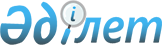 Қазақстан Республикасы Экология, геология және табиғи ресурстар министрлігінің мәселелеріҚазақстан Республикасы Үкіметінің 2019 жылғы 5 шілдедегі № 479 қаулысы.      Ескерту. Қаулының тақырыбы жаңа редакцияда - ҚР Үкіметінің 20.04.2022 № 232 қаулысымен.      ЗҚАИ-ның ескертпесі!      Қолданысқа енгізілу тәртібін 5-тармақтан қараңыз.       "Қазақстан Республикасының мемлекеттік басқару жүйесін одан әрі жетілдіру жөніндегі шаралар туралы" Қазақстан Республикасы Президентінің 2019 жылғы 17 маусымдағы № 17 Жарлығына сәйкес Қазақстан Республикасының Үкіметі ҚАУЛЫ ЕТЕДІ:      1. Қоса берiліп отырған:       1) Қазақстан Республикасы Экология, геология және табиғи ресурстар министрлігі туралы ереже (бұдан әрі – Ереже);       2) Қазақстан Республикасы Үкіметінің кейбір шешімдеріне енгізілетін өзгерістер мен толықтырулар бекітілсін.      2. Мыналар:      1) "Қазақстан Республикасы Энергетика министрлігінің Экологиялық реттеу және бақылау комитеті" республикалық мемлекеттік мекемесі - "Қазақстан Республикасы Экология, геология және табиғи ресурстар министрлігінің Экологиялық реттеу және бақылау комитеті" республикалық мемлекеттік мекемесі;      2) "Қазақстан Республикасы Индустрия және инфрақұрылымдық даму министрлігінің Геология және жер қойнауын пайдалану комитеті" республикалық мемлекеттік мекемесі – "Қазақстан Республикасы Экология, геология және табиғи ресурстар министрлігінің Геология комитеті" республикалық мемлекеттік мекемесі;      3) "Қазақстан Республикасы Ауыл шаруашылығы министрлігінің Орман шаруашылығы және жануарлар дүниесі комитеті" республикалық мемлекеттік мекемесі – "Қазақстан Республикасы Экология, геология және табиғи ресурстар министрлігінің Орман шаруашылығы және жануарлар дүниесі комитеті" республикалық мемлекеттік мекемесі;      4) "Қазақстан Республикасы Ауыл шаруашылығы министрлігінің Су ресурстары комитеті" республикалық мемлекеттік мекемесі – "Қазақстан Республикасы Экология, геология және табиғи ресурстар министрлігінің Су ресурстары комитеті" республикалық мемлекеттік мекемесі;      5) Қазақстан Республикасы Энергетика министрлігі Атомдық және энергетикалық қадағалау мен бақылау комитетінің Астана қаласы бойынша аумақтық департаменті Қазақстан Республикасы Энергетика министрлігі Атомдық және энергетикалық қадағалау мен бақылау комитетінің Нұр-Сұлтан қаласы бойынша аумақтық департаменті болып;       6) осы қаулыға 1-қосымшаға сәйкес республикалық мемлекеттік мекемелер;       7) осы қаулыға 2-қосымшаға сәйкес республикалық заңды тұлғалар қайта аталсын.       3. Қазақстан Республикасы Қаржы министрлігінің Мемлекеттік мүлік және жекешелендіру комитеті Қазақстан Республикасының заңнамасында белгіленген тәртіппен осы қаулыға 3-қосымшаға сәйкес ұйымдар акцияларының мемлекеттік пакеттері мен қатысу үлестерін иелену және пайдалану құқығын Қазақстан Республикасы Экология, геология және табиғи ресурстар министрлігіне және оның ведомстволарына берсін.      4. Қазақстан Республикасы Экология, геология және табиғи ресурстар министрлігі Қазақстан Республикасының заңнамасында белгіленген тәртіппен осы қаулыдан туындайтын қажетті шараларды қабылдасын.      5. Осы қаулы қол қойылған күнінен бастап қолданысқа енгізіледі.      Ескерту. 5-тармақ жаңа редакцияда - ҚР Үкіметінің 20.04.2022 № 232 қаулысымен.
      ЗҚАИ-ның ескертпесі!      ҚР Экология, геология және табиғи ресурстар министрлігі Орман шаруашылығы және жануарлар дүниесі комитетінің ведомстволық бағынысты ұйымдарының тізбесіне өзгеріс енгізу көзделген - ҚР Үкіметінің 25.05.2022 № 330 қаулысымен (01.07.2022 бастап қолданысқа енгізіледі). Қазақстан Республикасы Экология, геология және табиғи ресурстар министрлігі туралы ереже       Ескерту. Ереже жаңа редакцияда - ҚР Үкіметінің 20.04.2022 № 232 қаулысымен. 1-тарау. Жалпы ережелер      1. Қазақстан Республикасы Экология, геология және табиғи ресурстар министрлігі (бұдан әрі – Министрлік) қоршаған ортаны қорғау, метеорологиялық және гидрологиялық мониторинг, "жасыл экономиканы" дамыту, қалдықтармен жұмыс істеу (медициналық, биологиялық және радиоактивті қалдықтарды қоспағанда), табиғи ресурстарды қорғау, олардың ұтымды пайдаланылуын бақылау және қадағалау, жер қойнауын мемлекеттік геологиялық зерделеу, минералдық-шикізат базасын молықтыру, су қорын пайдалану және қорғау, сумен жабдықтау, су бұру, орман шаруашылығы, жануарлар дүниесін қорғау, өсімін молайту және пайдалану және ерекше қорғалатын табиғи аумақтар салаларында (бұдан әрі – реттелетін салалар) мемлекеттік саясатты қалыптастыру және іске асыру, басқару процестерін үйлестіру салаларында басқаруды жүзеге асыратын Қазақстан Республикасының мемлекеттік органы болып табылады.      2. Министрліктің мынадай ведомстволары бар:      1) Қазақстан Республикасы Экология, геология және табиғи ресурстар министрлігінің Экологиялық реттеу және бақылау комитеті;      2) Қазақстан Республикасы Экология, геология және табиғи ресурстар министрлігінің Геология комитеті;      3) Қазақстан Республикасы Экология, геология және табиғи ресурстар министрлігінің Орман шаруашылығы және жануарлар дүниесі комитеті;      4) Қазақстан Республикасы Экология, геология және табиғи ресурстар министрлігінің Балық шаруашылығы комитеті;      5) Қазақстан Республикасы Экология, геология және табиғи ресурстар министрлігінің Су ресурстары комитеті.      3. Министрлік өз қызметін Қазақстан Республикасының Конституциясы мен заңдарына, Қазақстан Республикасының Президенті мен Үкіметінің актілеріне, өзге де нормативтік құқықтық актілерге, сондай-ақ осы Ережеге сәйкес жүзеге асырады.      4. Министрлік мемлекеттік мекеме ұйымдық-құқықтық нысанындағы заңды тұлға болып табылады, Қазақстан Республикасының Мемлекеттік Елтаңбасы бейнеленген мөрлері мен қазақ және орыс тілдерінде атауы жазылған мөртабандары, белгіленген үлгідегі бланкілері, Қазақстан Республикасының заңнамасына сәйкес қазынашылық органдарында шоттары болады.      5. Министрлік азаматтық-құқықтық қатынастарға өз атынан түседі.      6. Министрлікке Қазақстан Республикасының заңнамасына сәйкес уәкілеттік берілген болса, оның мемлекет атынан азаматтық-құқықтық қатынастардың тарапы болуға құқығы бар.      7. Министрлік өз құзыретінің мәселелері бойынша заңнамада белгіленген тәртіппен Министрлік басшысының бұйрықтарымен және Қазақстан Республикасының заңнамасында көзделген басқа да актілермен ресімделетін шешімдер қабылдайды.      8. Министрліктің құрылымы мен штат санының лимиті Қазақстан Республикасының заңнамасына сәйкес бекітіледі.      9. Заңды тұлғаның орналасқан жері: 010000, Нұр-Сұлтан қаласы, Мәңгілік ел даңғылы, 8-үй, "Министрліктер үйі" әкімшілік ғимараты, 14-кіреберіс.      10. Осы Ереже Министрліктің құрылтай құжаты болып табылады.      11. Министрліктің қызметін қаржыландыру Қазақстан Республикасының заңнамасына сәйкес республикалық бюджеттен жүзеге асырылады.      12. Министрлікке кәсіпкерлік субъектілерімен Министрліктің өкілеттіктері болып табылатын міндеттерді орындау тұрғысынан шарттық қатынастарға түсуіне тыйым салынады. Егер Министрлікке заңнамалық актілермен кіріс әкелетін қызметті жүзеге асыру құқығы берілсе, онда алынған кіріс, егер Қазақстан Республикасының заңнамасында өзгеше белгіленбесе, мемлекеттік бюджетке жіберіледі. 2-тарау. Министрліктің міндеттері мен өкілеттіктері      13. Міндеттері:      1) қоршаған ортаны қорғау, метеорологиялық және гидрологиялық мониторинг, табиғи ресурстарды қорғауды, пайдалануды және молықтыруды мемлекеттік бақылау, өндіріс және тұтыну қалдықтарымен жұмыс істеу (медициналық, биологиялық және радиоактивті қалдықтарды қоспағанда), қоршаған ортаны қорғау және мемлекеттік экологиялық бақылау, қоршаған ортаны қорғаудың экономикалық әдістері, "жасыл экономиканы" дамытудың мемлекеттік саясатын бақылау, мемлекеттік геологиялық зерделеу, минералдық-шикізат базасын молықтыру салаларындағы мемлекеттік саясатты қалыптастыру және іске асыру, техникалық реттеу саласындағы нормативтік құқықтық актілермен және өз құзыреті шегінде нормативтік-техникалық құжаттармен қамтамасыз ету;      2) Министрліктің құзыретіне жатқызылған қызмет саласында орталық және жергілікті атқарушы органдардың мемлекеттік саясатты іске асыру жөніндегі қызметін үйлестіруді жүзеге асыру;      3) Министрліктің құзыретіне жатқызылған салаларда халықаралық ынтымақтастық мәселелері бойынша мемлекеттік саясатты іске асыру;      4) табиғи ресурстарды сақтау, ұтымды пайдалану және қалпына келтіру;      5) қоршаған ортаны қорғау және табиғи ресурстар саласында ақпарат тарату мен ағарту жүйесін дамыту;      6) қоршаған ортаны қорғау саласында Қазақстан Республикасының халықаралық шарттық және өзге де міндеттемелерінің орындалуын қамтамасыз ету, халықаралық ынтымақтастықты дамыту;      7) қоршаған ортаны қорғау, метеорологиялық және гидрологиялық мониторинг саласында басшылық жасау және салааралық үйлестіру;      8) реттелетін салаларда мемлекеттік басқару және мемлекеттік бақылау мен қадағалауды қамтамасыз ету;      9) биологиялық әртүрлілікті сақтау;      10) су ресурстарын, орманды, жануарлар дүниесін және ерекше қорғалатын табиғи аумақтарды басқару саласында мемлекеттік саясатты іске асыру мәселелері бойынша басшылық жасау және салааралық үйлестіру;      11) су ресурстарын, орманды, жануарлар дүниесін және ерекше қорғалатын табиғи аумақтарды басқару саласындағы заңнаманы жетілдіру;      12) су ресурстарын, орманды, жануарлар дүниесін және ерекше қорғалатын табиғи аумақтарды басқару саласындағы мемлекеттік басқару жүйесін жетілдіру;      13) су ресурстарын, орманды, жануарлар дүниесін және ерекше қорғалатын табиғи аумақтарды басқару саласында халықаралық ынтымақтастықты дамыту;      14) су ресурстарын, орманды, жануарлар дүниесін және ерекше қорғалатын табиғи аумақтарды басқару саласында мемлекеттік бақылау мен қадағалауды қамтамасыз ету;      15) геология және минералды шикізат базасын молықтыру саласындағы заңнаманы жетілдіру;      16) жер қойнауын геологиялық зерделеу, сондай-ақ жер қойнауы кеңістігін пайдалану бойынша операцияларға мемлекеттік бақылауды жүзеге асыру;      17) өз құзыреті шегінде Министрлікке жүктелген өзге де міндеттерді жүзеге асыру.      14. Өкілеттіктері:      1) құқықтары:      мемлекеттік органдар мен ұйымдардан, лауазымды адамдар мен азаматтардан ақпарат сұрату;      өз құзыреті шегінде Қазақстан Республикасы Үкіметінің құзыретіне жатқызылмаған мәселелер бойынша шешімдерді өз бетінше қабылдау;      Қазақстан Республикасының Президентіне және Үкіметіне Министрлік реттейтін салалардағы қызметті жетілдіру жөнінде ұсыныстар енгізу;      өз құзыреті шегінде орындалуы міндетті нормативтік құқықтық актілерді және нұсқаулық-әдістемелік құжаттарды қабылдау;      нормативтік құқықтық актілерді әзірлеу жөнінде ұсыныстар енгізу немесе осындай актілердің бастамашылық жобаларын уәкілетті органдардың қарауына беру;      орталық және жергілікті атқарушы органдарға олар қабылдаған актілердің күшін жою немесе оларды өзгерту туралы ұсыныстар енгізу;      Министрлікке жүктелген функцияларды жүзеге асыру кезінде мемлекеттік органдар мен өзге де ұйымдардың мамандарын, сондай-ақ шетелдік және жергілікті сарапшылар мен мамандарды жұмысқа тарту;      халықаралық шарттар (келісімдер) жасасу бойынша ұсыныстар енгізу, шетелдердің тиісті ведомстволарымен, халықаралық ұйымдармен және шетелдік заңды тұлғалармен келіссөздер жүргізу, шарттар (келісімдер) жасасу;      реттелетін салаларда орталық және жергілікті атқарушы органдардың басшыларымен меморандумдар (келісімдер) жасасу;      Қазақстан Республикасының заңдарында белгіленген өзге де құқықтар мен міндеттер;      2) міндеттері:      Қазақстан Республикасының заңдарында белгіленген жағдайларды қоспағанда, өз өкілеттіктерін жүзеге асыру кезінде алынған коммерциялық, қызметтік, заңмен қорғалатын өзге де құпияны құрайтын ақпаратты жария етпеу;      Қазақстан Республикасының Әкімшілік рәсімдік-процестік кодексінде белгіленген тәртіппен және мерзімде жеке және заңды тұлғалардың жолданымдарын қабылдау және қарау;      тексерілетін субъектілерді тексеру санын, сондай-ақ тексеру парақтарына сәйкес анықталған бұзушылықтарды және оларға қолданылған әкімшілік ықпал ету шараларын ведомстволық есепке алуды жүргізу;      заңнамалық актілерде, Қазақстан Республикасы Президентінің және Қазақстан Республикасы Үкіметінің актілерінде көзделген өзге де өкілеттіктерді жүзеге асыру.      15. Функциялары:      1) реттелетін салаларда стратегиялық, реттеушілік, іске асыру және бақылау-қадағалау функцияларын жүзеге асырады;      2) реттелетін салаларда мемлекеттік саясатты қалыптастыруды және іске асыруды қамтамасыз етеді;      3) реттелетін салаларда мемлекеттік саясатты іске асыру жөніндегі нормативтік құқықтық актілерді бекітеді;      4) қоғамдық кеңес құрады;      5) қоғамдық кеңестердің ұсынымдарын қарайды, Қазақстан Республикасының заңнамасында көзделген шешімдерді қабылдайды және уәжді жауаптар береді;      6) қоғамдық кеңестің қызметін ұйымдастырушылық қамтамасыз етуді жүзеге асырады;      7) қоғамдық кеңестерді азаматтардың құқықтарына, бостандықтары мен міндеттеріне қатысты консультациялық құжатты немесе нормативтік құқықтық актінің тиісті жобасын жария талқылау үшін ашық нормативтік құқықтық актілердің интернет-порталында орналастыру туралы хабардар етеді;      8) Министрлік құратын қоғамдық кеңестің қоғамдық тыңдауларды өткізу мерзімдерін келіседі;      9) Министрліктің қоғамдық мүдделерді қорғауға бағытталған жұмысының нәтижелері туралы есепті қоғамдық кеңеске ұсынады;      10) реттелетін салаларда мемлекеттік саясатты іске асыру бойынша орталық және жергілікті атқарушы органдардың қызметін үйлестіруді жүргізеді;      11) тиісті салада мемлекеттік бақылау және қадағалау саласындағы мемлекеттік саясатты іске асырады;      12) құзыреті шегінде стандарттау жөніндегі құжаттардың жобаларын қарауды, сондай-ақ стандарттау саласындағы уәкілетті органға енгізу үшін ұлттық, мемлекетаралық стандарттарды, техникалық-экономикалық ақпараттың ұлттық сыныптауыштарын және стандарттау жөніндегі ұсынымдарды әзірлеу, оларға өзгерістер енгізу, қайта қарау және жою жөнінде ұсыныстар дайындауды жүзеге асырады;      13) стандарттау жөніндегі құжаттар мен ұлттық стандарттау жоспарының жобаларын қарайды;      14) нормативтік құқықтық актілерді, стратегиялық және бағдарламалық құжаттарды орындайды, реттелетін салалардағы мақсаттар мен міндеттерге қол жеткізеді;      15) мемлекеттік қызметтер көрсету тәртібін айқындайтын заңға тәуелді нормативтік құқықтық актілерді әзірлейді және бекітеді;      16) мемлекеттік қызметтер көрсету сапасын арттыруды, қолжетімділігін қамтамасыз етеді;      17) мемлекеттік қызметтер көрсету тәртібін айқындайтын заңға тәуелді нормативтік құқықтық актілердің қолжетімділігін қамтамасыз етеді;      18) көрсетілетін қызметті алушылардың мемлекеттік қызметтер көрсету тәртібі туралы қолжетімді нысанда хабардар болуын қамтамасыз етеді;      19) көрсетілетін қызметті алушылардың мемлекеттік қызметтер көрсету мәселелері бойынша жолданымдарын қарайды;      20) көрсетілетін қызметті алушылардың бұзылған құқықтарын, бостандықтары мен заңды мүдделерін қалпына келтіруге бағытталған шараларды қабылдайды;      21) мемлекеттік қызметтер көрсету, мүгедектермен қарым-қатынас жасау саласындағы жұмыскерлердің біліктілігін арттыруды қамтамасыз етеді;      22) ақпараттандыру саласындағы уәкілетті органмен келісу бойынша Қазақстан Республикасының заңнамасына сәйкес мемлекеттік қызметтер көрсету процестерін оңтайландыру және автоматтандыру жөнінде шаралар қабылдайды;      23) мемлекеттік көрсетілетін қызметтер тізіліміне жаңа мемлекеттік көрсетілетін қызмет енгізілгеннен кейін ақпараттандыру саласындағы уәкілетті органмен келісу бойынша Қазақстан Республикасының заңнамасына сәйкес оны электрондық форматта көрсетуге ауыстыру жөніндегі шаралар қабылдайды;      24) мемлекеттік қызметтер көрсету сапасын бағалау және бақылау жөніндегі уәкілетті органға мемлекеттік қызметтер көрсету сапасын бағалауды жүргізу үшін ақпараттың, сондай-ақ мемлекеттік қызметтер көрсету сапасын ішкі бақылау нәтижелері бойынша ақпараттың Қазақстан Республикасының заңнамасында белгіленген тәртіппен және мерзімдерде ұсынылуын қамтамасыз етеді;      25) ақпараттандыру саласындағы уәкілетті органға электрондық нысанда көрсетілетін мемлекеттік қызметтер сапасын бағалауды жүргізу үшін ақпараттың Қазақстан Республикасының заңнамасында белгіленген тәртіппен және мерзімдерде ұсынылуын қамтамасыз етеді;      26) егер Қазақстан Республикасының заңнамасында өзгеше көзделмесе, мемлекеттік корпорацияға мемлекеттік қызметтер көрсету үшін қажетті мәліметтерді қамтитын ақпараттық жүйелерге қолжетімділік береді;      27) мемлекеттік қызметтер көрсету тәртібі туралы ақпаратты бірыңғай байланыс орталығына береді;      28) Қазақстан Республикасының заңнамасына сәйкес мемлекеттік қызметтер көрсету сапасын ішкі бақылауды жүргізеді;      29) көрсетілетін қызметті берушілердің мемлекеттік қызметтер көрсету тәртібін айқындайтын нормативтік құқықтық актілерді сақтауын қамтамасыз етеді;      30) халықаралық шарттардан туындайтын Қазақстан Республикасы міндеттемелерінің орындалуын және құқықтарының жүзеге асырылуын қамтамасыз етеді, сондай-ақ халықаралық шарттардың басқа қатысушыларының өз міндеттемелерін орындауын қадағалайды;      31) Қазақстан Республикасының қоршаған ортаны қорғау саласындағы халықаралық шарттарын іске асыруды жүзеге асырады;      32) техникалық реттеу саласындағы уәкілетті органмен келісу бойынша Министрліктің құзыретіне кіретін мәселелер жөніндегі техникалық регламенттерді бекітуді, күшін жоюды, тоқтата тұруды, сондай-ақ техникалық регламенттерге өзгерістер енгізуді жүзеге асырады;      33) техникалық регламенттерді немесе техникалық регламенттерге өзгерістерді және (немесе) толықтыруларды әзірлеу бойынша ұсыныстар дайындауды және Қазақстан Республикасының заңнамасында белгіленген тәртіппен уәкілетті органға енгізуді жүзеге асырады;      34) сараптамалық кеңестер құрады;      35) Еуразиялық экономикалық одақтың сәйкестікті бағалау жөніндегі органдарының бірыңғай тізілімінің ұлттық бөлігіне (ұлттық бөлігінен) сәйкестікті бағалау жөніндегі органдарды қосу немесе алып тастау жөніндегі жұмысқа қатысады;      36) нормативтік техникалық құжаттар техникалық регламенттер талаптарын іске асыру үшін қолданылған жағдайда, оларды Қазақстан Республикасының стандарттау саласындағы заңнамасында белгіленген тәртіппен ұлттық стандарттар ретінде әзірлеу жөнінде ұсыныстар енгізеді;      37) реттелетін салада біліктілік талаптары мен оларға сәйкестікті растайтын құжаттар тізбесін бекіту туралы нормативтік құқықтық актілерді әзірлейді, рұқсаттар және хабарламалар саласындағы уәкілетті органмен, ақпараттандыру саласындағы уәкілетті органмен келіседі және бекітеді;      38) рұқсат беру талаптары мен оларға сәйкестікті растайтын құжаттар тізбесін бекіту туралы нормативтік құқықтық актілерді әзірлейді, рұқсаттар және хабарламалар саласындағы уәкілетті органмен, ақпараттандыру саласындағы уәкілетті органмен келіседі және бекітеді;      39) ойын бизнесі саласындағы лицензияланатын қызмет түрлеріне қойылатын біліктілік талаптары мен құжаттар тізбесін қоспағанда, біліктілік талаптары мен оларға сәйкестікті растайтын құжаттар тізбесін бекіту туралы нормативтік құқықтық актілерді әзірлейді, рұқсаттар және хабарламалар саласындағы уәкілетті органмен, ақпараттандыру саласындағы уәкілетті органмен келіседі және бекітеді;      40) екінші санаттағы рұқсаттарды алуға арналған өтініштердің нысандарын, екінші санаттағы рұқсаттардың нысандарын әзірлейді, рұқсаттар және хабарламалар саласындағы уәкілетті органмен, ақпараттандыру саласындағы уәкілетті органмен келіседі және бекітеді;      41) бақылау және қадағалау субъектілерін (объектілерін), тексеру парақтарын іріктеу үшін тәуекел дәрежесін бағалау өлшемшарттарына қатысты актілерді әзірлейді және кәсіпкерлік жөніндегі уәкілетті органмен бірлесіп бекітеді, олар реттеуші мемлекеттік органдардың интернет-ресурстарында орналастырылады;      42) Қазақстан Республикасының Кәсіпкерлік кодексіне сәйкес реттелетін салаларда тексерулер жүргізудің жартыжылдық жоспарларын әзірлеп, бекітеді және бекітілген тексерулер жүргізудің жартыжылдық графиктерін Қазақстан Республикасы Бас прокуратурасының тексерулер жүргізудің жартыжылдық жиынтық графигін қалыптастыруы үшін құқықтық статистика және арнайы есепке алу жөніндегі уәкілетті органға жібереді;      43) өз құзыреті шегінде жеке кәсіпкерлік субъектілерінің мүдделерін қозғайтын нормативтік құқықтық актілердің жобаларына, заң жобаларының тұжырымдамаларына, Қазақстан Республикасы халықаралық шарттарының, сондай-ақ Қазақстан Республикасы қатысушысы болуға ниеттенетін халықаралық шарттардың жобаларына сараптама жүргізуге қатысуға үміткер жеке кәсіпкерлік субъектілерінің бірлестіктерін аккредиттеуді жүзеге асырады;      44) өз құзыреті шегінде Қазақстан Республикасының Кәсіпкерлік кодексіне сәйкес жеке кәсіпкерлік мәселелері жөніндегі сараптамалық кеңестiң құрамын бекітеді;       45) Қазақстан Республикасының Кәсіпкерлік кодексі 82-бабының 2-тармағында көзделген құжаттар бойынша кәсіпкерлік жөніндегі уәкілетті орган айқындайтын тәртіппен реттеушілік әсерге талдау жүргізеді;      46) реттелетін саладағы мемлекеттік бақылаудың және қадағалаудың тиімділігіне мониторингті жүзеге асырады;      47) өз құзыреті шегінде кәсіпкерлік қызметті реттеудің жай-күйі туралы есептерді кәсіпкерлік жөніндегі уәкілетті органға ұсынады;      48) сапаның экологиялық нормативтерін әзірлейді және бекітеді;      49) Жердің озон қабатын қорғау саласында мемлекеттік реттеуді жүзеге асырады;      50) коммуналдық қалдықтардың түзілу және жинақталу нормаларын есептеудің үлгілік қағидаларын бекітеді;      51) қоршаған ортаға эмиссиялар нормативтерін айқындау әдістемесін әзірлейді және бекітеді;      52) Қазақстан Республикасының Экология кодексінде көзделген жағдайларда қоршаған ортаны қорғау саласындағы нормативтік құқықтық актілерді әзірлейді және бекітеді;      53) табиғи ресурстардың жай-күйі мен пайдаланылуын есепке алу деректерінің негізінде табиғи ресурстардың тиісті түрлерінің мониторингін жүзеге асыратын арнайы уәкілетті мемлекеттік органдармен бірлесіп кадастрлардың бірыңғай жүйесін жүргізуді ұйымдастырады;      54) Қазақстан Республикасы табиғи ресурстарының мемлекеттік кадастрларының бірыңғай жүйесін жүргізу қағидаларын бекітеді;      55) ең озық қолжетімді техникалар бойынша анықтамалықтарды әзірлеу, қолдану, мониторингтеу және қайта қарау қағидаларын әзірлеу тәртібін айқындайды;      56) қалдықтардың мемлекеттік кадастрын жүргізуді ұйымдастырады;      57) мемлекеттік экологиялық ақпарат қорын жүргізуді ұйымдастырады;      58) Қоршаған орта мен табиғи ресурстар мониторингінің бірыңғай мемлекеттік жүйесіне қатысушылар арасында жұмыс процестерін үйлестіруді жүзеге асырады;      59) бюджеттік жоспарлау жөніндегі орталық уәкілетті органмен келісу бойынша техникамен және жабдықпен материалдық-техникалық жарақтандырудың заттай нормаларын, пайдалану шығындары үшін материалдардың жұмсалу нормаларын, химиялық реактивтер мен зертхана ыдыстарының, далалық жарақтардың және арнайы киімдердің тиесілілік нормаларын, Министрлік және оның аумақтық ведомстволары жұмыскерлерінің уақыт пен жұмыс жүктемесі нормаларын әзірлейді және бекітеді;      60) коммуналдық қалдықтарды басқару мәселелері бойынша жергілікті атқарушы органдарды әдістемелік қамтамасыз етуді ұйымдастырады;      61) парниктік газдардың шығарылуы мен сіңірілуі саласындағы мемлекеттік реттеу қағидаларын әзірлейді және бекітеді;      62) қоғамдық тыңдауларды өткізу қағидаларын әзірлейді және бекітеді;      63) иесіз қауіпті қалдықтарды басқару тәртібін бекітеді;      64) өндіруші немесе импорттаушы қолданатын қалдықтарды жинаудың, тасымалдаудың, қайта пайдалануға дайындаудың, сұрыптаудың, өңдеудің, қайта өңдеудің, залалсыздандырудың және (немесе) кәдеге жаратудың меншікті жүйесіне қойылатын талаптарды айқындайды;      65) қалдықтарды жинаудың, тасымалдаудың, қайта пайдалануға дайындаудың, сұрыптаудың, өңдеудің, қайта өңдеудің, залалсыздандырудың және (немесе) кәдеге жаратудың меншікті жүйесі бар өндірушілердің (импорттаушылардың) кеңейтілген міндеттемелері бойынша міндеттемелердің орындалуын растау ретінде құжаттарды ұсыну тәртібін айқындайды;      66) Қазақстан Республикасының аумағы бойынша қауіпті қалдықтарды трансшекаралық тасымалдауға қорытынды шығару қағидаларын және қорытынды нысандарын бекітеді;      67) парниктік газдардың көздерінен және сіңірушілерінің абсорбциясынан шығарындыларды бағалаудың ұлттық жүйесін жүргізеді;      68) парниктік газдардың шығарылуы мен сіңірілуі саласындағы мемлекеттік реттеуді жүзеге асырады;      69) аумақтардың экологиялық ахуалын бағалау өлшемшарттарын белгілейді;      70) полигон операторының тарату қорын қалыптастыру тәртібін айқындайды;      71) көміртегі бірліктерінің мемлекеттік тізілімін әзірлеуді және жүргізуді ұйымдастырады;      72) мемлекеттік көміртегі кадастрын әзірлеуді және жүргізуді ұйымдастырады;      73) қалдықтардың жинақталу лимиттерін және қалдықтарды көму лимиттерін есептеу әдістемесін бекітеді;      74) парниктік газдардың шығарылуы мен сіңірілуі саласындағы мемлекеттік реттеу қағидаларын әзірлейді және бекітеді;      75) көміртегі квоталарының ұлттық жоспарын әзірлейді және бекітеді;      76) қалдықтарды басқару бағдарламасын әзірлеу қағидаларын әзірлейді және бекітеді;      77) өндірушілердің (импорттаушылардың) кеңейтілген міндеттемелері операторын айқындау туралы Қазақстан Республикасының Үкіметі шешімінің жобасын әзірлейді;      78) өндірушілердің (импорттаушылардың) кеңейтілген міндеттемелерін іске асыру қағидаларын әзірлейді;      79) коммуналдық қалдықтарды басқару қағидаларын әзірлейді және бекітеді;      80) әлеуметтік маңызы бар азық-түлік тауарларын өндірушілерге әлеуметтік маңызы бар азық-түлік тауарларын буып-түю үшін қолданылатын полимер, шыны, қағаз, картон және (немесе) металл қаптамаларды, аралас материалдардан жасалған қаптаманы өндірушілердің (импорттаушылардың) кәдеге жарату төлемін енгізуіне байланысты шығыстарды өтеу қағидаларын әзірлейді және бекітеді;      81) қалдықтарды энергетикалық кәдеге жарату жолымен өндірілген электр энергиясына шекті аукциондық бағаларды әзірлейді және бекітеді;      82) энергетикалық кәдеге жаратуға жатпайтын қалдықтардың тізбесін әзірлейді және бекітеді;      83) қалдықтарды энергетикалық кәдеге жарату жөніндегі объектілерді пайдалануға қойылатын экологиялық талаптарды әзірлейді және бекітеді;      84) қалдықтарды энергетикалық кәдеге жаратуды пайдаланатын энергия өндіруші ұйымдардың тізбесін қалыптастыру қағидаларын әзірлейді және бекітеді;      85) қалдықтарды энергетикалық кәдеге жарату арқылы өндірілген электр энергиясына шекті аукциондық бағаларды әзірлейді және бекітеді;      86) қалдықтарды энергетикалық кәдеге жаратуды пайдаланатын энергия өндіруші ұйымдардың тізбесін әзірлейді және бекітеді;      87) ластағыштардың шығарылуы мен көшірілуінің тіркелімін жүргізуді ұйымдастырады;      88) қоршаған ортаның жай-күйі және Қазақстан Республикасының табиғи ресурстарын пайдалану туралы ұлттық баяндаманы әзірлеу, сондай-ақ Қоршаған ортаның жай-күйі және Қазақстан Республикасының табиғи ресурстарын пайдалану туралы интерактивті баяндаманы әзірлеу және жүргізу қағидаларын бекітеді;      89) Қазақстан Республикасының "жасыл" экономикаға көшуі жөніндегі ұлттық баяндаманы әзірлеуді ұйымдастырады;      90) экологиялық ақпараттың мемлекеттік қорын жүргізу қағидаларын әзірлейді және бекітеді;      91) мемлекеттік экологиялық ақпарат қорын жүргізу қағидаларын әзірлейді және бекітеді;      92) Көміртегі офсетін мақұлдау және офсеттік бірліктерді ұсыну қағидаларын әзірлейді және бекітеді;      93) көміртегі квоталарының ұлттық жоспарының резервін басқаруды жүзеге асырады;      94) жыл сайын 1 мамырға дейін ресми интернет-ресурста өткен жылғы:      1) мемлекеттік экологиялық саясаттың іске асырылу барысы туралы;      2) экологиялық залалды ремедиациялау жөніндегі іске асырылған іс-шаралар туралы;      3) республикалық бюджеттің қоршаған ортаны қорғау жөніндегі іс-шараларға арналған шығыстары туралы;      4) мемлекеттік экологиялық бақылау нәтижелері және Қазақстан Республикасының экология заңнамасының талаптарын бұзғаны үшін бюджетке өндіріп алынған айыппұлдардың жалпы сомасы туралы ақпаратты орналастырады;      95) тарихи ластану объектілерін анықтау, бағалау және есепке алу, оның ішінде тарихи ластану объектілерінің мемлекеттік тізілімін жүргізу қағидаларын бекітеді;      96) тарихи ластануды жою қағидаларын әзірлейді және бекітеді;      97) озонды бұзатын заттардың мемлекеттік кадастрын әзірлеуді және жүргізуді ұйымдастырады;      98) "Қазақстан Республикасының қоршаған ортасы мен табиғи ресурстарының жай-күйі туралы ұлттық деректер банкі" ақпараттық жүйесін құруды, оның жұмыс істеуін, жүргізуді және пайдалануды, сондай-ақ осыған байланысты барлық жұмыс процестерін үйлестіруді қамтамасыз етуді ұйымдастырады;      99) әртүрлі кластағы полигондарда көмуге арналған қалдықтар түрлерінің тізбесін айқындайды;      100) Қазақстан Республикасының Кәсіпкерлік кодексінде көзделген жағдайларды қоспағанда, мемлекеттік экологиялық бақылауды ұйымдастыруға және жүргізуге қатысты құжаттардың нысандарын әзірлейді;      101) өндірістік экологиялық бақылауды жүргізу кезінде қоршаған ортаға эмиссиялар мониторингінің автоматтандырылған жүйесін жүргізу қағидаларын әзірлейді және бекітеді;      102) қоршаған ортаға әсерді бағалауды жүргізу жөніндегі нұсқаулық-әдістемелік құжаттарды әзірлейді және бекітеді;      103) Қазақстан Республикасының теңізінде, ішкі су айдындарында және сақтық аймағында мұнайдың авариялық төгілуін жоюға арналған диспергенттердің тізбесіне енгізу үшін диспергенттерді айқындау жөніндегі әдістемені әзірлейді және бекітеді;      104) Қазақстан Республикасының теңізінде, ішкі су айдындарында және сақтық аймағында мұнайдың авариялық төгілуін жоюға арналған диспергенттер мен хердерлер тізбесін әзірлейді және бекітеді;      105) Қазақстан Республикасының теңізінде, ішкі су айдындарында және сақтық аймағында мұнайдың авариялық төгілуін жоюға арналған диспергенттер мен хердерлер тізбесіне қосу үшін хердерлерді айқындау әдістемесін әзірлейді және бекітеді;      106) Қазақстан Республикасының теңізінде, ішкі су айдындарында және сақтық аймағында мұнайдың төгілуін жою үшін экологиялық сезімталдық картасын әзірлеу және сезімталдық индексін айқындау жөнінде шешім қабылдау қағидаларын әзірлейді және бекітеді;      107) Қазақстан Республикасының теңізінде, ішкі су айдындарында және сақтық аймағында мұнайдың төгілуін жою үшін экологиялық сезімталдық картасын әзірлеу әдіснамасын әзірлейді және бекітеді;      108) техникалық газды күкіртпен жұмыс істеу қағидаларын әзірлейді және бекітеді;      109) Қазақстан Республикасының экология заңнамасының талаптарын бұзу нәтижесінде алынған экономикалық пайда сомасын айқындау әдістемесін әзірлейді және бекітеді;      110) экологиялық рұқсаттар беру, қоршаған ортаға әсер ету туралы декларацияны ұсыну қағидаларын, сондай-ақ әсер етуге экологиялық рұқсат бланкілерінің нысандарын және оларды толтыру тәртібін, әсер етуге арналған экологиялық рұқсатты алуға өтініштің нысанын әзірлейді және бекітеді;      111) республикалық деңгейде маңызы бар қоршаған ортаны қорғау жөніндегі іс-шараларды әзірлеуді және ұйымдастыруды жүзеге асырады;      112) кәдеге жарату төлемін есептеу әдістемесін бекітеді;      113) өнеркәсіпті мемлекеттік ынталандыру саласындағы уәкілетті органмен бірлесіп, Қазақстан Республикасында экологиялық таза автомобиль көлік құралдарын (Еуразиялық экономикалық одақтың техникалық регламентінде белгіленген экологиялық сыныпқа сәйкес келетін; электр қозғалтқыштары бар) және олардың компоненттерін, сондай-ақ техникалық регламенттерде айқындалған экологиялық талаптарға сәйкес келетін өздігінен жүретін ауыл шаруашылығы техникасын шығаруды ынталандыру қағидаларын бекітеді;      114) өнеркәсіпті мемлекеттік ынталандыру саласындағы уәкілетті органмен бірлесіп, Қазақстан Республикасында экологиялық қауіпсіз (жанбайтын және (немесе) өрт қауіптілігі төмен және түтін мен газды аз бөлетін), қалдықтары Қазақстан Республикасының аумағында қайта өңделетін кәбілді-өткізгіш өнім шығаруды ынталандыру қағидаларын бекітеді;      115) өлшем бірлігін қамтамасыз ету саласындағы уәкілетті органмен бірлесіп, мемлекеттік реттеуге жататын өлшемдер тізбесін бекітеді;      116) өлшем бірлігін қамтамасыз ету саласындағы бірыңғай мемлекеттік саясатты іске асыруға қатысады;      117) мемлекеттік экологиялық сараптама жүргізу қағидаларын әзірлейді және бекітеді;      118) қоршаған орта мен табиғи ресурстар мониторингінің бірыңғай мемлекеттік жүйесін ұйымдастыру және оның жұмыс істеу қағидаларын әзірлейді;      119) білім беру саласындағы уәкілетті орган бекітетін қоршаған ортаны қорғау және табиғи ресурстарды пайдалану саласындағы мамандықтар бойынша мемлекеттік жалпыға міндетті білім беру стандарттарын және кәсіптік білім берудің үлгілік оқу бағдарламаларын келіседі;      120) қоршаған ортаны қорғау саласындағы мемлекеттік жастар саясатын іске асырады;      121) жастар арасында экологиялық мәдениетті қалыптастыру жөніндегі шаралар қабылдайды;      122) қоршаған ортаны қорғау мәселелері бойынша жастар ұйымдарымен өзара іс-қимылды және ынтымақтастықты жүзеге асырады;      123) жастардың қоршаған ортаны қорғау мәселелерін шешуге қатысуы бойынша мемлекеттік әлеуметтік тапсырысты қалыптастыруды, іске асыруды, іске асыру мониторингін және оның нәтижелерін бағалауды жүзеге асырады;      124) өсімдіктерді қорғау жөніндегі мемлекеттік орган халықтың санитариялық-эпидемиологиялық саламаттылығы саласындағы мемлекеттік органмен келісу бойынша бекітетін пестицидтердің тіркеу (ұсақ-түйек және өндірістік) сынақтарын жүргізу және оларды мемлекеттік тіркеу қағидаларын келіседі;      125) өндірушілердің (импорттаушылардың) кеңейтілген міндеттемелері операторының қызметін дамыту стратегиясын және инвестициялық саясатын келіседі;      126) қоршаған ортаны қорғау саласындағы уәкілетті органның мемлекеттік экологиялық бақылау бөлімшелері мемлекеттік қызметшілерінің санаттарын қоршаған ортаны қорғау саласында мемлекеттік экологиялық бақылауды іске асыратын лауазымды адамдарға жатқызу тәртібін айқындайды;      127) парниктік газдардың шығарылуы мен сіңірілуін түгендеудің мемлекеттік жүйесінің жұмыс істеуін ұйымдастыруды және үйлестіруді жүзеге асырады;      128) қоршаған ортаны қорғау саласындағы уәкілетті орган, оның құрылымдық және аумақтық бөлімшелері арасында мемлекеттік экологиялық сараптама жүргізу жөніндегі функциялар мен өкілеттіктерді бөлуді белгілейді;      129) әсер етуге экологиялық рұқсат берілетін I санаттағы объектілерді қоршаған ортаны қорғау саласындағы уәкілетті орган, оның құрылымдық және аумақтық бөлімшелері арасында бөлуді белгілейді;      130) климаттың өзгеруі мәселелері жөніндегі халықаралық шарттарға сәйкес климаттың өзгеруіне бейімделу нәтижелері бойынша есептілікті жүзеге асырады;      131) қауіпті қалдықтарды трансшекаралық тасымалдауды және оларды жоюды бақылау туралы халықаралық шарттарды іске асыру жөніндегі бөлінген орталықтың функцияларын жүзеге асырады;      132) халықаралық саудадағы жекелеген қауіпті химиялық заттар мен пестицидтерге қатысты алдын ала негізделген келісім рәсімі туралы Қазақстан Республикасының халықаралық шарттарын іске асыру жөніндегі ұлттық органның функцияларын жүзеге асырады;      133) жалпымемлекеттік және халықаралық маңызы бар қызметтерді көрсетуге байланысты метеорологиялық және гидрологиялық мониторингті, қоршаған орта жай-күйінің мониторингін жүргізу жөніндегі қызметті ұйымдастырады;      134) жануарлардың сирек кездесетін және құрып кету қаупі төнген түрлерінің тізбесін әзірлейді;      135) қалдықтар сыныптауышын бекітеді;      136) Қазақстан Республикасының орнықты органикалық ластағыштар туралы халықаралық шарттарын іске асыруды қамтамасыз етеді;      137) нысанды киім (погонсыз) киіп жүруге құқығы бар лауазымды адамдар лауазымдарының тізбесін, нысанды киім (погонсыз) үлгілерін, киіп жүру тәртібін әзірлейді және бекітеді;      138) озон қабатын бұзатын заттар бойынша Қазақстан Республикасының халықаралық шарттарына сәйкес озонды бұзатын заттарды тұтыну лимиттерін (квоталарын) белгілейді;      139) коммуналдық қалдықтарды басқару мәселелері бойынша жергілікті атқарушы органдарды әдістемелік қамтамасыз етуді ұйымдастырады;      140) орман мен жануарлар дүниесін, ерекше қорғалатын табиғи аумақтарды қорғау, молықтыру және пайдалану саласындағы мемлекеттік саясатты іске асыруды салааралық үйлестіруді жүзеге асырады;      141) жануарлар санын реттеу қағидаларын әзірлейді және бекітеді;      142) карантиндік түрлерді қоспағанда, орманның аса қауіпті зиянкестері мен ауруларының тізбесін және оларға қарсы күрес тәртібін әзірлейді және бекітеді;      143) өз құзыреті шегінде су қорын пайдалану және қорғау, сумен жабдықтау, су бұру саласындағы мемлекеттік саясатты әзірлеуге және іске асыруға қатысады;      144) су ресурстарын кешенді пайдалану мен қорғаудың бас және бассейндік схемаларын және су шаруашылығы баланстарын әзірлеу және бекіту тәртібін айқындайды;      145) ауызсумен жабдықтаудың баламасыз көздері болып табылатын аса маңызды топтық сумен жабдықтау жүйелерінің тізбесін әзірлейді және бекітеді;      146) аумақтық суларда жүзу және шаруашылық, зерттеу, іздестіру және кәсіпшілік жұмыстарын жүргізу қағидаларын әзірлейді және бекітеді;      147) су объектілерін конкурстық негізде оқшауланған немесе бірлесіп пайдалануға беру тәртібін айқындайды;      148) су шаруашылығы құрылыстарын жалға және сенімгерлік басқаруға беру тәртібін айқындайды;      149) ортақ су пайдаланудың үлгілік қағидаларын әзірлейді және бекітеді;      150) суды бастапқы есепке алу қағидаларын әзірлейді және бекітеді;      151) су тұтынудың және су бұрудың үлестік нормаларын әзірлеу жөніндегі әдістемені әзірлейді және бекітеді;      152) экономиканың жекелеген салалары үшін су тұтынудың және су бұрудың ірілендірілген нормаларын әзірлейді және бекітеді;      153) су қорғау аймақтары мен белдеулерін белгілеу қағидаларын әзірлейді және бекітеді;      154) жерүсті су объектілері жай-күйінің нысаналы көрсеткіштерін және оларға қол жеткізу жөніндегі іс-шараларды әзірлеу әдістемесін әзірлейді және қоршаған ортаны қорғау саласындағы уәкілетті органмен бірлесіп бекітеді;      155) Қазақстан Республикасының заңнамасында белгіленген тәртіппен су қатынастарын реттеу, трансшекаралық суларды ұтымды пайдалану және қорғау мәселелері бойынша шектес мемлекеттермен ынтымақтастықты жүзеге асырады;      156) Қазақстан Республикасының Үкіметіне биоалуантүрлілікті сақтауға және ерекше қорғалатын табиғи аумақтарды дамытуға гранттар беретін халықаралық және мемлекеттік ұйымдардың, үкіметтік емес ұйымдар мен қорлардың тізбесін бекіту жөнінде ұсыныстар енгізеді;      157) республикалық маңызы бар ерекше қорғалатын табиғи аумақтардың тізбесін әзірлейді;      158) Қазақстан Республикасының Үкіметіне өсімдіктердің сирек кездесетін және құрып кету қаупі төнген түрлерін, олардың бөліктерін немесе дериваттарын алып қою және оларды алып қою көлемін бекіту жөнінде ұсыныстар енгізеді;      159) Қазақстан Республикасының Үкіметіне мемлекеттік орман қорын санаттар бойынша бөлу жөнінде ұсыныстар енгізеді;      160) орман шаруашылығы саласында көтермелеу қағидаларын және құрметті атақтар, төсбелгілер және құрмет грамоталарын беру тәртібін әзірлейді және бекітеді;      161) білім беру саласындағы уәкілетті мемлекеттік органмен келісу бойынша мектеп орманшылығын ұйымдастыру және оның жұмыс істеу қағидаларын әзірлейді және бекітеді;      162) халықаралық және республикалық маңызы бар сулы-батпақты алқаптардың тізімдерін әзірлейді және бекітеді;      163) жануарлар дүниесін қорғау, өсімін молайту және пайдалану саласында құрметті атақтар, төсбелгілер және құрмет грамоталарын беру қағидаларын әзірлейді және бекітеді;      164) Қазақстан Республикасының аумағында шаруашылықаралық аңшылықты ұйымдастыру жөніндегі қағидаларды әзірлейді және бекітеді;      165) су айдындарына балық жіберу, су объектілеріне балық шаруашылығы мелиорациясы жөніндегі жұмыстарды жүргізу қағидаларын әзірлейді және бекітеді;      166) ерекше қорғалатын табиғи аумақтар саласында көтермелеу қағидаларын және құрметті атақтар, төсбелгілер және құрмет грамоталарын беру тәртібін әзірлейді және бекітеді;      167) "Ерекше қорғалатын табиғи аумақтар туралы" Қазақстан Республикасы Заңының 23-бабы 2-тармағының екінші және үшінші бөліктерінде белгіленген жағдайларда республикалық маңызы бар ерекше қорғалатын табиғи аумақтарды құру және кеңейту, ерекше қорғалатын табиғи аумақтар жерін босалқы жерге ауыстыру, сондай-ақ босалқы жерді қайтадан ерекше қорғалатын табиғи аумақтар жеріне ауыстыру ұсыныстар енгізеді;      168) аңшылық алқаптар мен балық шаруашылығы су айдындарын және (немесе) учаскелерін бекітіп беру жөнінде конкурс өткізу қағидаларын және конкурсқа қатысушыларға қойылатын біліктілік талаптарын әзірлейді және бекітеді;      169) аңшылық алқаптар мен балық шаруашылығы су айдындарын және (немесе) олардың учаскелерін қайта бекітіп беру жөніндегі қағидаларды және олар бұрын бекітіп берілген адамдарға қойылатын біліктілік талаптарын әзірлейді және бекітеді;      170) ихтиологиялық байқаулар қағидаларын әзірлейді және бекітеді;      171) балық шаруашылығы су айдындарында балық өсіру қағидаларын әзірлейді және бекітеді;      172) балық шаруашылығы су айдындарын және (немесе) олардың учаскелерін кәсіпшілік балық аулауды, әуесқойлық (спорттық) балық аулауды, көлде тауарлы балық өсіру шаруашылығын, тор қоршамада балық өсіру шаруашылығын жүргізуге арналған су айдындарына және (немесе) учаскелерге жатқызудың өлшемшарттарын әзірлейді және бекітеді;      173) сирек кездесетін және құрып кету қаупі төнген жануарлардан басқа, эпизоотияны болғызбау мақсатында жануарларды пайдалану қағидаларын әзірлейді және бекітеді;      174) балықтар мен басқа да су жануарлары мониторингінің қағидаларын әзірлейді және бекітеді;      175) кәсіпшілік балық аулауды жүргізу үшін бекітіліп берілген балық шаруашылығы су айдындарын және (немесе) учаскелерін балық шаруашылығын (акваөсіру) жүргізу үшін балық шаруашылығы су айдындарына және (немесе) учаскелеріне ауыстыру қағидаларын әзірлейді және бекітеді;      176) Еуразиялық экономикалық одақтың кедендік аумағынан жабайы тірі, оның ішінде сирек кездесетін және құрып кету қаупі төнген жабайы жануарларды экспорттауға лицензия береді;      177) кәсіпшілік күш-жігер нормативтерін әзірлейді және бекітеді;      178) жануарлар дүниесін қорғау жөніндегі мемлекеттік инспекторлардың және жануарлар дүниесін қорғау жөніндегі мамандандырылған ұйымдар инспекторларының арнайы құралдар мен қызметтік қаруды қолдану, сондай-ақ қорықшылардың қызметтік қаруды қолдану қағидаларын әзірлейді;      179) әкімшілік органның Құрып кету қаупі төнген жабайы фауна мен флора түрлерімен халықаралық сауда туралы конвенцияның күші қолданылатын жануарлар түрлерін Қазақстан Республикасының аумағына импорттауға, Қазақстан Республикасының аумағынан экспорттауға және (немесе) кері экспорттауға рұқсаттар беру қағидаларын әзірлейді және бекітеді;      180) республикалық және жергілікті маңызы бар мемлекеттік табиғи қаумалдар мен республикалық маңызы бар мемлекеттік қорық аймақтарын тарату және олардың аумақтарын азайту тәртібін әзірлейді және ұсыныстар енгізеді;      181) ерекше қорғалатын табиғи аумақтарды биосфералық резерваттарға жатқызу қағидаларын әзірлейді және бекітеді;      182) бюджеттік жоспарлау жөніндегі орталық уәкілетті органмен келісу бойынша Қазақстан Республикасының мемлекеттік орман инспекциясы мен Қазақстан Республикасының мемлекеттік орман күзетінің лауазымды адамдарын айырым белгілері бар нысанды киіммен (погонсыз) қамтамасыз етудің заттай нормаларын әзірлейді және бекітеді;      183) бюджеттік жоспарлау жөніндегі орталық уәкілетті органмен келісу бойынша мемлекеттік орман қоры аумағында орман пайдаланушылар сауықтыру, рекреациялық, тарихи-мәдени, туристік, спорттық және басқа да іс-шаралар өткізетін жерлерде өрт сөндіру құралдарының тиесілік нормаларын әзірлейді және бекітеді;      184) мемлекеттік орман саясатын қалыптастыру жөнінде ұсыныстар тұжырымдайды және оны іске асырады;      185) Қазақстан Республикасының орман қорын күзету, қорғау және пайдалану, ормандарды молықтыру мен орман өсіру саласындағы нормативтік құқықтық актілерін әзірлейді және бекітеді;      186) туристік қызмет саласындағы мемлекеттік басқару функцияларын жүзеге асыратын орталық атқарушы органмен келісу бойынша мемлекеттік ұлттық табиғи парктерде туристік және рекреациялық қызметті жүзеге асыру қағидаларын әзірлейді;      187) мемлекеттік орман қоры учаскелерінде кеспеағаштарды бөліп беру мен мөлшерлеу қағидаларын әзірлейді және бекітеді;      188) орман ресурстары сауықтыру, рекреациялық, тарихи-мәдени, туристік және спорттық мақсаттарға, аңшылық шаруашылығының мұқтаждары, жанама орман пайдалану үшін ұзақ мерзімді орман пайдалануға берілген мемлекеттік орман қоры жерлерінде орман пайдаланушыларға құрылыс объектілері үшін учаскелер беру қағидаларын әзірлейді және бекітеді;      189) орман ағаштарын, питомниктерді, орманның табиғи түрде қайта түлеуіне ықпал ету шаралары жүргiзілген және мемлекеттік орман қорында табиғи өсірілуге қалдырылған алқаптарды түгендеуді жүргізу тәртібін әзірлейді және бекітеді;      190) орман орналастыруды жүргізу нұсқаулығын әзірлейді және бекітеді;      191) Қазақстан Республикасының мемлекеттік орман инспекциясы мен Қазақстан Республикасы мемлекеттік орман күзетінің лауазымды адамдарының айырым белгілері бар нысанды киім (погонсыз) үлгілерін және оны киіп жүру тәртібін әзірлейді және бекітеді;      192) мемлекеттік орман қоры учаскелерінде орманды пайдаланғаны үшін төлемақы мөлшерлемелерін есептеудің; орман қоры аумағында өрттен келтірілген залалды есепке алудың және айқындаудың, орман қоры аумағында орманды заңсыз кесу көлемдерін және орманды заңсыз кесуден келтірілген залалды есепке алу және айқындау жөніндегі әдістемелік нұсқауларды әзірлейді және бекітеді;      193) мемлекеттік орман қоры учаскелерінде орман қорын күзету, қорғау, пайдалану, ормандарды молықтыру мен орман өсіру жөніндегі нормалар мен нормативтерді әзірлейді және бекітеді;      194) отырғызу материалы мен арнайы мақсаттағы плантациялық екпелерді өсіру үшін мемлекеттік орман қоры учаскелерін пайдалану қағидаларын әзірлейді және бекітеді;      195) ағаш кесу билеті мен орман билетінің нысандарын, оларды есепке алу, сақтау, толтыру және беру қағидаларын әзірлейді және бекітеді;      196) мемлекеттік орман қоры учаскелерінде ағаш кесу орындарын куәландыруды жүргізу қағидаларын әзірлейді және бекітеді;      197) мемлекеттік орман қорында таңбаларды қолдану қағидаларын әзірлейді және бекітеді;      198) тез өсетін ағаш және бұта тұқымдастардың плантацияларын отырғызуға және өсіруге, жекеше орман питомниктерін құруға және дамытуға арналған шығыстарды өтеу қағидаларын әзірлейді және бекітеді;      199) мемлекеттік орман иеленушінің орман өрт станциясы туралы ережені әзірлейді және бекітеді;      200) басқа санаттағы жерлерді орман қорының жерлеріне ауыстыру қағидаларын әзірлейді және бекітеді;      201) Еуразиялық экономикалық одақтың кедендік аумағынан жекелеген жабайы өсімдіктер мен жабайы өсетін дәрілік шикізатты, оның ішінде сирек кездесетін және құрып кету қаупі төнген шикізатты әкетуге қорытынды (рұқсат беру құжатын) береді;      202) Еуразиялық экономикалық одақтың кедендік аумағынан жекелеген жабайы өсімдіктер мен жабайы өсетін дәрілік шикізатты, оның ішінде сирек кездесетін және құрып кету қаупі төнген шикізатты экспорттауға лицензия береді;      203) мемлекеттік орман қорында орман шаруашылығын жүргізумен және орман пайдаланумен байланысты емес жұмыстарды жүргізу қағидаларын әзірлейді және бекітеді;      204) мемлекеттік орман қоры жерлерінде бүлінген жер учаскелерін рекультивациялау және жерасты ұңғымалық шайып сілтісіздендіру әдісімен уран өндіру кезінде оларды орман иеленушіге беру қағидаларын әзірлейді және бекітеді;      205) орман шаруашылығын жүргізумен байланысты емес мақсаттар үшін орман қоры жерлерінің санатынан басқа санаттағы жерлерге ауыстыру тәртібін әзірлейді және бекітеді;      206) ормандарды молықтыру мен орман өсіру қағидаларын әзірлейді және бекітеді;      207) орман қоры аумағында өрттен келтірілген залалды есепке алу, айқындау және өтеу қағидаларын әзірлейді және бекітеді;      208) мемлекеттік орман қорғау туралы ережені әзірлейді және бекітеді;      209) мемлекеттік орман қоры аумағында шайыр, ағаш шырындарын, қосалқы ағаш ресурстарын дайындау, орманды жанама пайдалану қағидаларын әзірлейді және бекітеді;      210) орман қорын күзету және қорғау жөніндегі авиациялық жұмыстарды жүзеге асыру қағидаларын әзірлейді және бекітеді;      211) мемлекеттік орман қоры учаскелерінде сүректі түбірімен босату және ағаш кесу қағидаларын әзірлейді және бекітеді;      212) өзендер, көлдер, су қоймалары, арналар және басқа да су объектілері жағалауларындағы ормандардың тыйым салынған белдеулерінің енін белгілеу қағидаларын әзірлейді және бекітеді;      213) әкімшілік органның Құрып кету қаупі төнген жабайы фауна мен флора түрлерімен халықаралық сауда туралы конвенцияның күші қолданылатын өсімдіктер дүниесі объектілерін, олардың бөліктері мен дериваттарын Қазақстан Республикасының аумағына импорттауға, Қазақстан Республикасының аумағынан экспорттауға және (немесе) кері экспорттауға рұқсаттар беру қағидаларын әзірлейді және бекітеді;      214) жануарлар дүниесін қорғау, өсімін молайту және пайдалану саласындағы нормалар мен нормативтерді әзірлейді және бекітеді;      215) орман қоры аумағында заңсыз ағаш кесудің көлемін және заңсыз ағаш кесуден келтірілген залалды есепке алу мен айқындау қағидаларын әзірлейді және бекітеді;      216) қорықшы төсбелгісінің және айырым белгілері бар арнайы киімнің нысанын әзірлейді және бекітеді;      217) уәкілетті орган ведомствосының және оның жануарлар дүниесін қорғау, өсімін молайту және пайдалану саласындағы мемлекеттік бақылау мен қадағалауды жүзеге асыратын аумақтық бөлімшелерінің лауазымды адамдарының, сондай-ақ жануарлар дүниесін тікелей қорғауды жүзеге асыратын, айырым белгілері бар нысанды киім (погонсыз) киіп жүруге құқығы бар мемлекеттік мекемелер мен ұйымдар жұмыскерлерінің тізбесін әзірлейді және бекітеді;      218) аңшылық және балық шаруашылықтары субъектілерінің қорықшылық қызметі туралы үлгілік ережені әзірлейді және бекітеді;      219) жолдаманың үлгілік нысанын, сондай-ақ оны беру тәртібін әзірлейді және бекітеді;      220) "Жануарлар дүниесін қорғау, өсімін молайту және пайдалану туралы" Қазақстан Республикасы Заңының 3-бабы 1-тармағының 4), 5) және 6) тармақшаларында көзделген санаттарға жатқызылған жануарлар түрлерінің тізбелерін айқындайды және сирек кездесетін және құрып кету қаупі төнген санатқа жатқызуды қоспағанда, оларды бір санаттан басқа санатқа ауыстырады;      221) жануарларды интродукциялау, реинтродукциялау және будандастыру қағидаларын әзірлейді және бекітеді;      222) дериваттар тізбесін әзірлейді және бекітеді;      223) аңшылар мен аңшылық шаруашылығы субъектілері қоғамдық бірлестіктерінің республикалық қауымдастықтарын, сондай-ақ балық аулаушылар мен балық шаруашылығы субъектілерінің қоғамдық бірлестіктерін аккредиттеу қағидаларын әзірлейді және бекітеді, оларды аккредиттеуді жүргізеді;      224) аң аулау объектісі болып табылатын жануарлар түрлерін алып қою лимиттерін, балық ресурстары мен басқа да су жануарларын алып қою лимиттерін әзірлейді және бекітеді;      225) жануарлар дүниесі объектілерін алып қою квоталарын бөлу қағидаларын әзірлейді және бекітеді;      226) халықаралық және республикалық маңызы бар балық шаруашылығы су айдындарының тізбесін әзірлейді және бекітеді;      227) балық шаруашылығы су айдындарын және (немесе) олардың учаскелерін кәсіпшілік балық аулауды, әуесқойлық (спорттық) балық аулауды, көлде тауарлы балық өсіру шаруашылығын, тор қоршамада балық өсіру шаруашылығын жүргізу үшін су айдындарына және (немесе) учаскелеріне жатқызу өлшемшарттарын айқындау әдістемесін әзірлейді және бекітеді;      228) мемлекеттік монополия субъектісінің бекіре тұқымдас балық түрлерінің өнімін қайта өңдеу кезінде қалдықтар, ысыраптар және шикізат шығыстары нормаларын әзірлейді және бекітеді;      229) бюджеттік жоспарлау жөніндегі орталық уәкілетті органмен келісу бойынша уәкілетті орган ведомствосының аумақтық бөлімшелерін, жануарлар дүниесін қорғау, өсімін молайту және пайдалану саласындағы қызметті жүзеге асыратын жергілікті атқарушы органдарды және мамандандырылған ұйымдарды материалдық-техникалық құралдармен жарақтандыру нормаларын әзірлейді және бекітеді;      230) су айдындарын халықаралық және республикалық маңызы бар сулы-батпақты алқаптарға жатқызу қағидаларын әзірлейді және бекітеді;      231) аң аулау, балық аулау қағидаларын әзірлейді және бекітеді;      232) аңшылық шаруашылығын жүргізу қағидаларын және балық шаруашылығын жүргізу қағидаларын әзірлейді және бекітеді;      233) Қазақстан Республикасының жануарлар дүниесін қорғау, өсімін молайту және пайдалану саласындағы заңнамасын бұзудан келтірілген зиянды өтеу мөлшерін әзірлейді және бекітеді;      234) мемлекеттік монополия субъектісі болып табылатын мемлекеттік кәсіпорынның табиғи мекендеу ортасынан алып қойылған бекіре тұқымдас балық түрлерін және олардың уылдырығын өткізу қағидаларын әзірлейді және бекітеді;      235) акваөсіру (балық өсіру) өнімінің өнімділігі мен сапасын арттыруды, сондай-ақ асыл тұқымды балық өсіруді дамытуды субсидиялау қағидаларын әзірлейді және бекітеді;      236) инвестициялық салымдар кезінде балық шаруашылығы субъектісі шеккен шығыстардың бір бөлігін өтеу жөніндегі субсидиялау қағидаларын әзірлейді және бекітеді;      237) жануарлар дүниесін пайдалануға рұқсаттар беру қағидаларын әзірлейді және бекітеді;      238) жануарлар дүниесін мемлекеттік қорғау туралы ережені әзірлейді және бекітеді;      239) жануарлар дүниесі объектілерін, олардың бөліктері мен дериваттарын пайдалануға шектеулер мен тыйым салуларды белгілеу қағидаларын әзірлейді және бекітеді;      240) жануарлар дүниесін мемлекеттік есепке алуды, оның кадастры мен мониторингін жүргізу қағидаларын әзірлейді және бекітеді;      241) зоологиялық коллекцияларды жасау және мемлекеттік есепке алу қағидаларын әзірлейді және бекітеді;      242) аң аулау және балық аулау объектілері болып табылатын жануарлардың бағалы түрлерінің тізбесін әзірлейді және бекітеді;      243) жануарлардың сирек кездесетін және құрып кету қаупі төнген түрлерін және Құрып кету қаупі төнген жабайы фауна мен флора түрлерімен халықаралық сауда туралы конвенцияның күші қолданылатын жануарлардың түрлерін еріксіз және жартылай ерікті жағдайларда ұстау, өсіру қағидаларын әзірлейді және бекітеді;      244) аң аулауда пайдаланылатын аушы жыртқыш құстарды есепке алуды жүргізу және тіркеу қағидаларын әзірлейді және бекітеді;      245) жануарлар дүниесін пайдалануға биологиялық негіздеме дайындау тәртібін әзірлейді және бекітеді;      246) жануарлар дүниесін қорғау жөніндегі мемлекеттік инспектор актілерінің нысандарын, оларды жасау және беру тәртібін әзірлейді және бекітеді;      247) айырым белгілері бар нысанды киім (погонсыз) үлгілерін, оны киіп жүру тәртібін және онымен жануарлар дүниесін қорғау, өсімін молайту және пайдалану саласындағы мемлекеттік бақылау мен қадағалауды жүзеге асыратын уәкілетті орган ведомствосы мен оның аумақтық бөлімшелерінің лауазымды адамдарын, сондай-ақ жануарлар дүниесін тікелей қорғауды жүзеге асыратын мемлекеттік мекемелер мен ұйымдар жұмыскерлерін қамтамасыз ету нормаларын әзірлейді және бекітеді;      248) жануарлар дүниесін пайдаланғаны үшін төлемақы мөлшерлемелерін және Қазақстан Республикасының жануарлар дүниесін қорғау, өсімін молайту және пайдалану саласындағы заңнамасын бұзудан келтірілген зиянды өтеу мөлшерін айқындау, сондай-ақ балық ресурстары мен басқа да су жануарларына шаруашылық қызметі нәтижесінде келтірілетін және келтірілген, оның ішінде болмай қоймайтын зиянды өтеу мөлшерін есептеу әдістемесін әзірлейді және бекітеді;      249) аңшы, балықшы және қорықшы куәліктерінің нысаны мен оларды беру тәртібін әзірлейді және бекітеді;      250) аңшылық, балық шаруашылықтарын жүргізуге арналған шарттардың үлгі нысандарын әзірлейді және бекітеді;      251) аңшылық және балық шаруашылықтары субъектілерін дамыту жоспарының үлгі нысанын әзірлейді және бекітеді;      252) су тарту және ағызу құрылыстарының балық қорғау құрылғыларына қойылатын талаптарды әзірлейді және бекітеді, оларды орнатуды келіседі;      253) ғылыми ұйымның ұсынымдары негізінде балық шаруашылығы су айдындарына балық жіберу жоспарын әзірлейді және бекітеді;      254) уылдырық шашу кезеңінде балық аулауға тыйым салынған, сондай-ақ балық аулауға тыйым салынған су айдындарында және (немесе) учаскелерде су көлігі қозғалысының тәртібін әзірлейді және бекітеді;      255) ішкі және сыртқы нарықтарда сауда жасау үшін бекіре тұқымдас балық түрлерінің уылдырығын таңбалау тәртібін, сыртқы нарықта бекіре тұқымдас балық түрлерінің уылдырығымен сауда жасауға арналған таңба нысанын әзірлеп, бекітеді және ішкі нарықта оны сату үшін таңба беруді жүзеге асырады;      256) аңшылық шаруашылықтары, өсімін молайту учаскелері мен тынығу аймақтары, балық шаруашылығы су айдындары және (немесе) учаскелері шекаралары аншлагтарының үлгілерін, сондай-ақ аң аулауға және балық аулауға тыйым салынған мерзімдер мен орындарды, балық ресурстарын және басқа да су жануарларын аулауды есепке алу журналының (кәсіпшілік журналының) нысанын әзірлейді және бекітеді;      257) Қазақстан Республикасының аумағында шаруашылықішілік аңшылықты ұйымдастыру жөніндегі қағидаларды әзірлейді және бекітеді;      258) Қазақстан Республикасының аумағында жануарлар түрлерін есепке алуды жүргізу жөніндегі нұсқаулықты әзірлейді және бекітеді;      259) Құрып кету қаупі төнген жабайы фауна мен флора түрлерімен халықаралық сауда туралы конвенцияның I және II қосымшаларына түрлері енгізілген жануарларды қолдан өсіру жөніндегі қызметтің басталғаны немесе тоқтатылғаны туралы хабарламаларды қабылдауды жүзеге асырады;      260) балықтың қайдан ауланғаны туралы анықтама нысанын әзірлейді және бекітеді;      261) аңшылық және балық шаруашылықтары субъектілерін дамыту жоспарының үлгі нысанын әзірлейді және бекітеді;      262) аңшылық минимумды әзірлейді және бекітеді;      263) аңшылар мен аңшылық шаруашылығы субъектілері қоғамдық бірлестіктерінің республикалық қауымдастығының аңшылық минимумы бойынша емтихан өткізу қағидаларын әзірлейді және бекітеді;      264) республикалық маңызы бар мемлекеттік табиғат ескерткіштерінің шекараларын және аумақтарын қорғау режимінің түрін бекітеді;      265) ерекше қорғалатын табиғи аумақтарды құру және кеңейту жөніндегі жаратылыстану-ғылыми және техникалық-экономикалық негіздемелердің жобаларын әзірлеу, сондай-ақ техникалық-экономикалық негіздемені түзету тәртібін бекітеді;      266) "Ерекше қорғалатын табиғи аумақтар туралы" Қазақстан Республикасының Заңы 43-1-бабының 1-тармағында көзделген жағдайда жергілікті халықтың мұқтажы үшін рұқсат етілетін әуесқойлық (спорттық) балық аулау қағидаларын бекітеді;      267) биоәртүрлілікті сақтауға және ерекше қорғалатын табиғи аумақтарды дамытуға гранттар беретін халықаралық және мемлекеттік ұйымдар, үкіметтік емес ұйымдар мен қорлар тізбесін әзірлейді және бекітеді;      268) заңды тұлға мәртебесі бар ерекше қорғалатын табиғи аумақтардың құрамына кіретін су объектілерінде (спорттық) балық аулау, мелиорациялық аулау, ғылыми-зерттеу үшін аулау, өсімін молайту мақсатында аулау қағидаларын әзірлейді және бекітеді;      269) республикалық және жергілікті маңызы бар мемлекеттік табиғи қаумалдарды және республикалық маңызы бар мемлекеттік қорық аймақтарын таратудың және олардың аумағын кішірейтудің жаратылыстану-ғылыми негiздемесінің жобаларын әзірлеу қағидаларын әзірлейді және бекітеді;      270) ерекше қорғалатын табиғи аумақтардың мемлекеттік кадастрын жүргізу қағидаларын әзірлейді және бекітеді;      271) республикалық және жергілікті маңызы бар ерекше қорғалатын табиғи аумақтардың паспорттарын әзірлеу және тіркеу (қайта тіркеу) қағидаларын әзірлейді және бекітеді;      272) табиғат қорғау ұйымын басқару жоспарын әзірлеу қағидаларын әзірлейді және бекітеді;      273) жеке тұлғалардың ерекше қорғалатын табиғи аумақтарда болу қағидаларын әзірлейді және бекітеді;       274) "Ерекше қорғалатын табиғи аумақтар туралы" Қазақстан Республикасының Заңы 43-1-бабының 2-тармағында көзделген жағдайда жүзеге асырылатын мелиорациялық аулауды жүргізу қағидаларын әзірлейді және бекітеді;      275) табиғат қорғау мекемелерінде ғылыми қызметті және ғылыми зерттеулерді ұйымдастыру мен жүргізу қағидаларын әзірлейді және бекітеді;      276) ведомствоаралық ботаникалық және зоологиялық комиссиялар туралы ережені және оның құрамын әзірлейді және бекітеді;      277) мемлекеттік орман қоры аумағында орман қорының мемлекеттік есебін, мемлекеттік орман кадастрын, ормандардың мемлекеттік мониторингін және орман орналастыруды жүргізу қағидаларын әзірлейді және бекітеді, олардың жүргізілуін қамтамасыз етеді;      278) қоршаған ортаны қорғау саласындағы уәкілетті мемлекеттік органмен, жер қойнауын зерделеу жөніндегі уәкілетті органмен, халықтың санитариялық-эпидемиологиялық саламаттылығы саласындағы мемлекеттік органмен және азаматтық қорғау саласындағы уәкілетті органмен келісу бойынша су объектілеріне жол берілетін шекті зиянды әсерлердің нормативтерін белгілейді;      279) бөгеттердің қауіпсіздігі саласындағы жұмыстарды жүргізу құқығына аттестатталатын ұйымдарға қойылатын талаптарды әзірлейді;      280) бассейндер және облыстар (республикалық маңызы бар қалалардың, астананың) бөлінісінде су пайдалану лимиттерін бекітеді;      281) Қазақстан Республикасының салық заңнамасында белгіленген жер үсті көздеріндегі су ресурстарын пайдаланғаны үшін төлемақыны есептеу әдістемесін бекітеді;      282) су объектілерін және ауызсумен жабдықтау көздерін пайдалану режимін бекітеді;      283) гидромелиорациялық жүйелер мен су шаруашылығы құрылыстарын паспорттауды жүргізу тәртібін, сондай-ақ паспорттың нысанын белгілейді;      284) су объектілерінде, су қорғау аймақтары мен белдеулерінде кәсіпорындар мен басқа да құрылыстарды орналастыруды, сондай-ақ құрылыс және басқа да жұмыстар жүргізу шарттарын келісу тәртібін әзірлейді және бекітеді;      285) республикалық маңызы бар сауықтыру мақсатындағы су объектілерінің тізбесін әзірлейді және бекітеді;      286) су объектілеріне жол берілетін шекті зиянды әсерлердің нормативтерін әзірлеу және бекіту қағидаларын әзірлейді және бекітеді;      287) тікелей су объектілерінде орналасқан су шаруашылығы құрылыстарын пайдалану қағидаларын әзірлейді және бекітеді;      288) су шаруашылығы, гидромелиорациялық жүйелер мен құрылыстарды пайдалану қағидаларын әзірлейді және бекітеді;      289) Қазақстан Республикасының Үкіметіне республикалық меншіктегі су шаруашылығы құрылыстарының тізбесін айқындау жөнінде ұсыну енгізеді;      290) бөгеттерді декларацияланатын бөгеттерге жатқызу өлшемшарттарын айқындайтын қағидаларды және бөгеттің қауіпсіздігі декларациясын әзірлеу қағидаларын әзірлейді және бекітеді;      291) су шаруашылығы жүйелері мен құрылыстарының қауіпсіздік өлшемшарттарын, су шаруашылығы жүйелері мен құрылыстарының қауіпсіздік өлшемшарттарын айқындау қағидаларын әзірлейді және бекітеді;      292) гидротехникалық құрылыстар мен негізгі жабдықтарды көпфакторлы зерттеп-қарауды орындау қағидаларын әзірлейді және бекітеді;      293) суларды мемлекеттік есепке алуды және оларды пайдалануды, мемлекеттік су кадастрын және су объектілерінің мемлекеттік мониторингін жүргізу тәртібін айқындайды, суларды және оларды пайдалануды мемлекеттік есепке алуды, мемлекеттік су кадастрын және су объектілерінің мемлекеттік мониторингін жүргізуді жүзеге асырады;      294) су шаруашылығы жүйелері мен құрылыстарының қауіпсіздігін қамтамасыз ету тәртібін айқындайды;      295) пайдалы қазбалар жатқан аумақтарда құрылыс салуға рұқсат беру қағидаларын әзірлейді және бекітеді;      296) геологиялық барлау кезеңділігінің қағидаларын әзірлейді және бекітеді;      297) қоршаған ортаны қорғау саласындағы уәкілетті органмен келісу бойынша жер қойнауын геологиялық зерттеу жөніндегі жобалау құжаттарын жасау жөніндегі нұсқаулықтарды әзірлейді және бекітеді;      298) мемлекеттің меншігіндегі, сондай-ақ оның иеленуі мен пайдалануындағы геологиялық ақпаратты есепке алу, сақтау, жүйеге келтіру, жинақтап қорыту және беру қағидаларын әзірлейді және бекітеді;      299) жер қойнауын пайдаланушылардың жер қойнауын зерттеу жөніндегі уәкілетті орган айқындайтын жер қойнауын пайдалану жөніндегі операцияларды жүргізу нәтижесінде алынған геологиялық ақпаратты және оның жеткізгіштерін сақтау және есепке алу тәртібін әзірлейді және бекітеді;      300) жер қойнауын геологиялық зерттеуге арналған лицензияларды беруге өтініштер беру және оны қарау тәртібін әзірлейді және бекітеді;      301) жер қойнауына мемлекеттік сараптама жүргізу тәртібін әзірлейді және бекітеді;      302) жер қойнауын сараптау жөніндегі мемлекеттік комиссия туралы ережені және оның құрамын әзірлейді және бекітеді;      303) геологиялық есептің нысандарын әзірлейді және бекітеді;      РҚАО-ның ескертпесі!
      304) тармақша ҚР Үкіметінің 20.04.2022 № 232 қаулысының 2-тармағына сәйкес 01.01.2024 дейін қолданыста болады.
      304) Қазақстан Республикасының пайдалы қазбалар қорлары жөніндегі мемлекеттік комиссия туралы ережені және оның құрамын әзірлейді және бекітеді;      РҚАО-ның ескертпесі!
      305) тармақша ҚР Үкіметінің 20.04.2022 № 232 қаулысының 2-тармағына сәйкес 01.01.2024 дейін қолданыста болады.
      305) пайдалы қазбалар қорлары жөніндегі өңіраралық комиссиялар туралы ережені әзірлейді және бекітеді;      306) қоршаған ортаны қорғау саласындағы уәкілетті органмен келісу бойынша жер қойнауы кеңістігін пайдалану жобасын жасау жөніндегі нұсқаулықты әзірлейді және бекітеді;      307) тиісті координаттары мен жеке кодтары бар блоктарды сәйкестендіру карталарын әзірлейді және бекітеді;      308) мемлекеттік жер қойнауы мониторингін жүзеге асыру қағидаларын айқындайды;      309) жер қойнауын пайдаланушылардың уәкілетті органға нормаланатын ысыраптар туралы деректерді ұсыну қағидаларын әзірлейді және бекітеді;      310) жер қойнауын геологиялық зерттеу жөніндегі есептердің нысандарын әзірлейді және бекітеді;      311) мемлекеттік жер қойнауы қорының бірыңғай кадастрын жүргізу және пайдалы қазбалар қорларын мемлекеттік есепке алу бойынша ақпарат ұсыну қағидаларын әзірлейді және бекітеді;      312) геологиялық есепке мемлекеттік сараптама жүргізу тәртібін айқындайды;      313) құпия болып табылмайтын геологиялық ақпаратқа, сондай-ақ жер қойнауын пайдалануға өзі берген лицензиялар туралы ақпаратқа қолжетімділікті қамтамасыз етеді;      314) жер қойнауы кеңістігін пайдалануға лицензия алуға арналған өтініштердің нысандарын әзірлейді және бекітеді;      315) жер қойнауын мемлекеттік геологиялық зерттеу жөніндегі жұмыстарды жүргізуге арналған уақыт нормалары мен бағаларды әзірлейді және бекітеді;      316) мемлекеттік жер қойнауы қорын басқару бағдарламасын әзірлеуге қатысады;      317) халықаралық шарттарды іске асыруды қоса алғанда, су ресурстарын басқару, орман қатынастары, жануарлар дүниесін қорғау, өсімін молайту, пайдалану, ерекше қорғалатын табиғи аумақтар саласындағы халықаралық ынтымақтастықты жүзеге асырады;      318) қажет болған кезде бақылау жөніндегі іс-шараларды әзірлейді;      319) өз құзыреті шегінде мемлекеттік құпияларды құрайтын мәліметтердің қорғалуын қамтамасыз етеді;      320) бюджеттік есептілікті, шоғырландырылған қаржылық есептілікті, азаматтық бюджетті, мемлекеттік аудит және қаржылық бақылау нәтижелерін орналастырады, сондай-ақ бюджеттік бағдарламалардың жобаларын және бюджеттік бағдарламалардың іске асырылуы туралы есептерді жария талқылауды жүргізеді;      321) мемлекеттік органның қызметін бағалау туралы ақпаратты, стратегиялық жоспарлардың және аумақтарды дамыту бағдарламаларының нысаналы индикаторларына қол жеткізу туралы есептерді орналастырады, сондай-ақ мемлекеттік органдардың қызметін жария талқылауды жүргізеді;      322) Қазақстан Республикасының Тұңғыш Президенті – Елбасының Кеңсесі, Қазақстан Республикасы Президентінің Әкімшілігі әзірлеген Қазақстан Республикасы Президентінің нормативтік құқықтық актілерінің жобаларын қоспағанда, мүдделі мемлекеттік органдарға келісуге жіберілгенге дейін заңға тәуелді нормативтік құқықтық актілердің әзірленген жобаларын түсіндірме жазбаларымен және оларға салыстырма кестелермен (заңға тәуелді нормативтік құқықтық актілерге өзгерістер және (немесе) толықтырулар енгізілген жағдайларда) бірге ашық нормативтік құқықтық актілердің интернет-порталында жария талқылау үшін орналастырады;      323) өзінің құрылымдық және аумақтық бөлімшелерінің, ведомстволық бағынысты мемлекеттік органдары мен ұйымдарының, лауазымды адамдарының мемлекеттік орган қабылдаған шешімдерді, сондай-ақ Қазақстан Республикасы заңнамасының талаптарын орындауына ішкі бақылауды жүзеге асырады;       324) өз құзыреті шегінде "Ұлттық қауіпсіздік туралы" Қазақстан Республикасы Заңының 15-бабы 2-тармағының 1) тармақшасына сәйкес ұлттық қауiпсiздiк, "Мемлекеттік құпиялар туралы" Қазақстан Республикасы Заңының 10-бабына сәйкес мемлекеттік құпияларды қорғау, "Азаматтық қорғау туралы" Қазақстан Республикасы Заңының 13-бабына сәйкес азаматтық қорғау, "Жұмылдыру дайындығы мен жұмылдыру туралы" Қазақстан Республикасы Заңының 8-бабына сәйкес жұмылдыру дайындығы мен жұмылдыру саласындағы Қазақстан Республикасының заңдары мен өзге де нормативтік құқықтық актiлерінiң сақталуын қамтамасыз етедi;      325) тиісті мемлекеттік басқару саласында жұмылдыру дайындығы мен жұмылдыру үшін жауаптылықта болады, сондай-ақ жұмылдыру органдарының жұмыскерлеріне олардың өздеріне жүктелген міндеттерді орындауы үшін қажетті жағдайлар жасайды;      326) өз құзыреті шегінде азаматтық қорғау іс-шараларын жүзеге асыруды қамтамасыз етеді;      327) төтенше жағдайлар туындауының алдын алу және оларды жою, олар туындаған жағдайда нұқсан мен ысыраптың мөлшерін азайту, сондай-ақ төтенше жағдайларда объектілердің жұмыс істеуінің орнықтылығы мен қауіпсіздігін арттыру жөнінде жедел шаралар қабылдайды;      328) ұлттық қауіпсіздікті қамтамасыз ету жөніндегі іс-шараларды жоспарлау және өткізу бойынша ведомстволық бағынысты ұйымдардың қызметіне басшылықты жүзеге асырады;      329) ең озық қолжетімді техникалар жөнінде оларды қолданудың барлық салалары бойынша қорытындыларды 2023 жылғы 31 желтоқсаннан кешіктірмей бекітуді қамтамасыз етеді;      330) технологияларды "жасыл" технологиялар ретінде тану қағидаларын әзірлейді;      331) "жасыл" облигациялар және "жасыл" кредиттер арқылы қаржыландыруға жататын "жасыл" жобалардың сыныптамаларын (таксономияларын) әзірлейді;      332) қоршаған ортаны жақсартуға бағытталған өңдеу саласындағы жобаларды одан әрі қаржыландыру үшін дауыс беретін акцияларының (жарғылық капиталға қатысу үлестерінің) елу және одан да көп пайызы тікелей немесе жанама түрде мемлекетке және/немесе ұлттық басқарушы холдингке тиесілі ұйымды қаржыландыру қағидалары мен шарттарын келіседі;      333) қайтарымдылық шарттарында қалдықтарды энергетикалық кәдеге жарату жөніндегі объектілер құрылысын қаржыландыру не қоса қаржыландыру қағидалары мен шарттарын әзірлейді;      334) қауіпті және басқа да қалдықтарды Қазақстан Республикасының аумағына әкелу, Қазақстан Республикасының аумағынан әкету, Қазақстан Республикасының аумағы бойынша транзиттеу қағидаларын әзірлейді;      335) Каспий теңізінің солтүстік бөлігіндегі мемлекеттік қорық аймағының шекарасын белгілеу туралы Қазақстан Республикасының Үкіметі қаулысының жобасын әзірлейді;      336) озонды бұзатын заттарды және құрамында солар бар өнімдерді Еуразиялық экономикалық одаққа мүше мемлекеттерден Қазақстан Республикасының аумағына әкелуге және Қазақстан Республикасының аумағынан осы мемлекеттерге әкетуге рұқсаттар беру қағидаларын әзірлейді және бекітеді;      337) экономиканың реттелетін секторларындағы бенчмарктер тізбесін әзірлейді және бекітеді;      338) парниктік газдардың шығарылуы мен сіңірілуін мемлекеттік түгендеудің толықтығына, ашықтығына және анықтығына бақылау жүргізу қағидаларын әзірлейді және бекітеді;      339) валидация және верификация жүргізу қағидаларын әзірлейді және бекітеді;      340) озонды бұзатын заттарды түгендеу қағидаларын әзірлейді және бекітеді;      341) озонды бұзатын заттарды пайдалана отырып жұмыстар жүргізуге, құрамында озонды бұзатын заттар бар жабдықтарды жөндеуге, монтаждауға, оларға қызмет көрсетуге, озонды бұзатын заттарды тасымалдауға, сақтауға, рекуперациялауға, қалпына келтіруге, кәдеге жаратуға рұқсаттар беру қағидаларын әзірлейді және бекітеді;      342) озонды бұзатын заттармен жұмыс істеу жөніндегі қағидаларды әзірлейді және бекітеді;      343) озонды бұзатын заттардың мемлекеттік кадастрын жүргізу қағидаларын әзірлейді және бекітеді;      344) ауыр металдар эмиссияларын есептеу әдістемесін әзірлейді және бекітеді;      345) төзімді органикалық ластағыш заттар эмиссияларын есептеу әдістемесін әзірлейді және бекітеді;      346) жобадан кейінгі талдау жүргізу қағидаларын және жобадан кейінгі талдау нәтижелері бойынша қорытынды нысандарын әзірлейді және бекітеді;      347) қоршаған ортаны қорғау жөніндегі іс-шаралар жоспарын әзірлеу қағидаларын әзірлейді және бекітеді;      348) мемлекеттік климаттық кадастрды жүргізу, сондай-ақ мемлекеттік климаттық кадастр деректерінің құрамын және мемлекеттік органдарға, өзге де ұйымдар мен жеке тұлғаларға оның деректерін беру қағидаларын әзірлейді және бекітеді;      349) мемлекеттік гидрометеорологиялық қорды жүргізу қағидаларын әзірлейді және бекітеді;      350) ұлттық гидрометеорологиялық қызметтің ақпарат беру қағидаларын әзірлейді және бекітеді;      351) стационарлық байқау пункттері және мемлекеттік байқау желісінің атмосфераның ластану жай-күйін байқау пункттері туралы ережені әзірлейді және бекітеді;      352) жерді неғұрлым құнды жерден құндылығы төменіне ауыстыру, консервациялау, сондай-ақ экологиялық зілзала аймағына немесе төтенше экологиялық жағдай аймағына жатқызу қажеттігін айқындау мақсатында оны бағалаудың экологиялық өлшемшарттарын әзірлейді және бекітеді;      353) атмосфералық ауаға жол берілетін антропогендік әсер ету нормативтерін айқындау қағидаларын әзірлейді және бекітеді;      354) су объектілеріне жол берілетін антропогендік әсер ету нормативтерін айқындау қағидаларын әзірлейді және бекітеді;      355) күкіртті карталарда ашық түрде күкіртті орналастыру нормативтерінің жобасын әзірлеу әдістемесін әзірлейді және бекітеді;      356) жол берілетін жиынтық антропогендік жүктеме нормативтерін әзірлеу қағидаларын әзірлейді және бекітеді;      357) қоршаған ортаға теріс әсер ететін объектінің санатын айқындау жөніндегі нұсқаулықты әзірлейді және бекітеді;      358) I және II санаттағы объектілерді өндірістік экологиялық бақылау бағдарламасын әзірлеу, ішкі есепке алуды жүргізу, өндірістік экологиялық бақылау нәтижелері бойынша мерзімді есептерді қалыптастыру және ұсыну қағидаларын әзірлейді және бекітеді;      359) қоршаған ортаға әсер ету туралы қабылданған декларациялар бойынша жиынтық деректер нысандарын әзірлейді және бекітеді;      360) биоәртүрлілік шығынының орнын толтыруды орындау қағидаларын әзірлейді және бекітеді;      361) қабылданған қаржылық қамтамасыз етуді есепке алу қағидаларын әзірлейді және бекітеді;      362) I санаттағы объектіні пайдалану салдарын жою жөніндегі міндеттемелердің орындалуын қаржылық қамтамасыз ету мөлшерін айқындау әдістемесін әзірлейді және бекітеді;      363) кепілдік, банктік салым кепілін, мүлік кепілін беру және сақтандыру ұсыну туралы өтініштің нысандарын әзірлейді және бекітеді;      364) I санаттағы объектіні пайдалану салдарын жою жөніндегі міндеттемелердің орындалуын қаржылық қамтамасыз ету ретінде ұсынылатын кепілдіктердің үлгі нысанын әзірлейді және бекітеді;      365) I санаттағы объектіні пайдалану салдарын жою жөніндегі міндеттемелердің орындалуын қаржылық қамтамасыз ету ретінде банктік салым кепілінің үлгі шартын әзірлейді және бекітеді;      366) I санаттағы объектіні пайдалану салдарын жою жөніндегі міндеттемелердің орындалуын қаржылық қамтамасыз ету ретінде мүлік кепілінің үлгі шартын әзірлейді және бекітеді;      367) сыртқы тәуелсіз сарапшыларды, оның ішінде оларға қойылатын біліктілік өлшемшарттарын тарту қағидаларын әзірлейді және бекітеді;      368) шаруашылық және өзге де қызметтің экологиялық қауіпті түрлерінің тізбесін әзірлейді және бекітеді;      369) жиынтық экологиялық пайдаға талдау жүргізу әдістемесін әзірлейді және бекітеді;      370) мұнайдың Қазақстан Республикасының теңізінде, ішкі су айдындарында және сақтық аймағында авариялық төгілуін жою үшін диспергенттер мен хердерлерді диспергенттер мен хердерлер тізбесіне қосу қағидаларын әзірлейді және бекітеді;      371) қалдықтарды басқару саласындағы кәсіпкерлік субъектілерінің тізілімін жүргізу қағидаларын бекітеді;      372) тау-кен өндіру өнеркәсібінің қалдықтарын басқару кезінде ірі экологиялық оқиғаларды болғызбау бағдарламасын, сондай-ақ осындай оқиғаларға ден қоюдың ішкі жоспарын әзірлеу қағидаларын бекітеді;      373) қалдықтардың жекелеген түрлерін басқару саласындағы ұлттық стандарттардың тізбесін әзірлейді және бекітеді;      374) қалдықтарды бөлек жинауға, оның ішінде техникалық, экономикалық және экологиялық орындылығы ескеріле отырып, міндетті бөлек жинауға жататын қалдықтардың түрлеріне немесе топтарына (түрлерінің жиынтығына) қойылатын талаптарды бекітеді;      375) қалдықтарды бөлек жинауға, оның ішінде міндетті түрде бөлек жинауға жататын қалдықтардың түрлеріне немесе топтарына (түрлерінің жиынтығына) қойылатын талаптарына сәйкес және техникалық, экономикалық және экологиялық тұрғыдан орындылығын ескере отырып айқындайды;      376) жабайы жануарлардың тіршілік ету өнімдерін алу мақсатында оларды пайдалану қағидаларын әзірлейді және бекітеді;      377) сирек кездесетін және құрып кету қаупі төнген түрлерге жатқызылған жануарлардың қырылу жағдайларын тергеп-тексеру қағидаларын әзірлейді және бекітеді;      378) қолайсыз метеорологиялық жағдайлар туралы ақпаратты, осындай ақпараттың құрамы мен мазмұнына қойылатын талаптарды, оны жариялау және мүдделі тұлғаларға беру тәртібін әзірлейді және бекітеді;      379) газдарды тазарту қондырғыларын пайдалану қағидаларын әзірлейді және бекітеді;      380) Қазақстан Республикасы Үкіметінің шешімі бойынша тарихи ластанудың жекелеген объектілерін анықтау және бағалау жөніндегі жұмысты ұйымдастырады;      381) Қазақстан Республикасы Үкіметінің шешімі бойынша жекелеген объектілерге қатысты тарихи ластануды жою жөніндегі жұмысты ұйымдастырады;      382) тарихи ластануды жою бойынша жұмыстар жүргізілген басым объектілерді айқындайды, сондай-ақ тарихи ластану объектілерін санаттау нәтижелері бойынша өзге де кезек күттірмейтін шаралар қабылдайды;      383) монополияға қарсы органмен келісу бойынша мемлекеттік монополия субъектісі өндіретін және (немесе) өткізетін тауарлардың (жұмыстардың, көрсетілетін қызметтердің) бағаларын белгілейді;      384) Қазақстан Республикасы ратификациялаған халықаралық шарттарға сәйкес Қазақстан Республикасының кейінгі ұлттық салымдарын әзірлейді;      385) көлік құралдарында қауіпті қалдықтарды тасымалдау қағидалары мен нормаларын, көлік және коммуникация саласындағы уәкілетті орган бекітетін тиеу-түсіру жұмыстарын орындауға қойылатын талаптар мен экологиялық және санитариялық-эпидемиологиялық қауіпсіздікті қамтамасыз ету жөніндегі басқа да талаптарды келіседі;      386) қысқа мерзімді немесе орта мерзімді перспективада қоршаған орта үшін елеулі теріс салдарлар туғызатын немесе халықтың өміріне және (немесе) денсаулығына, сондай-ақ қоршаған орта үшін қатер төндіретін жабық (пайдаланудан шығарылған, жойылған) және қараусыз (иесіз) қалған тау-кен өндіру өнеркәсібінің қалдықтарын жинау объектілерінің тізілімін жүргізуді ұйымдастырады;      387) Құрып кету қаупі төнген жабайы фауна мен флора түрлерімен халықаралық сауда туралы конвенцияның күші қолданылатын жануарларды Қазақстан Республикасына әкелуге және Қазақстан Республикасынан әкетуге рұқсаттар беруді жүзеге асырады;      388) халықтың санитариялық-эпидемиологиялық саламаттылығы саласындағы уәкілетті органмен бірлесіп, Қазақстан Республикасында пайдалануға рұқсат етілетін генетикалық түрлендірілген өнімдердің тізбесін әзірлейді және бекітеді;      389) экологиялық рұқсаттар мен қоршаған ортаға әсер ету туралы декларациялардың тізілімін жүргізу қағидаларын әзірлейді және бекітеді;      390) ішкі есепке алуды жүргізу, өндірістік экологиялық бақылау нәтижелері бойынша Қазақстан Республикасының қоршаған ортасы және табиғи ресурстары туралы ұлттық деректер банкіне электрондық нысанда мерзімді есептерді қалыптастыру және ұсыну қағидаларын әзірлейді және бекітеді;      391) қоршаған ортаны қорғау саласында халықаралық ынтымақтастықты жүзеге асырады;      392) реттеушілік әсерге жүргізілген талдау нәтижесін Министрліктің ресми интернет-ресурсында орналастырады;      393) Қазақстан Республикасының Кәсіпкерлік кодексі 132-бабының 2-тармағына сәйкес тексерілетін субъектілер қызметінің Қазақстан Республикасының заңнамасында белгіленген талаптарға сәйкестігі тұрғысынан байқауды және тексеруді жүзеге асырады;      394) тиісті салада мемлекеттік бақылау және қадағалау саласындағы мемлекеттік саясатты іске асырады;       395) өз құзыреті шегінде Қазақстан Республикасының Кәсіпкерлік кодексі 141-бабының 2 және 3-тармақтарында, 143-бабының 1-тармағында көзделген нормативтік құқықтық актілерді, сондай-ақ тексерулер жүргізудің жартыжылдық графиктерін әзірлейді;      396) Қазақстан Республикасының заңдарына сәйкес мемлекеттік бақылау мен қадағалауды жүргізеді;      397) мемлекеттік бақылау мен қадағалау жүргізуді жетілдіру жөнінде ұсыныстар енгізеді;      398) Қазақстан Республикасының Кәсіпкерлік кодексіне және Қазақстан Республикасының рұқсаттар және хабарламалар туралы заңнамасына сәйкес лицензиялауға жататын жекелеген қызмет түрлерін немесе әрекеттерді лицензиялауды жүзеге асырады;      399) Қазақстан Республикасы Үкіметінің шешімі бойынша акциялардың мемлекеттік пакетін (жарғылық капиталға қатысу үлестерін) иелену және пайдалану құқықтарын, сондай-ақ республикалық мемлекеттік кәсіпорындар мен мемлекеттік мекемелерге қатысты мемлекеттік басқарудың тиісті саласына басшылық ету жөніндегі уәкілетті органның функцияларын жүзеге асырады;      400) Қазақстан Республикасының атынан жасалатын Қазақстан Республикасының халықаралық шарттары бойынша міндеттемелерді орындайды;      401) реттелетін салаларда рұқсаттық бақылауды жүзеге асырады;      402) қауіпті қалдықтардың экспорты мен импортына лицензия береді;      403) озонды бұзатын заттарды және құрамында солар бар өнімдерді Еуразиялық экономикалық одаққа мүше болып табылмайтын мемлекеттерден Қазақстан Республикасының аумағына әкелуді және Қазақстан Республикасының аумағынан осы мемлекеттерге әкетуді лицензиялауды жүзеге асырады;      404) мыналарға:      экологиялық рұқсаттар беру рәсімі шеңберінде I санаттағы объектілерді салу және (немесе) пайдалану жөніндегі жобалау құжаттамасына, сондай-ақ кешенді экологиялық рұқсаттарды қайта қарау рәсіміне;      операторлар оларды ерікті түрде алған жағдайда кешенді экологиялық рұқсаттар беру рәсімі шеңберінде II санаттағы объектілерді салу және (немесе) пайдалану жөніндегі жобалау құжаттамасына;       Қазақстан Республикасы Экология кодексінің 87-бабы бірінші бөлігінің 3) – 8) тармақшаларында көрсетілген мемлекеттік экологиялық сараптама объектілеріне қатысты мемлекеттік экологиялық сараптаманы ұйымдастырады және жүргізеді;      405) апелляциялық комиссия туралы ережені және құрамын бекітеді;      406) қоршаған ортаны қорғау саласындағы уәкілетті органды апелляциялық комиссияның тексеруі нәтижелері туралы актіге шағымды шағым жасалған мәселелер шегінде қарайды;      407) облыстардың, республикалық маңызы бар қалалардың, астананың жергілікті атқарушы органдарының қоршаған ортаны қорғау жөніндегі іс-шаралар жоспарларын келіседі;      408) экологиялық рұқсаттар береді, қоршаған ортаға әсер ету туралы декларациялар ұсынады;      409) озонды бұзатын заттарды және құрамында солар бар өнімдерді Еуразиялық экономикалық одаққа мүше мемлекеттерден Қазақстан Республикасының аумағына әкелуге және Қазақстан Республикасының аумағынан осы мемлекеттерге әкетуге рұқсаттар береді;      410) Қазақстан Республикасының экологиялық заңнамасы талаптарының бұзылуына байланысты жеке және заңды тұлғалардың рұқсаттарын, қорытындыларын, лицензияларын және басқа да рұқсат беру құжаттарын кері қайтарып алу, олардан айыру және олардың қолданысын тоқтата тұру жөнінде Қазақстан Республикасының заңдарында көзделген шараларды қабылдайды;      411) кешенді экологиялық рұқсаттар береді;      412) өндірістік және басқа да сарқынды суларды белгіленген нормативтерге дейін тазалаған жағдайда осындай суларды теңізге ағызу үшін рұқсаттар береді;      413) өз құзыреті шегінде табиғи ресурстарды пайдалану саласында лицензиялар, рұқсаттар, шарттар (келісімшарттар) беруді келіседі;      414) озонды бұзатын заттарды пайдалана отырып жұмыстар жүргізуге, құрамында озонды бұзатын заттар бар жабдықтарды жөндеуге, монтаждауға, оларға қызмет көрсетуге, озонды бұзатын заттарды тасымалдауға, сақтауға, рекуперациялауға, қалпына келтіруге, кәдеге жаратуға рұқсаттар береді;      415) өз құзыреті шегінде Қазақстан Республикасының заңнамасында белгіленген тәртіппен экологиялық ақпаратқа қолжетімділікті қамтамасыз етеді;      416) жеке және заңды тұлғалардың Қазақстан Республикасы экологиялық заңнамасының талаптарын сақтауын қамтамасыз етуді, оның ішінде:      Қазақстан Республикасы Экология кодексінің қоршаған ортаны қорғау саласындағы ережелерінің сақталуын;      ерекше қорғалатын табиғи аумақтар саласындағы экологиялық талаптардың сақталуын;      жер қойнауын пайдалану жөніндегі операцияларды консервациялау және олардың салдарын жою, бүлінген жерлерді рекультивациялау кезінде экологиялық талаптардың сақталуын;      өндірушілердің (импорттаушылардың) кеңейтілген міндеттемелерінің орындалуын;      өндірушілердің (импорттаушылардың) кеңейтілген міндеттемелері операторының осы Кодексте айқындалған талаптарды орындауын;      біліктілік талаптарының және қоршаған ортаны қорғау саласындағы лицензияланатын қызмет түрлерін, сондай-ақ өзіне қатысты хабарлама жасау тәртібі белгіленген қызметті жүзеге асыру қағидаларының сақталуын;      жергілікті атқарушы органдардың Қазақстан Республикасының экологиялық заңнамасының қоршаған ортаны қорғау саласындағы мемлекеттік қызметтер көрсету жөніндегі талаптарын сақтауын мемлекеттік экологиялық бақылауды жүзеге асырады;      417) өз құзыретіне сәйкес Қазақстан Республикасының су қорын пайдалану және қорғау саласындағы мемлекеттік бақылауды жүзеге асырады;      418) өз құзыреті шегінде су қорғау аймақтары мен белдеулеріндегі шаруашылық қызмет режиміне қойылатын талаптардың сақталуын мемлекеттік бақылауды жүзеге асырады;      419) жер қойнауын пайдалану жөніндегі операцияларды жүргізу кезінде Қазақстан Республикасының жер қойнауы және жер қойнауын пайдалану туралы заңнамасы талаптарының сақталуын мемлекеттік бақылауды жүзеге асырады;       420) әкімшілендірілетін қондырғылардың парниктік газдардың квоталанатын шығарындыларының көлемін бақылауды жүзеге асырады;      421) шаруашылық және өзге де қызметтің экологиялық қауіпті түрлерін жүзеге асыратын жеке және (немесе) заңды тұлғалардың міндетті экологиялық сақтандыру шартын жасасу жөніндегі міндеттерді орындауын мемлекеттік бақылауды жүзеге асырады;      422) полигондарда қалдықтарды орналастыруға және полигондарды күтіп-ұстауға қойылатын талаптардың сақталуын бақылауды жүзеге асырады;      423) тиісті зертханалық практика саласындағы нормативтік-әдістемелік базаны әзірлейді (әзірлеуге қатысады);      424) сәйкестікті растау жөніндегі органдарды және сәйкестікті міндетті растауға жататын өнім жөніндегі зертханаларды құру, жаңғырту және жарақтандыру жөнінде ұсыныстар дайындауды жүзеге асырады;      425) техникалық реттеу саласындағы уәкілетті органмен келісу бойынша құзыретіне кіретін мәселелер бойынша техникалық регламенттерді әзірлейді, бекітеді, олардың күшін жояды, тоқтата тұрады, сондай-ақ техникалық регламенттерге өзгерістер және (немесе) толықтырулар енгізеді;      426) техникалық регламенттерді, оның ішінде Еуразиялық экономикалық одақтың техникалық регламенттерін іске асыру жөніндегі іс-шаралар жоспарларын әзірлейді және орындайды;      427) белгіленген құзырет шеңберінде тиісті техникалық регламенттер талаптарының сақталуын Қазақстан Республикасының Кәсіпкерлік кодексінде айқындалған тәртіппен мемлекеттік бақылау мен қадағалауды жүзеге асырады;      428) Қазақстан Республикасының аумағын ұйымдастырудың бас схемаларын, аумақты дамытудың өңіраралық схемаларын, қала құрылысын жоспарлаудың кешенді схемаларын және экологиялық дәліздердің аумағын қозғайтын өзге де қала құрылысы құжаттамасын келісуді жүзеге асырады;      429) сауда мақсатында теңізде жүзу саласындағы уәкілетті орган айқындайтын кемелерден ластануды болғызбау жөніндегі қағидаларды келіседі;      430) өтініш берушіге жер қойнауы кеңістігін пайдалануға лицензия береді;      431) мемлекеттің меншігіндегі, сондай-ақ оның иелігі мен пайдалануындағы геологиялық ақпаратты есепке алады, сақтайды, жүйелейді, жинап қорытады және ұсынады;      432) жер қойнауын пайдаланушылардың жер қойнауын геологиялық зерттеуге арналған лицензиялар және жер қойнауы кеңістігін пайдалануға арналған лицензиялар шарттарын сақтауын бақылауды жүзеге асырады;      433) жер қойнауына мемлекеттік сараптама жүргізу қағидаларын, жер қойнауын сараптау жөніндегі мемлекеттік комиссия туралы ережені әзірлейді;      434) тарихи шығындардың мөлшерін, геологиялық ақпараттың құны мен алу шарттарын айқындайды;      435) кең таралған пайдалы қазбаларды қоспағанда, геологиялық және тау-кендік бөлулерді береді;      436) мемлекеттік жер қойнауы қорының бірыңғай кадастрын жүргізеді;      437) пайдалануға берілетін жер қойнауы учаскелерінің шекараларын айқындау, геологиялық ақпаратты пайдалану және "Жер қойнауы және жер қойнауын пайдалану туралы" Қазақстан Республикасының Кодексінде көзделген басқа да мәселелер бойынша құзыретті органмен өзара іс-қимыл жасайды және үйлестіреді;      438) геологиялық есепке мемлекеттік сараптама жүргізуді ұйымдастырады;      439) жерасты сулары бөлігінде мемлекеттік су кадастрын жүргізуге қатысады;      440) жерүсті су объектілері жоқ, бірақ ауызсу сапасындағы жерасты суларының жеткілікті қоры бар аумақтарда ауызсумен жабдықтауға байланысты емес мақсаттар үшін ауызсу сапасындағы жерасты суларын пайдалануға рұқсаттарды облыстың (республикалық маңызы бар қаланың, астананың) жергілікті атқарушы органымен келіседі;      441) жеке және заңды тұлғалар жүргізетін, су объектілерінің сарқылуын болғызбауға бағытталған су қорғау іс-шараларын келіседі;      442) су объектілерінің жай-күйіне әсер ететін объектілерді салуға, реконструкциялауға (кеңейтуге, жаңғыртуға, техникалық қайта жарақтандыруға, қайта бейіндеуге), пайдалануға, консервациялауға, жоюға (кейіннен кәдеге жаратуға) қорытындылар береді;      443) жер қойнауын геологиялық зерттеуге және оның кеңістігін пайдалану үшін жер қойнауын пайдалану құқығын береді;      РҚАО-ның ескертпесі!
      444) тармақша ҚР Үкіметінің 20.04.2022 № 232 қаулысының 2-тармағына сәйкес 01.01.2024 дейін қолданыста болады.
       444) қатты пайдалы қазбалардың ресурстарын бағалау туралы есепте ресурстардың "Жер қойнауы және жер қойнауын пайдалану туралы" Қазақстан Республикасы Заңының 121-бабына сәйкес бұрын бекітілген өнеркәсіптік санаттар қорларының жиырма бес пайызынан аса азайтылуының негізділігін растайды;      445) мәлімделген жер қойнауы учаскесінде кең таралған пайдалы қазбалар болып табылмайтын пайдалы қатты қазбалар ресурстарының немесе ресурстар перспективасының жоқтығын растайтын геологиялық барлау жұмыстарының нәтижелері туралы есептің мемлекеттік сараптама қорытындыларын береді;      446) облыстың, республикалық маңызы бар қаланың, астананың жергілікті атқарушы органының елді мекендерді, өнеркәсіптік кешендерді және (немесе) басқа да шаруашылық объектілерін жобалау және салу кезінде алдағы құрылыс салу учаскесі астындағы жер қойнауында пайдалы қазбалардың жоқ немесе олардың аз мөлшерде екендігі туралы оң қорытындысын келіседі;      447) облыстың, республикалық маңызы бар қаланың, астананың жергілікті атқарушы органының пайдалы қазбалар жатқан аумақтарда құрылыс салуға рұқсаттарын келіседі;      448) жер қойнауын мемлекеттік геологиялық зерттеуді ұйымдастырады және жүргізеді;      449) жер қойнауын геологиялық зерттеу және оның кеңістігін пайдалану жөніндегі операцияларды реттейді;      450) жер қойнауын геологиялық зерттеу, сондай-ақ оның кеңістігін пайдалану жөніндегі операцияларды мемлекеттік бақылауды жүзеге асырады;      451) Қазақстан Республикасының жер қойнауын пайдалану саласындағы заңнамасының геологиялық ақпаратты есепке алу, сақтау, оның сақталуы мен дәйектілігі жөніндегі талаптарының сақталуын мемлекеттік бақылауды жүзеге асырады;      452) техногендік минералдық түзілімдерді орналастырудың қолданыстағы объектілерін мемлекеттік есепке алуды ұйымдастырады және жүргізеді;      453) жер қойнауының, геологиялық ақпаратты жинау мен жинақтап қорытудың мемлекеттік мониторингін жүзеге асырады;      454) өздігінен төгілетін иесіз гидрологиялық және авариялық мұнай-газ ұңғымаларын жоюды және консервациялауды жүзеге асырады;      455) мемлекеттік органдарға пайдалы қазбалар қорларын мемлекеттік есепке алу жөніндегі ақпаратты ұсынады;      456) пайдалы қазбалар қорларының мемлекеттік теңгерімін жүргізеді;      457) геологиялық ақпаратты жариялау немесе оған ашық қолжетімділік беру арқылы оны ашады;      458) жер қойнауын пайдаланушының геологиялық ақпараттың сынамалар түріндегі табиғи жеткізгіштерін иеліктен шығаруына және (немесе) сынамаларды Қазақстан Республикасының шегінен тыс жерге әкетуіне рұқсаттар береді;      РҚАО-ның ескертпесі!
      459) тармақша ҚР Үкіметінің 20.04.2022 № 232 қаулысының 2-тармағына сәйкес 01.01.2023 дейін қолданыста болады.
      459) жер қойнауын пайдаланушылар ұсынатын нормаланатын ысыраптар туралы деректер негізінде жүзеге асырылатын қатты пайдалы қазбаларды өндіру кезіндегі ысыраптардың есебін жүргізеді;      460) ұңғымадан көмірсутектердің ағымын құжатпен растап алу арқылы, оның ішінде оған қабатты сынағышпен сынамалау және (немесе) мұнай-газ қанықтылығына коллектор-жынысты зертханалық зерттеу жүргізу кезінде жаңа кенжатынның (кенжатындар жиынтығының) ашылғанын растайды;      461) жер қойнауын геологиялық зерттеуге берілген лицензиялар бойынша жерасты суларына арналған іздестіру-бағалау жұмыстарының жобаларына өзгерістерді келіседі;      462) жерасты сулары учаскелері қорларына мемлекеттік сараптаманы ұйымдастырады және жүргізеді;      463) ұңғымаларды, технологиялық бірліктерді қабылдайды және жер қойнауын пайдаланушының теңгеріміне береді;      464) жер қойнауының мемлекеттік мониторингін жүзеге асыру қағидаларын айқындайды;      465) жер қойнауы кеңістігін пайдаланудың салдарын жою актісіне қол қою жөнінде комиссия құрады;      466) Қазақстан Республикасының Үкіметі белгілеген құзыреті шегінде мемлекеттік орман қорын иеленуді және пайдалануды жүзеге асырады;      467) ормандарды күзетуді, қорғауды, молықтыру мен орман өсіруді ұйымдастырады және қамтамасыз етеді, өзінің функционалдық қарауындағы мемлекеттік орман қоры аумағында орман пайдалануды реттейді;      468) орман қорының жай-күйін, күзетілуін, қорғалуын, пайдаланылуын, ормандардың молықтырылуын және орман өсіруді мемлекеттік бақылау мен қадағалауды тексерулер арқылы жүзеге асырады;      469) ормандарды зиянкестер мен аурулардан қорғау жөнiндегi iс-шаралардың орындалуына, орман зиянкестерi мен аурулары ошақтарының пайда болуының, таралуының алдын алу жөнінде қолданылған шаралардың уақтылығына, осы ошақтарды, табиғи және антропогендік сипаттағы қолайсыз әсерлерден екпелердің әлсіреуін және қурап-солып қалуын есепке алу мен болжаудың дәлме-дәлдігіне мемлекеттік бақылауды және қадағалауды жүзеге асырады;      470) кеспеағаштардың бөлінуін мемлекеттік бақылауды және қадағалауды жүзеге асырады;      471) мемлекеттік орман қоры учаскелерінде сүректі түбірімен босату және ағаш кесу қағидаларының, орман пайдаланудың өзге де қағидаларының сақталуын мемлекеттік бақылауды және қадағалауды жүзеге асырады;      472) мемлекеттiк орман қоры учаскелерiнде орман тұқымдары аудандастырылуының, орман тұқымдарын дайындау, өңдеу, сақтау мен пайдалану және олардың сапасын бақылау қағидаларының сақталуын, питомниктер шаруашылығының жүргізілуін мемлекеттік бақылауды және қадағалауды жүзеге асырады;      473) орман қоры жерлерінің олардың нысаналы мақсатына сәйкес пайдаланылуын және осы жерлердің қорғалуын мемлекеттік бақылауды және қадағалауды жүзеге асырады;      474) құрылыс жұмыстары, пайдалы қазбаларды өндіру, коммуникацияларды тарту және орман шаруашылығын жүргізуге және орман пайдалануға байланысты емес өзге де жұмыстарды орындау кезінде мемлекеттік орман қорын пайдалану тәртібінің сақталуын мемлекеттік бақылауды және қадағалауды жүзеге асырады;      475) мемлекеттік орман қоры учаскелеріндегі есептік кеспеағаш аймағын және ағаштың кесілетін жасын әзірлеу мен бекітуді қамтамасыз етеді;      476) Қазақстан Республикасы ратификациялаған халықаралық шарттарда белгіленген қағидаттарға сәйкес ормандарды күзету, қорғау, молықтыру, орман өсіру және орман пайдалану саласындағы халықаралық ынтымақтастықты жүзеге асырады;      477) облыстың, республикалық маңызы бар қаланың, астананың жергілікті атқарушы органының орман шаруашылығымен айналысатын құрылымдық бөлімшесі басшысының, сондай-ақ орман мекемелері мен табиғатты қорғау ұйымдары басшыларының орман қорының жай-күйі, оны күзету, қорғау, пайдалану, ормандарды молықтыру және орман өсіру мәселелері жөніндегі есептерін тыңдайды;      478) Қазақстан Республикасының заңнамасына сәйкес мемлекеттік орман қоры учаскелерінде орман пайдалану құқығын, сондай-ақ өзінің қарауындағы ормандардың жай-күйі мен молықтырылуына қауіп төндіретін жұмыстарды тоқтата тұрады, шектейді, тоқтатады;      479) орман қорын күзету, қорғау және пайдалану, ормандарды молықтыру мен орман өсіру, орман селекциясы мен орман тұқым шаруашылығы саласында ғылыми-техникалық даму бағыттарын айқындайды, ғылыми зерттеу мен жобалау-іздестіру жұмыстарын ұйымдастырады;      480) облыстың, республикалық маңызы бар қаланың, астананың жергілікті өкілді және атқарушы органдары өкілдерінің қатысуымен өзінің қарамағындағы мемлекеттік орман қоры учаскелерінде орман ресурстарын ұзақ мерзімді орман пайдалануға беру жөнінде тендерлер ұйымдастырады және өткізеді;      481) Қазақстан Республикасының орман заңнамасы, Қазақстан Республикасының жануарлар дүниесін қорғау, өсімін молайту және пайдалану және ерекше қорғалатын табиғи аумақтар саласындағы заңнамасы саласындағы әкімшілік құқық бұзушылықтар туралы істерді қарайды;      482) Қазақстан Республикасының ерекше қорғалатын табиғи аумақтар саласындағы заңнамасын, жануарлар дүниесін қорғау, молықтыру және пайдалану, Қазақстан Республикасының орман заңнамасын бұзушылықтар анықталған кезде жеке және заңды тұлғалардың қызметін тоқтата тұрады;      483) облыстардың, республикалық маңызы бар қалалардың, астананың орман шаруашылығымен айналысатын жергілікті атқарушы органдарын, сондай-ақ орман мекемелері мен табиғатты қорғау ұйымдарын орман қорын күзету, қорғау, пайдалану, ормандарды молықтыру және орман өсіру мәселелері бойынша үйлестіруді және оларға әдістемелік басшылық жасауды жүзеге асырады;      484) орман орналастыру жобаларын бекітеді;      485) мемлекеттік орман қоры учаскелерінде сүректі түбірімен босату қағидаларына сәйкес мемлекеттік орман қоры аумағында ағаш кесудің жыл сайынғы көлемін қалыптастырады және бекітеді;      486) орман тұқымдарын аудандастыруды әзірлейді және бекітеді;      487) орман ресурстары сауықтыру, рекреациялық, тарихи-мәдени, туристік және спорттық мақсаттар, аңшылық шаруашылығының мұқтаждары жанама орман пайдалану үшін ұзақ мерзімді орман пайдалануға берілген, өзінің қарауындағы мемлекеттік орман қоры жерлерінде орман пайдаланушыларға құрылыс объектілері үшін учаскелер береді;      488) Қазақстан Республикасының орман заңнамасын бұзудан келтірілген зиянның мөлшерін есептеу үшін базалық мөлшерлемелерді әзірлейді;      489) ұзақ мерзімді орман пайдалану кезінде орман пайдаланушылар әзірлейтін өртке қарсы іс-шаралар жоспарларына қойылатын талаптарды айқындайды;      490) облыстардың, республикалық маңызы бар қалалардың, астананың орман шаруашылығымен және ерекше қорғалатын табиғи аумақтармен айналысатын жергілікті атқарушы органдарын мемлекеттік бақылауды жүзеге асырады;      491) ормандардың тозу немесе құрып кету қаупі төнген кезде мемлекеттік орман қоры учаскелерінде ағаш кесуге тыйым салу туралы шешім қабылдайды;      492) мемлекеттік органдардың ерекше қорғалатын табиғи аумақтар саласындағы қызметін салааралық үйлестіруді жүзеге асырады;      493) ерекше қорғалатын табиғи аумақтар саласындағы мемлекеттік саясатты іске асырады;      494) ерекше қорғалатын табиғи аумақтар ормандарындағы күзет режимдерінің сақталуын мемлекеттік бақылауды және қадағалауды тексерулер арқылы жүзеге асырады;      495) республикалық және жергілікті маңызы бар мемлекеттік табиғи қаумалдарды, республикалық маңызы бар мемлекеттік қорық аймақтарын тарату және олардың аумақтарын азайту жөніндегі тәртіпті әзірлейді және ұсыныстар енгізеді;      496) Қазақстан Республикасының заңнамасына сәйкес өзінің қарауындағы заңды тұлға мәртебесі бар республикалық маңызы бар ерекше қорғалатын табиғи аумақтар көрсететін қызметтер үшін тарифтердің мөлшерін бекітеді;      497) республикалық маңызы бар ерекше қорғалатын табиғи аумақтарды құру және кеңейту жөніндегі жаратылыстану-ғылыми және техникалық-экономикалық негіздемелерді бекітеді;      498) табиғатты қорғау ұйымының рәміздерін (эмблемалары мен туын), сондай-ақ табиғатты қорғау мекемесінің рәміздерін (эмблемасы мен туын) әзірлеу және пайдалану тәртібін бекітеді;      499) заңды тұлға мәртебесі бар ерекше қорғалатын табиғи аумақтардың құрамына кіретін, су объектілерінде балық аулау көлемдерін бекітеді;      500) өздерінің қарауындағы ерекше қорғалатын табиғи аумақтардың жай-күйі, оларды күзету, қорғау, пайдалану және қаржыландыру мәселелері бойынша орталық және жергілікті атқарушы органдардың есептерін қарайды;      501) өзінің қарауындағы республикалық маңызы бар ерекше қорғалатын табиғи аумақтарды, экологиялық дәліздерді құру мен кеңейту жөніндегі жаратылыстану-ғылыми және техникалық-экономикалық негіздемелердің жобаларын әзірлеуді ұйымдастырады және оларды бекітеді;      502) өзінің қарауындағы ерекше қорғалатын табиғи аумақтарға басшылықты жүзеге асырады, оларды күзетуді, қорғауды және қалпына келтіруді, сондай-ақ ғылыми зерттеулер жүргізуді қамтамасыз етеді;      503) республикалық маңызы бар ерекше қорғалатын табиғи аумақтарда ғылыми қызметті ұйымдастырады;      504) ерекше қорғалатын табиғи аумақтардың мемлекеттік кадастрын жүргізеді;      505) өздерінің қарауындағы ерекше қорғалатын табиғи аумақтар мен мемлекеттік табиғи-қорық қоры объектілерінің жай-күйін, күзетілуін, қорғалуын және пайдаланылуын мемлекеттік бақылауды және қадағалауды жүзеге асырады;      506) өз құзыреті шегінде Қазақстан Республикасының аумағын ұйымдастырудың бас схемаларын, аумақты дамытудың өңіраралық схемаларын, қала құрылысын жоспарлаудың кешенді схемаларын және өзге де қала құрылысы құжаттамасын келіседі;      507) Қазақстан Республикасының заңдарында белгіленген құзыреті шегінде әкімшілік құқық бұзушылық туралы істер бойынша іс жүргізуді жүзеге асырады;      508) Құрып кету қаупі төнген жабайы фауна мен флора түрлерімен халықаралық сауда туралы конвенцияның күші қолданылатын жануарлар түрлерін Қазақстан Республикасының аумағына импорттауға, Қазақстан Республикасының аумағынан экспорттауға және (немесе) кері экспорттауға рұқсаттар беруді жүзеге асырады;      509) интродукциялау, реинтродукциялау және будандастыру мақсатында аулауды, өсімін молайту мақсатында аулауды, балықтың қырылу қаупі бар су айдындарында және (немесе) учаскелерінде аулауды жүзеге асырады және (немесе) ұйымдастырады, сондай-ақ бақылау үшін аулауды жүзеге асырады;      510) жануарларды интродукциялауды, реинтродукциялауды, будандастыруды жүргізуге рұқсаттар береді;      511) жануарлар дүниесін қорғау, өсімін молайту және пайдалану саласында ғылыми зерттеулер мен жобалау-іздестіру жұмыстарын жүргізуді ұйымдастырады және (немесе) қамтамасыз етеді;      512) жануарлар дүниесін мемлекеттік есепке алуды, оның кадастры мен мониторингін жүргізуді ұйымдастырады;      513) балықтардың қырылуына сөзсіз әкеп соғатын қырылу қаупі туындаған және су объектілеріне немесе олардың бөліктеріне ағымдағы балық шаруашылық мелиорациялауды жүргізу жолымен мұндай қатердің бетін қайтару мүмкін болмаған жағдайларда ғылыми ұсынымдар негізінде балықтарды мелиорациялық аулау туралы шешім қабылдайды;      514) жануарлар дүниесін қорғау, өсімін молайту және пайдалану саласындағы мемлекеттік саясатты іске асырады;      515) су тарту және ағызу құрылыстарын балық қорғау құрылғыларының бар-жоғына және олардың белгіленген талаптарға сәйкестігіне қарап-тексеруді жүзеге асырады;      516) зоологиялық коллекциялар тізілімін жүргізеді, интернет-ресурста орналастырады және тоқсан сайын жаңартады;      517) жануарларды интродукциялауды, реинтродукциялауды және будандастыруды жүзеге асыру тәртібінің сақталуын мемлекеттік бақылауды жүзеге асырады;      518) Қазақстан Республикасының жануарлар дүниесін қорғау, өсімін молайту және пайдалану саласындағы заңнамасы талаптарының сақталуын айқындау мақсатында жануарлар дүниесін пайдаланушылардың қызметін тексереді;      519) жануарлар дүниесін қорғау, өсімін молайту және пайдалану саласында мемлекеттік бақылауды және қадағалауды жүзеге асырады;      520) аңшылық, балық шаруашылығын жүргізу қағидаларының сақталуын бақылауды жүзеге асырады;      521) аң аулау және балық аулау қағидаларының сақталуын бақылауды жүзеге асырады;      522) жануарлар дүниесін қорғау, өсімін молайту және пайдалану саласындағы нормалар мен нормативтердің сақталуын бақылауды жүзеге асырады;      523) жануарлар дүниесін қорғау, өсімін молайту және пайдалану жөніндегі іс-шаралардың орындалуын бақылауды және қадағалауды жүзеге асырады;      524) жануарлар дүниесін пайдалануға белгіленген шектеулер мен тыйымдардың сақталуын бақылауды және қадағалауды жүзеге асырады;      525) биологиялық негіздеменің негізінде бекітіліп берілген балық шаруашылығы су айдынындағы және (немесе) учаскесіндегі балық шаруашылығы мелиорациясын, балық ресурстарының және басқа да су жануарларының кәсіпшілік қорының деректерін жыл сайын түзетуді келіседі;      526) "Жануарлар дүниесін қорғау, өсімін молайту және пайдалану туралы" Қазақстан Республикасының Заңы 17-бабының 1 және 2-тармақтарында көрсетілген шаруашылық және өзге де қызметті жүзеге асыратын субъектілер әзірлейтін техникалық-экономикалық негіздемені және жобалау-сметалық құжаттаманы келіседі;      527) Еуразиялық экономикалық одақтың кедендік аумағынан жабайы тірі жануарларды, оның ішінде сирек кездесетіндерін және құрып кету қаупі төнгендерін әкетуге қорытынды (рұқсат беру құжатын) береді;      528) балық шаруашылығы су айдындарының резервтік қорында және (немесе) учаскелерінде және аңшылық алқаптарда жануарлар дүниесінің өсімін молайту мен мемлекеттік есепке алуды ұйымдастырады және қамтамасыз етеді;      529) балық шаруашылығы су айдындарында және (немесе) учаскелерінде балық аулауға тыйым салынған кезеңде, сондай-ақ балық аулауға тыйым салынған орындарда қозғалтқыштары қосылған су көлігінің барлық түрлерінің жүруін келіседі;      530) жануарлар дүниесі объектілерін, олардың бөліктері мен дериваттарын пайдалануға шектеулер мен тыйымдар енгізу туралы шешім қабылдайды, тиісті ғылыми ұйымдар берген, мемлекеттік экологиялық сараптамаға жататын биологиялық негіздеме негізінде оларды пайдалану орындары мен мерзімдерін белгілейді;      531) халықаралық, республикалық және жергілікті маңызы бар су айдындарының балық шаруашылығы учаскелерін бекітіп беру жөнінде конкурс өткізеді;      532) жануарлар дүниесін қорғау, өсімін молайту және пайдалану саласындағы жергілікті атқарушы органдарды мемлекеттік бақылауды және қадағалауды жүзеге асырады;      533) еңбек жөніндегі уәкілетті мемлекеттік органмен келісу бойынша мемлекеттік заңды тұлғалар көрсететін қызметтерге кәсіптік стандарттарды әзірлеуді, бекітуді, ауыстыруды және қайта қарауды жүзеге асырады;      534) су объектілерінің бассейндері бойынша табиғатты қорғау және санитариялық-эпидемиологиялық су жіберу көлемдерін белгілейді;      535) жер үсті су объектілері үшін қоршаған ортаны қорғау саласындағы уәкілетті органмен келісу бойынша уәкілетті органның ведомствосы бекіткен су объектілеріндегі су сапасын сыныптаудың бірыңғай жүйесі негізінде олардағы су сапасының нормативтерін әзірлейді және бекітеді;      536) мүдделі мемлекеттік органдармен бірлесіп, су ресурстарын пайдаланудың республикалық ақпараттық-талдау жүйесін құрады;      537) су объектілері деректерінің ақпараттық дерекқорын құрады және оған барлық мүдделі тұлғалардың қол жеткізуін қамтамасыз етеді;      538) Қазақстан Республикасының Су кодексінде белгіленген тәртіппен арнайы су пайдалануға рұқсат беруді, оның қолданысын тоқтата тұруды, ұзартуды және қайта ресімдеуді, сондай-ақ арнайы су пайдалану құқығын тоқтатуды жүзеге асырады;      539) мемлекеттік су кадастрында қамтылған ақпаратқа мүдделі жеке және заңды тұлғалардың қол жеткізуін қамтамасыз етеді;      540) су шаруашылығындағы инвестициялық жобаларды дайындайды және іске асырады;      541) елді мекендер шегінен тыс жерлерде су қорын пайдалану мен қорғау, сумен жабдықтау және су бұру саласында жергілікті атқарушы органдарды үйлестіруді және оларға әдістемелік басшылық жасауды жүзеге асырады;      542) республикалық меншіктегі су объектілерін, су шаруашылығы құрылыстарын пайдалануды ұйымдастырады;      543) елді мекендерден тыс жерлерде су қорын пайдалану мен қорғау, сумен жабдықтау және су бұру саласында жобалау, іздестіру, ғылыми-зерттеу және конструкторлық жұмыстарды ұйымдастырады;      544) орталық атқарушы органдар әзірлеген өндіргіш күштерді және экономика салаларын дамыту мен орналастыру схемаларының құрамында су ресурстарын пайдалану мен қорғаудың болжамдарын су ресурстарын пайдаланудың жол берілетін деңгейі тұрғысынан келіседі;      545) су тұтынудың және су бұрудың үлестік нормаларын келіседі;      546) су қорғау аймақтары мен белдеулері шекараларының, олардағы және ерекше қорғалатын су объектілеріндегі шаруашылық қызметтің белгіленген режимінің сақталуын бақылауды жүзеге асырады;      547) трансшекаралық сулар туралы халықаралық келісімдердің шарттары мен талаптарының орындалуын бақылауды жүзеге асырады;      548) су тұтыну және су бұру лимиттерінің сақталуын бақылауды жүзеге асырады;      549) су тарту құрылыстарын, су шаруашылығы жүйелері мен су қоймаларын пайдалану қағидаларының сақталуын бақылауды жүзеге асырады;      550) су объектілерінен алынатын және оларға ағызылатын су мөлшерінің бастапқы есебін жүргізудің дұрыстығын, суды тұтыну мен ағызуды есепке алуға арналған жабдық пен аппаратураның болуын, жарамды жай-күйін және мемлекеттік аттестаттау мерзімдерінің сақталуын, су пайдаланушылардың белгіленген есептілік мерзімдерінің сақталуын бақылауды жүзеге асырады;      551) жеке және заңды тұлғалардың арнайы су пайдалануға берiлген рұқсаттарда белгiленген шарттар мен талаптарды, сондай-ақ судың зиянды әсерiне (топан су, су басу, су алу, жағалауларды бұзу және басқа да зиянды құбылыстар) қарсы күрес жөнiндегi iс-шараларды орындауын бақылауды жүзеге асырады;      552) су объектілерін оқшауланған және бірлесіп пайдалануға берудің Қазақстан Республикасының заңнамасында белгіленген тәртібінің сақталуын бақылауды жүзеге асырады;      553) су объектілерін өз бетінше пайдалануға жол бермеуді бақылауды жүзеге асырады;      554) белгіленген тәртіппен бекітілген жобалау құжаттамасының болуын және оның экономика салаларының объектілерін және су объектілерін салуға, реконструкциялаудың, техникалық қайта жарақтандыруға, аз объектілерін, су қорғау аймақтары мен белдеулерін пайдалану мен қорғауға байланысты өзге де қызметіне сай келуін бақылауды жүзеге асырады;      555) Қазақстан Республикасының су заңнамасы саласындағы әкімшілік құқық бұзушылық туралы істерді қарайды;      556) жалпы республика бойынша негізгі өзендер мен басқа да су объектілерінің бассейндері бойынша су ресурстарын кешенді пайдалану және қорғау схемаларын әзірлейді;      557) бассейндік схемаларға сәйкес бассейндер және облыстар (республикалық маңызы бар қалалардың, астананың) бөлінісінде он жылдық кезеңге су пайдалану лимиттерін белгілейді;      558) бассейндік қағидат негізінде гидрографиялық бассейннің су ресурстарын кешенді басқаруды жүзеге асырады;      559) оң экономикалық әсерге, орынды, әділ және экологиялық орнықты су пайдалануға қол жеткізу мақсатында су қатынастары субъектілерінің су ресурстарын пайдалану жөніндегі қызметін үйлестіруді жүзеге асырады;      560) тиiстi бассейн шегiнде су объектiлерiн қалпына келтiру мен қорғау туралы бассейндiк келiсiмдерді дайындауды және іске асыруды жүзеге асырады;      561) бассейндер бойынша мемлекеттiк есепке алуды, мемлекеттiк су кадастрын және су объектiлерiнiң мемлекеттiк мониторингін жүргізуді жүзеге асырады;      562) тиiстi бассейннiң су объектiлерiн ұтымды пайдалану жөнiндегi облыстардың (республикалық маңызы бар қалалардың, астананың) жергiлiктi атқарушы органдарының жоспарларын келісуді жүзеге асырады;      563) сулардың жай-күйiне әсер ететiн кәсiпорындардың және басқа да құрылыстардың құрылыс орнын айқындау жөнiндегi ұсыныстарды келісуді жүзеге асырады;      564) су объектiлерiнде, су қорғау белдеулерi мен аймақтарында құрылыс, түбiн тереңдету, пайдалы қазбалар, су өсiмдiктерiн өндiру жөнiндегi жарылыс жұмыстарын, кабельдер, құбырларды және басқа да коммуникацияларды төсеу, ағаш кесу, сондай-ақ бұрғылау, ауыл шаруашылығы және басқа да жұмыстарды жүргiзу туралы құжаттарды келісуді жүзеге асырады;      565) су пайдаланушылардың су объектiлерiн сақтау, олардың жай-күйiн жақсарту жөнiндегi iс-шаралар жоспарларын келісуді жүзеге асырады;      566) табиғи және техногендік сипаттағы төтенше жағдайлардың басталуы салдарынан туындаған зардаптарды жою жөніндегі жұмыстарға қатысады;      567) облыстар, республикалық маңызы бар қалалардың, астананың, аудандар және бастапқы су пайдаланушылар бөлінісінде су пайдалану лимиттерін айқындайды;      568) су объектілерін оқшауланған немесе бірлесіп пайдалануға беру жөніндегі конкурсты ұйымдастыруға және өткізуге қатысады;      569) тиiстi бассейн суларын кешендi пайдалану мен қорғау схемаларын, су объектiлерi мен су шаруашылығы құрылыстарын пайдалану қағидаларын келiседі;      570) тиiстi бассейн бойынша су шаруашылығы баланстарын әзiрлеуге қатысады;      571) cу объектiлерiн оқшау және бiрлесiп пайдалануға беру туралы ұсыныстарды және оларда су пайдалану шарттарын келiседі;      572) су қорын ұтымды пайдалану мен қорғау жөнiнде жүргiзiлiп жатқан жұмыс, сулардың жай-күйi мен сапасын жақсарту жөнiнде қолданылып жатқан шаралар туралы халықты хабардар етеді;      573) су қорын пайдалану мен қорғау, сумен жабдықтау және су бұру мәселелерi бойынша облыстардың (республикалық маңызы бар қалалардың, астананың) жергiлiктi атқарушы органдарымен және басқа да мүдделi мемлекеттiк органдармен өзара iс-қимыл жасайды;      574) су қорын ұтымды пайдалану мен қорғау iсiнде халық арасында ағарту және тәрбие жұмыстарын жүргiзеді;      575) арнайы су пайдалану құқығын жүзеге асыратын жеке және заңды тұлғалардың суды алу немесе ағызу құрылыстарында немесе құрылғыларында орнатылатын суды есепке алу аспаптарын пломбалайды;      576) салық органына ұсынғанға дейін жерүсті көздерінің су ресурстарын пайдаланғаны үшін төлем бойынша салық есептілігін куәландыруды жүзеге асырады;      577) бассейндік кеңестің жұмысын, бассейндік кеңестің мүшелерімен бассейн аумағындағы су қорын пайдалану және қорғау мәселелері бойынша консультациялар өткізуді, бассейндік кеңес дайындаған ұсынымдарды талдауды, оларды іске асыру жөніндегі шараларды жүзеге асыруды, бассейндік кеңестің ұсынымдарын мүдделі мемлекеттік органдар мен су пайдаланушыларға жеткізуді ұйымдастырады;      578) облысаралық, өңіраралық, мемлекетаралық су объектiлерi бойынша су алу мен су бөлу жоспарларын әзірлейді және олардың сақталуын бақылауды жүзеге асырады;      579) су қорын пайдалану мен қорғауды, жеке және заңды тұлғалардың Қазақстан Республикасының су заңнамасын сақтауын мемлекеттiк бақылауды жүзеге асырады;      580) бiрлесiп пайдаланылатын су қоймаларының, салааралық, облысаралық және мемлекетаралық маңызы бар iрi су қоймаларының жұмыс режимiн бақылауды жүзеге асырады;      581) оқшау немесе бірлесіп пайдалануға берілген су объектілерін пайдаланған кезде жеке және заңды тұлғалардың белгіленген су сервитуттарын сақтауын бақылауды жүзеге асырады;      582) сулардың жай-күйiне әсер ететiн, су қорын пайдалану мен қорғау, сумен жабдықтау және су бұру саласында белгiленген нормалар мен қағидаларды бұзып жүзеге асыратын су шаруашылығы объектiлерi мен өзге де объектiлердi қаржыландыруды, жобалауды және салуды тоқтату туралы Қазақстан Республикасының заңнамасында белгiленген тәртiппен талаптар қояды;      583) Қазақстан Республикасының заңдарына сәйкес кiнәлiлердi жауапкершiлiкке тарту үшiн Қазақстан Республикасы су заңнамасының бұзылуы туралы материалдарды құқық қорғау органдарына және сотқа береді;      584) Қазақстан Республикасының су заңнамасы бұзылған жағдайда мемлекетке келтірілген шығынды өтеу туралы талап арыздарды сотқа береді;      585) республикалық мемлекеттік кәсіпорын қызметінің нысанасы мен мақсатын, сондай-ақ осындай қызметті жүзеге асыратын республикалық мемлекеттік кәсіпорынның түрін (шаруашылық жүргізу құқығындағы немесе қазыналық кәсіпорын) айқындау бойынша мемлекеттік мүлік жөніндегі уәкілетті органға ұсыныстар енгізеді;      586) "Мемлекеттік мүлік туралы" Қазақстан Республикасының Заңында көзделген жағдайларда республикалық мемлекеттік кәсіпорындардың даму жоспарларын және оларды орындау жөніндегі есептерді қарайды, келіседі және бекітеді;      587) меншік иелерінің су шаруашылығы құрылыстарының жұмыс режимін, сондай-ақ бөгеттердің қауіпсіздігі саласындағы нормативтік құқықтық актілерде белгіленген талаптарды сақтауын бақылауды жүзеге асырады;      588) су қорғау аймақтарын, су объектілерінің қорғау белдеулерін, ауызсумен жабдықтау көздерінің санитариялық қорғау аймақтарын белгілеу жөніндегі жобалау құжаттамасын келіседі;      589) ауызсу және шаруашылық-тұрмыстық сумен жабдықтауға байланысты емес мақсаттар үшін ауызсу сапасындағы жерасты суларын пайдалануды келіседі;      590) су объектілері мен су шаруашылығы құрылыстарында жаппай демалу, туризм және спорт үшін орын белгілеуді келіседі;      591) тіркеу шифрларын беру үшін бөгеттердің қауіпсіздігі декларациясын тіркейді;      592) ағаш ағызу үшін пайдаланылатын су объектілерінің тізбесін және оларды тазалауды жүргізу тәртібін келіседі;      593) ұйымдарды бөгеттердің қауіпсіздігі саласындағы жұмыстарды жүргізу құқығына аттестаттаудан өткізеді;      594) су объектілерінде және (немесе) су қорғау аймақтарында (су қорғау белдеулерінен басқа) жаңа объектілерді (ғимараттарды, құрылыстарды, олардың кешендерін және коммуникацияларды) жобалауды, салуды және орналастыруды, сондай-ақ өздері алып отырған жер учаскелері су қорғау аймақтары мен белдеулеріне немесе өзге де ерекше қорғалатын табиғи аумақтарға жатқызылғанға дейін тұрғызылған бұрыннан бар объектілерді реконструкциялауды (кеңейтуді, жаңғыртуды, техникалық қайта жарақтандыруды, қайта бейіндеуді) келіседі;      595) су қорын пайдалану және қорғау саласындағы мемлекетаралық ынтымақтастықтың басым бағыттарын тұжырымдауға қатысады;      596) өз құзыреті шегінде халықаралық ынтымақтастықты жүзеге асырады;      597) Экология кодексінің 337-бабының 1-тармағында көрсетілген субъектілерден хабарламалар қабылдауды жүзеге асырады, "Рұқсаттар және хабарламалар туралы" Қазақстан Республикасының Заңына сәйкес рұқсаттар мен хабарламалардың мемлекеттік электрондық тізілімін қалыптастырады және жүргізеді;      598) жер қойнауын пайдалануға арналған келісімшарттар бойынша қатты (кең таралған) пайдалы қазбалардың минералдануын (пайда болуын) растау қағидаларын әзірлейді және бекітеді;      599) геологиялық және тау-кендік бөлулерді беру және қайта ресімдеу қағидаларын әзірлейді және бекітеді;      600) эмиссиялары экологиялық нормалауға жататын ластаушы заттардың тізбесін әзірлейді және бекітеді;      601) құзыретті органмен бірлесіп, зерттеу нәтижелерін және жер қойнауын пайдалану жөніндегі операциялардың салдарын жою жөніндегі жұмыстарды қабылдау тәртібін айқындайды;      602) нақты аумақтар және (немесе) акваторийлер (немесе олардың бөліктері) шегінде табиғи ортаның жекелеген компоненттеріне жол берілетін жиынтық антропогендік жүктеме нормативтерін белгілейді;      603) шығарындылардың стационарлық көздеріне түгендеу жүргізу, оның деректерін түзету, осындай түгендеу және түзету жүргізу нәтижесінде алынған деректерді құжаттау және сақтау қағидаларын әзірлейді және бекітеді;      604) қалдықтарды түгендеу жөніндегі есеп нысанын және оны толтыру жөніндегі нұсқаулықты әзірлейді және бекітеді;      605) экологиялық рұқсаттар мен қоршаған ортаға әсер ету туралы декларациялардың тізілімін жүргізуді ұйымдастырады;      606) қоршаған ортаны қорғау саласындағы лицензияланатын қызмет түріне олардың кіші түрлері бойынша қойылатын біліктілік талаптарын әзірлейді;      607) I санаттағы объектіні пайдалану салдарын жою жөніндегі міндеттемелердің орындалуын қаржылық қамтамасыз ету ретінде сақтандырудың үлгілік шартын әзірлейді;      608) сыртқы тәуелсіз сарапшыларды тарту қағидаларын, оның ішінде оларға қойылатын біліктілік өлшемшарттарын әзірлейді және бекітеді;      609) Қазақстан Республикасының теңізінде, ішкі су айдындарында және сақтық аймағында жиынтық экологиялық пайданы талдау негізінде мұнайдың төгілуін жоюдың оңтайлы әдістерін айқындау, келісу және оларды таңдау туралы шешім қабылдау қағидаларын әзірлейді және бекітеді;      610) жиынтық экологиялық пайданы талдау мәселелері және теңізде мұнайдың төгілуін жою әдістері бойынша ұсынылатын ең үздік халықаралық практикалар тізбесін әзірлейді және бекітеді;      611) жиынтық экологиялық пайданы талдау негізінде мұнайдың төгілуін жоюдың оңтайлы әдістерін келіседі;      612) қалдықтардың жинақталу лимиттерін және қалдықтарды көму лимиттерін, қалдықтарды басқару туралы есептілікті ұсыну және бақылау қағидаларын әзірлейді және бекітеді;      613) жасыл белдеулерде орналасқан ормандарды пайдалану, күзету, қорғау, молықтыру ерекшеліктерін белгілейді;      614) сараптама комиссияларын құрады және олар туралы ережелерді бекітеді;      615) өз құзыреті шегінде мемлекеттік экологиялық сараптаманың сараптамалық кеңестері туралы ережелерді және олардың дербес құрамын бекітеді;      616) қоршаған ортаға әсерді бағалауды жүргізу кезінде Қазақстан Республикасының экологиялық заңнамасы талаптарының сақталуын мемлекеттік бақылауды жүзеге асырады;      617) бастапқы консультациялар барысында келісілген тәртіп пен шарттарға сәйкес қатысы бар тараптармен консультациялар өткізуді ұйымдастырады;      618) қатысы бар тараптармен консультациялар барысында алынған, сондай-ақ стратегиялық экологиялық бағалау немесе қоршаған ортаға әсерді бағалау процесінде өз функцияларын орындау кезінде қатысы бар тараптардың мүдделі органдары мен жұртшылығы ұсынған ескертпелер мен ұсыныстардың қаралуы мен ескерілуін қамтамасыз етеді;      619) экологиялық рұқсаттар беру қағидаларына сәйкес экологиялық тиімділікті арттыру бағдарламасының орындалуына жыл сайынғы мониторингті жүзеге асырады;      620) I санаттағы объектілер үшін әсер етуге экологиялық рұқсаттар береді;      621) ұлттық гидрометеорологиялық қызметтің, аэронавигациялық қызмет көрсетуді берушілердің, Қазақстан Республикасы Қарулы Күштерінің қызметін қоспағанда, метеорологиялық ақпаратты өндірушілердің метеорологиялық мониторингті ұйымдастыру және жүргізу тәртібін сақтауын мемлекеттік бақылауды жүзеге асырады;      622) озонды бұзатын заттарды және құрамында солар бар өнімдерді ЕАЭО елдерінен (Еуразиялық экономикалық одаққа мүше мемлекеттерден) Қазақстан Республикасының аумағына әкелуге және Қазақстан Республикасының аумағынан осы елдерге әкетуге Еуразиялық экономикалық комиссияның шешімімен бекітілетін бірыңғай нысан бойынша рұқсаттар береді;      623) қатты пайдалы қазбалар саласындағы уәкілетті органмен бірлесіп, барлау жоспарын жасау жөніндегі нұсқаулықты бекітеді;      624) қатты пайдалы қазбалар саласындағы уәкілетті органмен келісу бойынша жою жоспарын жасау жөніндегі нұсқаулықты және қатты пайдалы қазбаларды өндіру жөніндегі операциялардың салдарын жоюдың болжамды құнын есептеу әдістемесін бекітеді;      625) қоршаған ортаны қорғау саласындағы жұмыстарды орындауға және қызметтер көрсетуге лицензиялар беруді жүзеге асырады (қызметтің кіші түрлері: шаруашылық және өзге де қызметтің I санаты үшін табиғат қорғауды жобалау, нормалау; шаруашылық және өзге де қызметтің I санаты үшін экологиялық аудит);      626) өз құзыреті шегінде Қазақстан Республикасының заңнамасында белгіленген тәртіппен экологиялық ақпаратқа қолжетімділікті қамтамасыз етеді;      627) қоршаған ортаны қорғау саласындағы уәкілетті орган айқындайтын тәртіппен мүдделі мемлекеттік органдармен бірлесіп, мұнайдың төгілуіне сезімталдық картасын және экологиялық сезімталдық индексін әзірлеуге, айқындауға және келісуге қатысады;      628) жануарлар дүниесін қорғау, өсімін молайту және пайдалану саласындағы аккредиттелген ғылыми ұйымдардың ұсынымы бойынша тыйым салудың жалпы ұзақтығын өзгертпестен, жануарлар дүниесі объектілерін алып қоюға тыйым салу мерзімін табиғи-климаттық жағдайларға байланысты қайсыбір жағына күнтізбелік он бес күнге ауыстыру туралы шешім қабылдайды;      629) балық аулау аймағында және ортақ су кеңістігінде су биологиялық ресурстарын аулау мақсатында жануарлар дүниесін пайдалануға рұқсат береді;      630) 2021 жылдың 1 қаңтарына ластаушы заттардың жиынтық шығарындылары бойынша неғұрлым ірі, I санаттағы елу объектінің тізбесін әзірлейді;      631) Қазақстан Республикасының әлеуметтік-экономикалық дамуының болжамды параметрлерін есептеу үшін қажетті орман және балық шаруашылығы дамуының негізгі көрсеткіштерін болжау әдістемелерін әзірлейді және бекітеді;      632) террористік тұрғыдан осал объектілердің терроризмге қарсы қорғалуын ұйымдастыру жөніндегі нұсқаулықтарды әзірлейді және бекітеді;      633) Министрліктің бюджеттік бағдарламаларын әзірлейді, бекітеді және қайта бекітеді;      634) бюджеттік жоспарлау жөніндегі орталық уәкілетті органмен келісу бойынша зерттеулердің, консалтингтік көрсетілетін қызметтердің және мемлекеттік тапсырманың құнын айқындау жөніндегі қағидаларды әзірлейді және бекітеді;      635) бюджеттік жоспарлау жөніндегі орталық уәкілетті органмен келісу бойынша бюджеттік субсидиялардан экономикалық әсерді айқындау жөніндегі қағидаларды әзірлейді және бекітеді;      636) бюджеттік жоспарлау жөніндегі орталық уәкілетті органмен келісу бойынша заттай нормаларды әзірлейді және бекітеді;      637) қызметінің ерекшелігін ескере отырып және мемлекеттік мекемелерде бухгалтерлік есепке алудың белгіленген тәртібін сақтай отырып, өз жүйесінің мемлекеттік мекемелерінде бухгалтерлік есепке алу жөніндегі жалпы ережелерді қолдану тәртібі туралы нұсқауларды қажет болған жағдайларда бюджетті атқару жөніндегі орталық уәкілетті органмен келісу бойынша шығарады;      638) бюджеттік мониторингті және оның нәтижелері туралы есепті бюджетті атқару жөніндегі уәкілетті органға ұсынуды жүзеге асырады;      639) тиісті салада мемлекеттік мүлікті басқару жөніндегі мемлекеттік саясатты іске асыруды жүзеге асырады, өз құзыреті шегінде жетекшілік ететін салаларда мемлекеттік мүлікті басқару саласындағы нормативтік құқықтық актілерді әзірлейді, бекітеді;      640) "Мемлекеттік мүлік туралы" Қазақстан Республикасының Заңында көзделген жағдайларда ведомстволық бағынысты республикалық мемлекеттік кәсіпорындардың даму жоспарларын және олардың орындалуы жөніндегі есептерді қарайды, келіседі және бекітеді;      641) өздеріне қатысты Министрлік басқару органы болып табылатын республикалық мемлекеттік кәсіпорындардың, мемлекет бақылайтын акционерлік қоғамдар мен жауапкершілігі шектеулі серіктестіктердің даму жоспарларының орындалуын бақылауды және талдауды жүзеге асырады;      642) ведомстволық бағынысты республикалық заңды тұлғаларды басқаруды жүзеге асырады;      643) ведомстволық бағынысты республикалық мемлекеттік мекемелердің жарғысын (ережесін), оған енгізілетін өзгерістер мен толықтыруларды бекітеді;      644) ведомстволық бағынысты республикалық заңды тұлғаның жылдық қаржылық есептілігін бекітеді;      645) ведомстволық бағынысты республикалық мемлекеттік мекемелердің филиалдар мен өкілдіктер құруына келісім береді;      646) стратегиялық объектіні сатып алуға басым құқықты іске асыру туралы Қазақстан Республикасының Үкіметі шешімінің жобасын әзірлейді;      647) еңбек жөніндегі уәкілетті мемлекеттік орган белгілеген тәртіппен жетекшілік ететін салаларда мемлекеттік органдарға техникалық қызмет көрсетуді және олардың жұмыс істеуін қамтамасыз ететін жұмыскерлер санының салалық нормативтерін әзірлейді, бекітеді және келіседі;      648) еңбек жөніндегі уәкілетті мемлекеттік органмен келісу бойынша тиісті қызмет салаларының азаматтық қызметшілері лауазымдарының тізілімін әзірлейді және бекітеді;      649) мемлекеттік сатып алуды өткізуді ұйымдастыруды жүзеге асырады;      650) жануарларға жауапкершілікпен қарау саласындағы мемлекеттік саясатты іске асырады;      РҚАО-ның ескертпесі!
      651) тармақша ҚР Үкіметінің 20.04.2022 № 232 қаулысының 2-тармағына сәйкес 01.01.2025 дейін қолданыста болады.
      651) жануарларды жануарларға арналған панажайларда, зоологиялық жатынжайларда, жануарларды уақытша ұстау пункттерінде, жануарларға арналған оңалту орталықтарында, зоологиялық питомниктерде ұстау қағидаларын әзірлейді және бекітеді;      652) жануарларды мәдени-ойын-сауық мақсаттарында пайдалану және оларды ұстау қағидаларын әзірлейді және бекітеді;      653) өздерінің мекендеу ортасына қайтару мүмкін емес, еріксіз және (немесе) жартылай ерікті жағдайлардағы жабайы жануарларға қарау қағидаларын әзірлейді және бекітеді;      654) жануарларды аулаудың, уақытша ұстаудың және жансыздандырудың үлгілік қағидаларын әзірлейді және бекітеді;      655) жануарларға арналған панажайлар қызметінің қағидаларын әзірлейді және бекітеді;      656) жануарларға арналған панажайларды есепке алу қағидаларын әзірлейді және бекітеді;      657) жануарларды тасымалдау қағидаларын әзірлейді және бекітеді;      658) үй жануарларын есепке алу қағидаларын және есепке алуға жататын үй жануарларының тізбесін әзірлейді және бекітеді;      659) тұрғынжайларда ұстауға тыйым салынған жануарлардың тізбесін әзірлейді және бекітеді;      660) жануар иесінің ерекше жауапкершілігін талап ететін үй жануарларының тізбесін әзірлейді және бекітеді;      661) үй жануарларын ұстаудың және серуендетудің үлгілік қағидаларын әзірлейді және бекітеді;      662) жануарларға жауапкершілікпен қарау саласындағы қоғамдық бақылауды жүргізу, сондай-ақ жеке тұлғаларға жануарларға жауапкершілікпен қарау саласындағы қоғамдық инспекторлар куәліктерін беру қағидаларын әзірлейді және бекітеді;      663) қаңғыбас жануарларды вакциналау және стерилизациялау қағидаларын әзірлейді және бекітеді;      664) еріксіз және (немесе) жартылай ерікті жағдайларда ұсталатын басқа жануарларды қоректендіру үшін пайдаланылатын жануарлардың тізбесін әзірлейді және бекітеді;      665) заңнамалық актілерде, Қазақстан Республикасы Президентінің және Қазақстан Республикасы Үкіметінің актілерінде көзделген өзге де өкілеттіктерді жүзеге асырады. 3-тарау. Министрліктің бірінші басшысының мәртебесі, өкілеттіктері      16. Министрлікті басқаруды бірінші басшы жүзеге асырады, ол Министрлікке жүктелген міндеттердің орындалуына және оның өз өкілеттіктерін жүзеге асыруына дербес жауаптылықта болады.      17. Министрліктің бірінші басшысы Қазақстан Республикасының заңнамасына сәйкес лауазымға тағайындалады және лауазымнан босатылады.      18. Министрліктің бірінші басшысының Қазақстан Республикасының заңнамасына сәйкес лауазымға тағайындалатын және лауазымнан босатылатын орынбасарлары болады.      19. Министрліктің бірінші басшысының өкілеттіктері:      1) Министрлік реттейтін салалардағы мемлекеттік саясатты қалыптастыру жөніндегі ұсыныстар тұжырымдайды;      2) өз қызметінде өзінің бақылауында болатын комитеттердің басшыларын лауазымға тағайындайды және лауазымынан босатады;      3) Қазақстан Республикасының Парламентінде, өзге де мемлекеттік органдар мен ұйымдарда Министрлік атынан өкілдік етеді;      4) Министрдің бұйрықтарына қол қояды;      5) Министрліктің жұмыс регламентін бекітеді;      6) Министрлікке келісуге келіп түскен нормативтік құқықтық актілердің жобаларын келіседі және оларға бұрыштама қол қояды;      7) ведомстволар актілерінің күшін жояды немесе толық немесе ішінара тоқтата тұрады;      8) Министрлікте сыбайлас жемқорлыққа қарсы күрес бойынша шаралар қабылдайды және ол үшін дербес жауаптылықта болады;      9) тиісті Үкімет шешімі қабылданған жағдайда жарғылық капиталына мемлекет тікелей және жанама қатысатын коммерциялық ұйымның басшы органының немесе байқаушы кеңесінің құрамына кіреді;      10) өз құзыретіне жатқызылған басқа да мәселелер бойынша шешімдер қабылдайды және Қазақстан Республикасының заңдарына сәйкес өзге де өкілеттіктерді жүзеге асырады.      20. Министрліктің бірінші басшысы болмаған кезеңде оның өкілеттіктерін Қазақстан Республикасының қолданыстағы заңнамасына сәйкес оны алмастыратын тұлға жүзеге асырады.      21. Бірінші басшы өз орынбасарларының өкілеттіктерін Қазақстан Республикасының қолданыстағы заңнамасына сәйкес айқындайды.      22. Министрліктің аппаратын Қазақстан Республикасының қолданыстағы заңнамасына сәйкес лауазымға тағайындалатын және лауазымнан босатылатын аппарат басшысы немесе Министрліктің лауазымды адамы басқарады. 4-тарау. Министрліктің мүлкі      23. Қазақстан Республикасының заңнамасында көзделген жағдайларда Министрліктің жедел басқару құқығында оқшауланған мүлкі болуы мүмкін.      Министрліктің мүлкі оған меншік иесі берген мүлік, сондай-ақ өз қызметі нәтижесінде сатып алынған мүлік (ақшалай кірістерді қоса алғанда) және Қазақстан Республикасының заңнамасында тыйым салынбаған өзге де көздер есебінен қалыптастырылады.      24. Министрлікке бекітіп берілген мүлік республикалық/коммуналдық меншікке жатады.      25. Егер заңнамада өзгеше көзделмесе, Министрлік өзіне бекітіп берілген мүлікті және қаржыландыру жоспары бойынша өзіне берілген қаражат есебінен сатып алынған мүлікті өз бетімен иеліктен шығаруға немесе оған өзгедей тәсілмен билік етуге құқылы емес. 5-тарау. Министрлікті қайта ұйымдастыру және тарату      26. Министрлікті қайта ұйымдастыру және тарату Қазақстан Республикасының заңнамасына сәйкес жүзеге асырылады. Министрліктің және оның ведомстволарының қарамағындағы ұйымдардың тізбесі      1. "Жасыл даму" акционерлік қоғамы.      2. "Халықаралық жасыл технологиялар және инвестициялық жобалар орталығы" коммерциялық емес акционерлік қоғамы.      3. "Қазгидромет" шаруашылық жүргізу құқығындағы республикалық мемлекеттік кәсіпорны.      4. "Қоршаған ортаны қорғаудың ақпараттық-талдау орталығы" шаруашылық жүргізу құқығындағы республикалық мемлекеттік кәсіпорны.      5. Қазақстан Республикасы Экология, геология және табиғи ресурстар министрлігінің Геология комитетінің "Ұлттық геологиялық қызмет" акционерлік қоғамы.      6. Қазақстан Республикасы Экология, геология және табиғи ресурстар министрлігінің Су шаруашылығы комитетінің "Қазақ су шаруашылығы ғылыми-зерттеу институты" жауапкершілігі шектеулі серіктестігі.      7. Қазақстан Республикасы Экология, геология және табиғи ресурстар министрлігінің Балық шаруашылығы комитетінің "Балық шаруашылығы ғылыми-өндірістік орталығы" жауапкершілігі шектеулі серіктестігі.      8. Қазақстан Республикасы Экология, геология және табиғи ресурстар министрлігі Су ресурстары комитетінің "Қазсушар" шаруашылық жүргізу құқығындағы республикалық мемлекеттік кәсіпорын.      9. Қазақстан Республикасы Экология, геология және табиғи ресурстар министрлігі Су ресурстары комитетінің "Нұра топтық су құбыры" шаруашылық жүргізу құқығындағы республикалық мемлекеттік кәсіпорны.      10. Қазақстан Республикасы Экология, геология және табиғи ресурстар министрлігі Орман шаруашылығы және жануарлар дүниесі комитетінің "Жасыл аймақ" шаруашылық жүргізу құқығындағы республикалық мемлекеттік кәсіпорны.      11. Қазақстан Республикасы Экология, геология және табиғи ресурстар министрлігі Орман шаруашылығы және жануарлар дүниесі комитетінің "Ботаника және фитоинтродукция институты" шаруашылық жүргізу құқығындағы республикалық мемлекеттік кәсіпорны.      12. Қазақстан Республикасы Экология, геология және табиғи ресурстар министрлігінің Балық шаруашылығы комитетінің "Атырау бекіре балық өсіру зауыты" республикалық мемлекеттік қазыналық кәсіпорны.      13. Қазақстан Республикасы Экология, геология және табиғи ресурстар министрлігінің Балық шаруашылығы комитетінің "Петропавл балық питомнигі" республикалық мемлекеттік қазыналық кәсіпорны.      14. Қазақстан Республикасы Экология, геология және табиғи ресурстар министрлігінің Балық шаруашылығы комитетінің "Қамыстыбас балық питомнигі" республикалық мемлекеттік қазыналық кәсіпорны.      15. Қазақстан Республикасы Экология, геология және табиғи ресурстар министрлігінің Балық шаруашылығы комитетінің "Жайық-Атырау бекіре балық өсіру зауыты" республикалық мемлекеттік қазыналық кәсіпорны.      16. Қазақстан Республикасы Экология, геология және табиғи ресурстар министрлігі Орман шаруашылығы және жануарлар дүниесі комитетінің "Қазақ ормандарды авиациялық қорғау және орман шаруашылығына қызмет көрсету базасы" республикалық мемлекеттік қазыналық кәсіпорны.      17. Қазақстан Республикасы Экология, геология және табиғи ресурстар министрлігі Орман шаруашылығы және жануарлар дүниесі комитетінің "Қазақ орман орналастыру кәсіпорны" республикалық мемлекеттік қазыналық кәсіпорны.      18. Қазақстан Республикасы Экология, геология және табиғи ресурстар министрлігі Орман шаруашылығы және жануарлар дүниесі комитетінің "Охотзоопром" өндірістік бірлестігі" республикалық мемлекеттік қазыналық кәсіпорны.      19. Қазақстан Республикасы Экология, геология және табиғи ресурстар министрлігі Орман шаруашылығы және жануарлар дүниесі комитетінің "Республикалық орман селекциялық тұқым өсіру орталығы" республикалық мемлекеттік қазыналық кәсіпорны.      20. Қазақстан Республикасы Экология, геология және табиғи ресурстар министрлігі Орман шаруашылығы және жануарлар дүниесі комитетінің "Есік мемлекеттік дендрологиялық саябағы" республикалық мемлекеттік қазыналық кәсіпорны. Министрліктің қарамағындағы аумақтық органдардың және оның ведомстволары аумақтық бөлiмшелерiнің тізбесі      1. "Қазақстан Республикасы Экология, геология және табиғи ресурстар министрлігі Экологиялық реттеу және бақылау комитетінің Алматы қаласы бойынша экология департаменті" республикалық мемлекеттік мекемесі.      2. "Қазақстан Республикасы Экология, геология және табиғи ресурстар министрлігі Экологиялық реттеу және бақылау комитетінің Алматы облысы бойынша экология департаменті" республикалық мемлекеттік мекемесі.      3. "Қазақстан Республикасы Экология, геология және табиғи ресурстар министрлігі Экологиялық реттеу және бақылау комитетінің Атырау облысы бойынша экология департаменті" республикалық мемлекеттік мекемесі.      4. "Қазақстан Республикасы Экология, геология және табиғи ресурстар министрлігі Экологиялық реттеу және бақылау комитетінің Маңғыстау облысы бойынша экология департаменті" республикалық мемлекеттік мекемесі.      5. "Қазақстан Республикасы Экология, геология және табиғи ресурстар министрлігі Экологиялық реттеу және бақылау комитетінің Батыс Қазақстан облысы бойынша экология департаменті" республикалық мемлекеттік мекемесі.      6. "Қазақстан Республикасы Экология, геология және табиғи ресурстар министрлігі Экологиялық реттеу және бақылау комитетінің Павлодар облысы бойынша экология департаменті" республикалық мемлекеттік мекемесі.      7. "Қазақстан Республикасы Экология, геология және табиғи ресурстар министрлігі Экологиялық реттеу және бақылау комитетінің Шығыс Қазақстан облысы бойынша экология департаменті" республикалық мемлекеттік мекемесі.      8. "Қазақстан Республикасы Экология, геология және табиғи ресурстар министрлігі Экологиялық реттеу және бақылау комитетінің Жамбыл облысы бойынша экология департаменті" республикалық мемлекеттік мекемесі.      9. "Қазақстан Республикасы Экология, геология және табиғи ресурстар министрлігі Экологиялық реттеу және бақылау комитетінің Түркістан облысы бойынша экология департаменті" республикалық мемлекеттік мекемесі.      10. "Қазақстан Республикасы Экология, геология және табиғи ресурстар министрлігі Экологиялық реттеу және бақылау комитетінің Қарағанды облысы бойынша экология департаменті" республикалық мемлекеттік мекемесі.      11. "Қазақстан Республикасы Экология, геология және табиғи ресурстар министрлігі Экологиялық реттеу және бақылау комитетінің Ақтөбе облысы бойынша экология департаменті" республикалық мемлекеттік мекемесі.      12. "Қазақстан Республикасы Экология, геология және табиғи ресурстар министрлігі Экологиялық реттеу және бақылау комитетінің Қостанай облысы бойынша экология департаменті" республикалық мемлекеттік мекемесі.      13. "Қазақстан Республикасы Экология, геология және табиғи ресурстар министрлігі Экологиялық реттеу және бақылау комитетінің Қызылорда облысы бойынша экология департаменті" республикалық мемлекеттік мекемесі.      14. "Қазақстан Республикасы Экология, геология және табиғи ресурстар министрлігі Экологиялық реттеу және бақылау комитетінің Нұр-Сұлтан қаласы бойынша экология департаменті" республикалық мемлекеттік мекемесі.      15. "Қазақстан Республикасы Экология, геология және табиғи ресурстар министрлігі Экологиялық реттеу және бақылау комитетінің Солтүстік Қазақстан облысы бойынша экология департаменті" республикалық мемлекеттік мекемесі.      16. "Қазақстан Республикасы Экология, геология және табиғи ресурстар министрлігі Экологиялық реттеу және бақылау комитетінің Ақмола облысы бойынша экология департаменті" республикалық мемлекеттік мекемесі.      17. "Қазақстан Республикасы Экология, геология және табиғи ресурстар министрлігі Экологиялық реттеу және бақылау комитетінің Шымкент қаласы бойынша экология департаменті" республикалық мемлекеттік мекемесі.      18. "Қазақстан Республикасы Экология, геология және табиғи ресурстар министрлігі Геология комитетiнiң "Шығысқазжерқойнауы" Шығыс Қазақстан өңiраралық геология департаментi" республикалық мемлекеттік мекемесі.      19. "Қазақстан Республикасы Экология, геология және табиғи ресурстар министрлігі Геология комитетiнiң "Батысқазжерқойнауы" Батыс Қазақстан өңiраралық геология департаментi" республикалық мемлекеттік мекемесі.      20. "Қазақстан Республикасы Экология, геология және табиғи ресурстар министрлігі Геология комитетiнiң "Солтүстiкқазжерқойнауы" Солтүстiк Қазақстан өңiраралық геология департаментi" республикалық мемлекеттік мекемесі.      21. "Қазақстан Республикасы Экология, геология және табиғи ресурстар министрлігі Геология комитетiнiң "Орталыққазжерқойнауы" Орталық Қазақстан өңiраралық геология департаментi" республикалық мемлекеттік мекемесі.      22. "Қазақстан Республикасы Экология, геология және табиғи ресурстар министрлігі Геология комитетiнiң "Оңтүстiкқазжерқойнауы" Оңтүстiк Қазақстан өңiраралық геология департаментi" республикалық мемлекеттік мекемесі.      23. "Қазақстан Республикасы Экология, геология және табиғи ресурстар министрлігі Су ресурстары комитетінің Су ресурстарын пайдалануды реттеу және қорғау жөніндегі Арал-Сырдария бассейндік инспекциясы" республикалық мемлекеттік мекемесі.      24. "Қазақстан Республикасы Экология, геология және табиғи ресурстар министрлігі Су ресурстарын пайдалануды реттеу және қорғау жөніндегі Балқаш-Алакөл бассейндік инспекциясы" республикалық мемлекеттік мекемесі.      25. "Қазақстан Республикасы Экология, геология және табиғи ресурстар министрлігі Су ресурстарын пайдалануды реттеу және қорғау жөніндегі Ертіс бассейндік инспекциясы" республикалық мемлекеттік мекемесі.      26. "Қазақстан Республикасы Экология, геология және табиғи ресурстар министрлігі Су ресурстарын пайдалануды реттеу және қорғау жөніндегі Есіл бассейндік инспекциясы" республикалық мемлекеттік мекемесі.      27. "Қазақстан Республикасы Экология, геология және табиғи ресурстар министрлігі Су ресурстарын пайдалануды реттеу және қорғау жөніндегі Нұра-Сарысу бассейндік инспекциясы" республикалық мемлекеттік мекемесі.      28. "Қазақстан Республикасы Экология, геология және табиғи ресурстар министрлігі Су ресурстарын пайдалануды реттеу және қорғау жөніндегі Тобыл-Торғай бассейндік инспекциясы" республикалық мемлекеттік мекемесі.      29. "Қазақстан Республикасы Экология, геология және табиғи ресурстар министрлігі Су ресурстарын пайдалануды реттеу және қорғау жөніндегі Жайық-Каспий бассейндік инспекциясы" республикалық мемлекеттік мекемесі.      30. "Қазақстан Республикасы Экология, геология және табиғи ресурстар министрлігі Су ресурстары комитетінің Су ресурстарын пайдалануды реттеу және қорғау жөніндегі Шу-Талас бассейндік инспекциясы" республикалық мемлекеттік мекемесі.      31. "Қазақстан Республикасы Экология, геология және табиғи ресурстар министрлігі Орман шаруашылығы және жануарлар дүниесі комитетінің Ақмола облыстық орман шаруашылығы және жануарлар дүниесі аумақтық инспекциясы" республикалық мемлекеттік мекемесі.      32. "Қазақстан Республикасы Экология, геология және табиғи ресурстар министрлігі Орман шаруашылығы және жануарлар дүниесі комитетінің Ақтөбе облыстық орман шаруашылығы және жануарлар дүниесі аумақтық инспекциясы" республикалық мемлекеттік мекемесі.      33. "Қазақстан Республикасы Экология, геология және табиғи ресурстар министрлігі Орман шаруашылығы және жануарлар дүниесі комитетінің Алматы облыстық орман шаруашылығы және жануарлар дүниесі аумақтық инспекциясы" республикалық мемлекеттік мекемесі.      34. "Қазақстан Республикасы Экология, геология және табиғи ресурстар министрлігі Орман шаруашылығы және жануарлар дүниесі комитетінің Атырау облыстық орман шаруашылығы және жануарлар дүниесі аумақтық инспекциясы" республикалық мемлекеттік мекемесі.      35. "Қазақстан Республикасы Экология, геология және табиғи ресурстар министрлігі Орман шаруашылығы және жануарлар дүниесі комитетінің Шығыс Қазақстан облыстық шаруашылығы және жануарлар дүниесі аумақтық инспекциясы" республикалық мемлекеттік мекемесі;      36. "Қазақстан Республикасы Экология, геология және табиғи ресурстар министрлігі Орман шаруашылығы және жануарлар дүниесі комитетінің Жамбыл облыстық орман шаруашылығы және жануарлар дүниесі аумақтық инспекциясы" республикалық мемлекеттік мекемесі.      37. "Қазақстан Республикасы Экология, геология және табиғи ресурстар министрлігі Орман шаруашылығы және жануарлар дүниесі комитетінің Батыс Қазақстан облыстық орман шаруашылығы және жануарлар дүниесі аумақтық инспекциясы" республикалық мемлекеттік мекемесі.      38. "Қазақстан Республикасы Экология, геология және табиғи ресурстар министрлігі Орман шаруашылығы және жануарлар дүниесі комитетінің Қарағанды облыстық орман шаруашылығы және жануарлар дүниесі аумақтық инспекциясы" республикалық мемлекеттік мекемесі.      39. "Қазақстан Республикасы Экология, геология және табиғи ресурстар министрлігі Орман шаруашылығы және жануарлар дүниесі комитетінің Қостанай облыстық орман шаруашылығы және жануарлар дүниесі аумақтық инспекциясы" республикалық мемлекеттік мекемесі.      40. "Қазақстан Республикасы Экология, геология және табиғи ресурстар министрлігі Орман шаруашылығы және жануарлар дүниесі комитетінің Қызылорда облыстық орман шаруашылығы және жануарлар дүниесі аумақтық инспекциясы" республикалық мемлекеттік мекемесі.      41. "Қазақстан Республикасы Экология, геология және табиғи ресурстар министрлігі Орман шаруашылығы және жануарлар дүниесі комитетінің Маңғыстау облыстық орман шаруашылығы және жануарлар дүниесі аумақтық инспекциясы" республикалық мемлекеттік мекемесі.      42. "Қазақстан Республикасы Экология, геология және табиғи ресурстар министрлігі Орман шаруашылығы және жануарлар дүниесі комитетінің Павлодар облыстық орман шаруашылығы және жануарлар дүниесі аумақтық инспекциясы" республикалық мемлекеттік мекемесі.      43. "Қазақстан Республикасы Экология, геология және табиғи ресурстар министрлігі Орман шаруашылығы және жануарлар дүниесі комитетінің Солтүстік Қазақстан облыстық орман шаруашылығы және жануарлар дүниесі аумақтық инспекциясы" республикалық мемлекеттік мекемесі.      44. "Қазақстан Республикасы Экология, геология және табиғи ресурстар министрлігі Орман шаруашылығы және жануарлар дүниесі комитетінің Түркістан облыстық орман шаруашылығы және жануарлар дүниесі аумақтық инспекциясы" республикалық мемлекеттік мекемесі.      45. "Қазақстан Республикасы Экология, геология және табиғи ресурстар министрлігі Балық шаруашылығы комитетінің Арал-Сырдария облысаралық бассейндік балық шаруашылығы инспекциясы" республикалық мемлекеттік мекемесі.      46. "Қазақстан Республикасы Экология, геология және табиғи ресурстар министрлігі Балық шаруашылығы комитетінің Балқаш-Алакөл облысаралық бассейндік балық шаруашылығы инспекциясы" республикалық мемлекеттік мекемесі.      47. "Қазақстан Республикасы Экология, геология және табиғи ресурстар министрлігі Балық шаруашылығы комитетінің Зайсан-Ертіс облысаралық бассейндік балық шаруашылығы инспекциясы" республикалық мемлекеттік мекемесі.      48. "Қазақстан Республикасы Экология, геология және табиғи ресурстар министрлігі Балық шаруашылығы комитетінің Есіл облысаралық бассейндік балық шаруашылығы инспекциясы" республикалық мемлекеттік мекемесі.      49. "Қазақстан Республикасы Экология, геология және табиғи ресурстар министрлігі Балық шаруашылығы комитетінің Жайық-Каспий облысаралық бассейндік балық шаруашылығы инспекциясы" республикалық мемлекеттік мекемесі.      50. "Қазақстан Республикасы Экология, геология және табиғи ресурстар министрлігі Балық шаруашылығы комитетінің Нұра-Сарысу облысаралық бассейндік балық шаруашылығы инспекциясы" республикалық мемлекеттік мекемесі.      51. "Қазақстан Республикасы Экология, геология және табиғи ресурстар министрлігі Балық шаруашылығы комитетінің Тобыл-Торғай облысаралық бассейндік балық шаруашылығы инспекциясы" республикалық мемлекеттік мекемесі.      52. "Қазақстан Республикасы Экология, геология және табиғи ресурстар министрлігі Балық шаруашылығы комитетінің Шу-Талас облысаралық бассейндік балық шаруашылығы инспекциясы" республикалық мемлекеттік мекемесі. Министрліктің және оның ведомстволарының қарамағындағы мемлекеттік мекемелердің тізбесі      1. Қазақстан Республикасы Экология, геология және табиғи ресурстар министрлігі Су ресурстары комитетінің "Қазагромелиосушар" республикалық әдістемелік орталығы" республикалық мемлекеттік мекемесі.      2. "Қазақстан Республикасы Экология, геология және табиғи ресурстар министрлігі Орман шаруашылығы және жануарлар дүниесі комитетінің "Сандықтау оқу-өндірістік орман шаруашылығы" республикалық мемлекеттік мекемесі.      3. "Қазақстан Республикасы Экология, геология және табиғи ресурстар министрлігі Орман шаруашылығы және жануарлар дүниесі комитетінің "Баянауыл мемлекеттік ұлттық табиғи паркі" республикалық мемлекеттік мекемесі.      4. "Қазақстан Республикасы Экология, геология және табиғи ресурстар министрлігі Орман шаруашылығы және жануарлар дүниесі комитетінің "Алтын Емел" мемлекеттік ұлттық табиғи паркі" республикалық мемлекеттік мекемесі.      5. "Қазақстан Республикасы Экология, геология және табиғи ресурстар министрлігі Орман шаруашылығы және жануарлар дүниесі комитетінің "Көкшетау" мемлекеттік ұлттық табиғи паркі" республикалық мемлекеттік мекемесі.      6. "Қазақстан Республикасы Экология, геология және табиғи ресурстар министрлігі Орман шаруашылығы және жануарлар дүниесі комитетінің "Іле Алатауы" мемлекеттік ұлттық табиғи паркі" республикалық мемлекеттік мекемесі.      7. "Қазақстан Республикасы Экология, геология және табиғи ресурстар министрлігі Орман шаруашылығы және жануарлар дүниесі комитетінің "Қарқаралы мемлекеттік ұлттық табиғи паркі" республикалық мемлекеттік мекемесі.      8. "Қазақстан Республикасы Экология, геология және табиғи ресурстар министрлігі Орман шаруашылығы және жануарлар дүниесі комитетінің "Катонқарағай мемлекеттік ұлттық табиғи паркі" республикалық мемлекеттік мекемесі.      9. "Қазақстан Республикасы Экология, геология және табиғи ресурстар министрлігі Орман шаруашылығы және жануарлар дүниесі комитетінің "Шарын мемлекеттік ұлттық табиғи паркі" республикалық мемлекеттік мекемесі.      10. "Қазақстан Республикасы Экология, геология және табиғи ресурстар министрлігі Орман шаруашылығы және жануарлар дүниесі комитетінің "Сайрам-Өгем мемлекеттік ұлттық табиғи паркі" республикалық мемлекеттік мекемесі.      11. "Қазақстан Республикасы Экология, геология және табиғи ресурстар министрлігі Орман шаруашылығы және жануарлар дүниесі комитетінің "Көлсай көлдері" мемлекеттік ұлттық табиғи паркі" республикалық мемлекеттік мекемесі.      12. "Қазақстан Республикасы Экология, геология және табиғи ресурстар министрлігі Орман шаруашылығы және жануарлар дүниесі комитетінің "Жоңғар Алатауы мемлекеттік ұлттық табиғи паркі" республикалық мемлекеттік мекемесі.      13. "Қазақстан Республикасы Экология, геология және табиғи ресурстар министрлігі Орман шаруашылығы және жануарлар дүниесі комитетінің "Бұйратау" мемлекеттік ұлттық табиғи паркі" республикалық мемлекеттік мекемесі.      14. "Қазақстан Республикасы Экология, геология және табиғи ресурстар министрлігі Орман шаруашылығы және жануарлар дүниесі комитетінің "Тарбағатай" мемлекеттік ұлттық табиғи паркі" республикалық мемлекеттік мекемесі.      15. Қазақстан Республикасы Экология, геология және табиғи ресурстар министрлігі Орман шаруашылығы және жануарлар дүниесі комитетінің "Ұлытау" мемлекеттік ұлттық табиғи паркі" республикалық мемлекеттік мекемесі.      16. "Қазақстан Республикасы Экология, геология және табиғи ресурстар министрлігі Орман шаруашылығы және жануарлар дүниесі комитетінің "Ақсу-Жабағылы мемлекеттік табиғи қорығы" республикалық мемлекеттік мекемесі.      17. "Қазақстан Республикасы Экология, геология және табиғи ресурстар министрлігі Орман шаруашылығы және жануарлар дүниесі комитетінің "Алакөл мемлекеттік табиғи қорығы" республикалық мемлекеттік мекемесі.      18. "Қазақстан Республикасы Экология, геология және табиғи ресурстар министрлігі Орман шаруашылығы және жануарлар дүниесі комитетінің "Алматы мемлекеттік табиғи қорығы" республикалық мемлекеттік мекемесі.      19. "Қазақстан Республикасы Экология, геология және табиғи ресурстар министрлігі Орман шаруашылығы және жануарлар дүниесі комитетінің "Барсакелмес мемлекеттік табиғи қорығы" республикалық мемлекеттік мекемесі.      20. "Қазақстан Республикасы Экология, геология және табиғи ресурстар министрлігі Орман шаруашылығы және жануарлар дүниесі комитетінің "Батыс Алтай мемлекеттік табиғи қорығы" республикалық мемлекеттік мекемесі.      21. "Қазақстан Республикасы Экология, геология және табиғи ресурстар министрлігі Орман шаруашылығы және жануарлар дүниесі комитетінің "Қаратау мемлекеттік табиғи қорығы" республикалық мемлекеттік мекемесі.      22. "Қазақстан Республикасы Экология, геология және табиғи ресурстар министрлігі Орман шаруашылығы және жануарлар дүниесі комитетінің "Қорғалжын мемлекеттік табиғи қорығы" республикалық мемлекеттік мекемесі.      23. "Қазақстан Республикасы Экология, геология және табиғи ресурстар министрлігі Орман шаруашылығы және жануарлар дүниесі комитетінің "Марқакөл мемлекеттік табиғи қорығы" республикалық мемлекеттік мекемесі.      24. "Қазақстан Республикасы Экология, геология және табиғи ресурстар министрлігі Орман шаруашылығы және жануарлар дүниесі комитетінің "Наурызым мемлекеттік табиғи қорығы" республикалық мемлекеттік мекемесі.      25. "Қазақстан Республикасы Экология, геология және табиғи ресурстар министрлігі Орман шаруашылығы және жануарлар дүниесі комитетінің "Үстірт мемлекеттік табиғи қорығы" республикалық мемлекеттік мекемесі.      26. "Қазақстан Республикасы Экология, геология және табиғи ресурстар министрлігі Орман шаруашылығы және жануарлар дүниесі комитетінің "Ертіс орманы" мемлекеттік орман табиғи резерваты" республикалық мемлекеттік мекемесі.      27. "Қазақстан Республикасы Экология, геология және табиғи ресурстар министрлігі Орман шаруашылығы және жануарлар дүниесі комитетінің "Семей орманы" мемлекеттік орман табиғи резерваты" республикалық мемлекеттік мекемесі.      28. "Қазақстан Республикасы Экология, геология және табиғи ресурстар министрлігі Орман шаруашылығы және жануарлар дүниесі комитетінің "Ырғыз-Торғай мемлекеттік табиғи резерваты" республикалық мемлекеттік мекемесі.      29. "Қазақстан Республикасы Экология, геология және табиғи ресурстар министрлігі Орман шаруашылығы және жануарлар дүниесі комитетінің "Ақжайық" мемлекеттік табиғи резерваты республикалық мемлекеттік мекемесі.      30. "Қазақстан Республикасы Экология, геология және табиғи ресурстар министрлігі Орман шаруашылығы және жануарлар дүниесі комитетінің "Бөкейорда" мемлекеттік табиғи резерваты республикалық мемлекеттік мекемесі.      31. "Қазақстан Республикасы Экология, геология және табиғи ресурстар министрлігі Орман шаруашылығы және жануарлар дүниесі комитетінің "Алтын дала" мемлекеттік табиғи резерваты" республикалық мемлекеттік мекемесі.      32. "Қазақстан Республикасы Экология, геология және табиғи ресурстар министрлігі Орман шаруашылығы және жануарлар дүниесі комитетінің "Іле-Балқаш" мемлекеттік табиғи резерваты" республикалық мемлекеттік мекемесі. Қазақстан Республикасы Үкіметінің кейбір шешімдеріне енгізілетін өзгерістер мен толықтырулар       1. "Республикалық меншіктегі ұйымдар акцияларының мемлекеттік пакеттері мен мемлекеттік үлестеріне иелік ету және пайдалану жөніндегі құқықтарды беру туралы" Қазақстан Республикасы Үкіметінің 1999 жылғы 27 мамырдағы № 659 қаулысында:       көрсетілген қаулымен бекітілген иелік ету және пайдалану құқығы салалық министрліктерге, өзге де мемлекеттік органдарға берілетін республикалық меншік ұйымдарындағы акциялардың мемлекеттік пакеттерінің және қатысудың мемлекеттік үлестерінің тізбесінде:       "Қазақстан Республикасы Энергетика министрлігіне" деген бөлімде:       реттік нөмірі 20-10 және 20-13-жолдар алып тасталсын;       "Қазақстан Республикасы Индустрия және инфрақұрылымдық даму министрлігіне" деген бөлімде:       реттік нөмірі 387-жол алып тасталсын;      "Қазақстан Республикасы Индустрия және инфрақұрылымдық даму министрлігінің Геология және жер қойнауын пайдалану комитетіне" деген кіші бөлім алып тасталсын;      мынадай мазмұндағы бөліммен толықтырылсын:      "Қазақстан Республикасы Экология, геология және табиғи ресурстар министрлігіне      400. "Жасыл даму" акционерлік қоғамы.      401. "Халықаралық жасыл технологиялар және инвестициялық жобалар орталығы" коммерциялық емес акционерлік қоғамы.      Қазақстан Республикасы Экология, геология және табиғи ресурстар министрлігінің Геология комитетіне      402. "Қазгеология" ұлттық геологиялық барлау компаниясы" акционерлік қоғамы.      403. "Қазгеоақпарат" республикалық геологиялық ақпарат орталығы" жауапкершілігі шектеулі серіктестігі".".       2. "Қазақстан Республикасы Ауыл шаруашылығы министрлігінiң кейбiр мәселелерi" туралы Қазақстан Республикасы Үкіметінің 2005 жылғы 6 сәуірдегі № 310 қаулысында (Қазақстан Республикасының ПҮАЖ-ы, 2005 ж., № 14, 168-құжат):       көрсетілген қаулымен бекітілген Қазақстан Республикасы Ауыл шаруашылығы министрлігі туралы ережеде:       1-тармақ мынадай редакцияда жазылсын:      "1. Қазақстан Республикасы Ауыл шаруашылығы министрлігі – агроөнеркәсіптік кешен, суармалы егіншілік және мелиорация, жер ресурстары, геодезия және картография саласында басшылық жасауды, сондай-ақ заңнамада көзделген шектерде өзінің құзыретіне жатқызылған қызмет саласында (бұдан әрі – реттелетін сала) мемлекеттік органдарды салааралық үйлестіруді жүзеге асыратын орталық атқарушы орган.";       2-тармақтың 3) және 4) тармақшалары алып тасталсын;        14-тармақ мынадай редакцияда жазылсын:      "14. Қазақстан Республикасы Ауыл шаруашылығы министрлігінің миссиясы – мемлекеттік саясатты тиімді қалыптастыру, үйлестіру және іске асыру жолымен агроөнеркәсіптік кешеннің, геодезия және картография саласының бәсекеге қабілеттілігін арттыру үшін жағдай жасау, жер ресурстарын басқару.";       15-тармақтың 6), 7), 8), 9), 10) және 11) тармақшалары алып тасталсын;       16-тармақта:       2) тармақша мынадай редакцияда жазылсын:      "2) мынадай салаларда халықаралық ынтымақтастықты жүзеге асырады:      өсімдіктер карантині;      бал ара шаруашылығы;"       28) тармақша алып тасталсын;        170) тармақша мынадай редакцияда жазылсын:       "170) мыналарды:      тұқым шаруашылығын дамытуды;      мал шаруашылығының өнімділігін және өнім сапасын арттыруды;      асыл тұқымды мал шаруашылығын дамытуды;      басым дақылдар өндiрудi субсидиялау арқылы өсiмдiк шаруашылығының шығымдылығын және өнiм сапасын арттыруды, жанар-жағармай материалдарының және көктемгi дала және егiн жинау жұмыстарын жүргiзу үшін қажеттi басқа да тауарлық-материалдық құндылықтардың құнын;      тыңайтқыштардың құнын (органикалық тыңайтқыштарды қоспағанда);      өсiмдiктердi қорғау мақсатында ауыл шаруашылығы дақылдарын өңдеуге арналған гербицидтердiң, биоагенттердiң (энтомофагтардың) және биопрепараттардың құнын;      ауыл шаруашылығы тауарларын өндiрушiлерге су беру бойынша көрсетілетін қызметтердің құнын;      жемiс-жидек дақылдарының және жүзiмнiң көпжылдық көшеттерiн отырғызу және өсiру (оның iшiнде қалпына келтiру) шығындарының құнын;      ауыл шаруашылығы дақылдарын қорғалған топырақта өңдеп өсiру шығындарының құнын;      отандық ауыл шаруашылығы өнiмдерiн өңдеу үлесiн ұлғайтуды;      кредиттер мен технологиялық жабдықтың лизингі бойынша сыйақы мөлшерлемесін;      мақта өндірумен айналысатын ауыл шаруашылығы тауарын өндірушілерді, сондай-ақ Қазақстан Республикасының заңнамасына сәйкес шитті мақта мен мақта талшығы сапасының сараптамасына арналған шығындардың құнын;      ауыл шаруашылығы өнімдерін өндіруді басқару жүйелерін дамытуды;      ауыл шаруашылығы техникасының лизингі бойынша сыйақы мөлшерлемесін субсидиялау қағидаларын әзiрлейдi және бекітеді;       213), 214), 215), 216), 217), 218), 219), 220), 221), 222), 223), 223-1), 223-2), 224), 224-1), 225), 226), 227), 228), 229), 230), 231), 232), 233), 234), 235), 236), 237), 238), 239), 239-1), 239-2), 239-3), 239-4), 239-5), 239-6), 240), 242), 242-1), 244), 244-1), 247), 248), 254), 256), 259), 265), 266), 267), 268), 269), 270), 271), 272), 273), 274), 275), 276), 277), 278), 279), 280), 280-1), 282), 283), 284), 285), 286), 286), 287), 288), 289), 290), 291), 291-1), 292), 293), 294), 295), 296), 297), 298), 299), 300), 301), 302), 302-1), 302-2), 302-3), 303), 304), 305), 306), 307), 308), 309), 310), 311), 312), 313), 314), 315), 318), 319), 320), 321), 322), 323), 324), 325), 326), 327), 328), 329), 330), 331), 332), 333), 334), 334-1), 335), 336), 337), 337-1), 338), 339), 340), 341), 342), 343), 344), 345), 346), 347), 348), 349), 350), 351), 352), 353), 354), 355), 356), 357), 358), 358-1), 415) және 416) тармақшалар алып тасталсын;       17-тармақта:       1-3) тармақша алып тасталсын;       200), 201), 202), 203), 204), 205), 206), 208), 209), 210), 210-1), 210-2), 210-3), 211), 212), 213), 214), 215), 216), 217), 218), 219), 220), 221), 222), 223), 224), 224), 225), 226), 227), 227), 228), 229), 230), 231), 232), 233), 234), 235), 236), 237), 238), 239), 240), 241), 242), 243), 244), 245), 247), 249), 251), 252), 253), 254), 255), 256), 257), 258), 259), 260), 262), 263), 265), 266), 267), 268), 269), 270), 271), 273), 276), 277), 278), 279), 280), 281), 281-1), 281-2), 282), 283), 284), 285), 286), 287), 287-1), 288), 289), 290), 291), 292), 294), 295), 296), 297), 298), 299), 300), 301), 301-1), 301-2), 301-3), 302), 303), 304), 305), 306), 307), 308), 309), 310), 312), 313), 314), 315), 316), 317), 318), 319), 320), 321), 322), 323), 324), 325), 327), 328), 329), 330), 331), 332), 333), 334), 335), 336), 337), 338), 339), 340), 341), 342), 343), 344), 345), 350), 351), 353), 354), 356), 375), 376), 377), 378), 379), 380), 394) және 396) тармақшалар алып тасталсын;       397) тармақша мынадай редакцияда жазылсын:      "397) құзыреті шегінде жер, сондай-ақ геодезия және картография заңнамасы саласындағы әкiмшiлiк құқық бұзушылық туралы iстердi қарайды;";       398), 399), 400), 401), 402), 403), 404), 405), 406) және 407) тармақшалар алып тасталсын;       408) тармақша мынадай редакцияда жазылсын:      "408) мемлекеттік заңды тұлғалар көрсететін қызметтерге кәсіптік стандарттарды әзірлеуді, бекітуді, ауыстыруды және қайта қарауды еңбек жөніндегі мемлекеттік уәкілетті органмен келісу бойынша жүзеге асырады.";       409), 410), 411) және 411-31) тармақшалар алып тасталсын;      411-32) тармақша мынадай редакцияда жазылсын:       "411-32) жер ресурстарын пайдалану кезiнде қойылатын экологиялық талаптарды келiседі;"        412), 412-1), 412-2), 412-3) және 413) тармақшалар алып тасталсын;      Қазақстан Республикасы Ауыл шаруашылығы министрлігінің және оның ведомстволарының қарамағындағы ұйымдардың тізбесінде:       "1. Республикалық мемлекеттік кәсіпорындар" деген тарауда:       4, 5, 6, 7, 8, 10, 11, 13, 15, 17, 18 және 24-тармақтар алып тасталсын;        Қазақстан Республикасы Ауыл шаруашылығы министрлігінің және оның ведомстволарының қарамағындағы аумақтық органдардың тізбесінде:       429, 430, 431, 432, 433, 434, 435, 436, 437, 438, 439, 440, 441, 442, 443, 444, 445, 446, 447, 448, 449 және 450-тармақтар алып тасталсын;       Қазақстан Республикасы Ауыл шаруашылығы министрлігінің және оның ведомстволарының қарамағындағы республикалық мемлекеттік мекемелердің тізбесінде:      реттік нөмірлері 8, 9 және 10-жолдар мынадай редакцияда жазылсын:      "8. Қазақстан Республикасы Ауыл шаруашылығы министрлігінің "Аймақтық гидрогеологиялық-мелиоративтік орталық" республикалық мемлекеттік мекемесі.      9. Қазақстан Республикасы Ауыл шаруашылығы министрлігінің "Оңтүстік Қазақстан гидрогеологиялық-мелиоративтік экспедициясы" республикалық мемлекеттік мекемесі.       10. Қазақстан Республикасы Ауыл шаруашылығы министрлігінің "Қызылорда гидрогеологиялық-мелиоративтік экспедициясы" республикалық мемлекеттік мекемесі.";        11, 12, 13, 14, 15, 16, 17, 18, 19, 20, 21, 22, 23, 24, 25, 27, 28, 29, 30, 31, 32, 33, 34, 35, 36, 37, 38, 39, 40 және 41-тармақтар алып тасталсын.       3. Күші жойылды - ҚР Үкіметінің 03.06.2022 № 361 (алғашқы ресми жарияланған күнінен бастап қолданысқа енгізіледі) қаулысымен. 
       4. "Қазақстан Республикасы Энергетика министрлiгiнiң мәселелерi" туралы Қазақстан Республикасы Үкiметiнiң 2014 жылғы 19 қыркүйектегi № 994 қаулысында (Қазақстан Республикасының ПҮАЖ-ы, 2014 ж., № 55-56, 544-құжат):       2-тармақтың 2) тармақшасы алып тасталсын:       көрсетілген қаулымен бекітілген Қазақстан Республикасы Энергетика министрлiгi туралы ережеде:       1 және 2-тармақтар мынадай редакцияда жазылсын:      "1. Қазақстан Республикасы Энергетика министрлігі (бұдан әрі – Министрлік) мұнай-газ, мұнай-газ химиясы өнеркәсібі, көмірсутектерді тасымалдау салаларында, көмірсутектер, уранды өндіру бөлігінде жер қойнауын пайдалану саласында, мұнай өнімдерін өндіруді мемлекеттік реттеу, газ және газбен жабдықтау, магистральды құбыржол, электр энергетикасы, орталықтандырылған жылумен жабдықтау аймағында жылу энергиясын өндіруді жүзеге асыратын жылу электр орталықтары мен қазандықтар (автономды қазандықтардан басқа) бөлігінде жылумен жабдықтау, атом энергиясы, жаңартылатын энергия көздерін дамыту салаларында (бұдан әрі – реттелетін салалар) мемлекеттік саясатты қалыптастыру мен іске асыруды, басқару процесін үйлестіруді жүзеге асыратын Қазақстан Республикасының орталық атқарушы органы болып табылады.      2. Министрліктің мынадай ведомствосы бар – Қазақстан Республикасы Энергетика министрлігінің Атомдық және энергетикалық қадағалау мен бақылау комитеті.";      9-тармақ мынадай редакцияда жазылсын:      "9. Заңды тұлғаның орналасқан жері: Қазақстан Республикасы, 010000, Нұр-Сұлтан қаласы, Есіл ауданы, Қабанбай батыр даңғылы, 19.";       14-тармақ мынадай редакцияда жазылсын:      "14. Миссиясы:      бәсекеге қабілеттіліктің, ұлттық және энергетикалық қауіпсіздіктің жоғары деңгейін қамтамасыз ету мақсатында отын-энергетика кешенін дамыту, экономиканың энергия көздеріне өсіп отырған қажеттілігін қамтамасыз ету, оларды тиімді пайдалануға бағытталған ғылыми-технологиялық әлеуетті дамыту.";       15-тармақта:       1) тармақша мынадай редакцияда жазылсын:      "1) мұнай-газ, мұнай-газ химиясы өнеркәсібі, көмірсутектерді тасымалдау салаларында, көмірсутектер, уранды өндіру бөлігінде жер қойнауын пайдалану саласында, мұнай өнімдерін өндіруді мемлекеттік реттеу, газ және газбен жабдықтау, магистральды құбыржол, электр энергетикасы, орталықтандырылған жылумен жабдықтау аймағында жылу энергиясын өндіруді жүзеге асыратын жылу электр орталықтары мен қазандықтар (автономды қазандықтардан басқа) бөлігінде жылумен жабдықтау, атом энергиясын пайдалану, жаңартылатын энергия көздерін дамыту салаларында мемлекеттік саясатты қалыптастыру және іске асыру, мемлекеттік басқару жүйесін жетілдіру және техникалық реттеу саласындағы нормативтік құқықтық актілермен және өз құзыреті шегінде нормативтік-техникалық құжаттармен қамтамасыз ету;";       6) және 7) тармақшалар алып тасталсын;       16-тармақта:      орталық аппараттың функцияларында:       23) тармақша алып тасталсын:       32) тармақша мынадай редакцияда жазылсын:      "32) газ және газбен жабдықтау саласында, жер қойнауын пайдалану жөніндегі операцияларды жүргізу және мұнай тасымалдау саласында, магистральдық құбыржол саласында, көмірсутектер және уран өндіру саласында, электрмен жабдықтау және орталықтандырылған жылумен жабдықтау аймағында жылу энергиясын өндіруді жүзеге асыратын жылу электр орталықтары мен қазандықтар (автономды қазандықтардан басқа) бөлігінде жылумен жабдықтау саласында, жабдықтарды жобалау, салу, оларды пайдалану және техникалық-экономикалық сипаттамалары саласында нормативтік-техникалық құжаттарды әзірлейді және бекітеді;";       56) тармақша мынадай редакцияда жазылсын:      "56) жер қойнауын пайдалану жөніндегі операцияларға және жер қойнауын пайдалану жөніндегі операцияларды қамтамасыз етуге тартылған қазақстандық және шетелдік кемелер мен қазақстандық әуе кемелерінің Мемлекеттік шекараны бірнеше рет кесіп өтуіне рұқсаттар беру тәртібін, рұқсаттарды қолданудың кеңістіктік және уақыттық шектерін, сондай-ақ көрсетілген кемелерге бақылауды жүзеге асыру тәртібін әзірлейді;";       97) тармақша мынадай редакцияда жазылсын:      "97) ай сайын мұнай өнімдерінің жекелеген түрлерін беру жоспарларын бекітеді;";      мынадай мазмұндағы 97-1) және 97-2) тармақшалармен толықтырылсын:      "97-1) инвестициялық бағдарламаларды әзірлеу және бекіту, сондай-ақ олардың іске асырылуы туралы есептілікті ұсыну қағидаларын әзірлейді және бекітеді;      97-2) мұнай өнімдерін беру жоспарын қалыптастыру тәртібін әзірлейді;";      157) тармақша алып тасталсын:      мынадай мазмұндағы 185-1) және 185-2) тармақшалармен толықтырылсын:      "185-1) реттеліп көрсетілетін қызметтердің сапа мен сенімділік көрсеткіштерін әзірлейді және бекітеді;      185-2) өз құзыреті шегінде табиғи монополиялар салаларындағы мемлекеттік саясатты іске асыруға қатысады;";      мынадай мазмұндағы 244-7) және 244-8) тармақшалармен толықтырылсын:      "244-7) жылу энергиясын өндіру саласындағы ұйымдардың энергиямен жабдықтау жүйелерін жаңғырту жөніндегі жобаларды іске асыру үшін тартылған халықаралық қаржы ұйымдарының қарыздарын өтеуге және оларға қызмет көрсетуге арналған шығындарын субсидиялау қағидаларын бекітеді;      244-8) жылу энергиясын өндіру саласындағы ұйымдардың энергиямен жабдықтау жүйелерін жаңғырту жөніндегі жобаларды іске асыру үшін тартылған халықаралық қаржы ұйымдарының қарыздарын өтеуге және оларға қызмет көрсетуге арналған шығындарын субсидиялау кезінде облыстардың, республикалық маңызы бар қалалардың, астананың жергілікті атқарушы органдарын үйлестіруді жүзеге асырады;";      280), 281), 282), 283), 284), 285), 286), 287), 288), 289), 290), 291), 292), 293), 294), 295), 296), 297), 298), 299), 300), 301), 302), 303), 304), 305), 306), 307), 308), 309), 310), 311), 312), 313), 314), 315), 316), 317), 318), 319), 320), 321), 321-1), 322), 323), 324), 325), 326), 327), 328), 329), 330), 331), 332), 333), 334), 335), 336), 337), 338), 339), 340), 341), 342), 343), 344), 345), 346), 347), 348), 349), 350), 350-1), 351), 352), 353), 354), 355), 356), 357), 358), 359), 360), 361), 362), 363), 364), 365), 366), 367), 368), 369), 370), 371), 372), 373), 374), 375), 376), 377), 378), 379), 380), 381) тармақшалар алып тасталсын;      ведомстволардың функцияларында:      100), 101), 102), 103), 104), 105), 106), 107), 107-1), 108), 109), 110), 111), 112), 113), 114), 115), 116), 117), 118), 119), 120), 121), 122), 123), 124), 125), 126), 127), 128), 129), 130), 131), 132), 133), 134), 135) тармақшалар алып тасталсын;       Қазақстан Республикасы Энергетика министрлігінің қарамағындағы ұйымдардың тізбесінде:      3 және 7-тармақтар алып тасталсын;       "Республикалық мемлекеттік кәсіпорындар" деген бөлімде:      2 және 4-тармақтар алып тасталсын;      Қазақстан Республикасы Энергетика министрлігі Экологиялық реттеу және бақылау комитетінің қарамағындағы мемлекеттік мекемелер – аумақтық органдардың тізбесі алып тасталсын;       Қазақстан Республикасы Энергетика министрлігі Атомдық және энергетикалық қадағалау мен бақылау комитетінің қарамағындағы мемлекеттік мекемелер – аумақтық органдардың тізбесінде:      15-тармақ мынадай редакцияда жазылсын:      "15. Қазақстан Республикасы Энергетика министрлігінің Атомдық және энергетикалық қадағалау мен бақылау комитетінің Нұр-Сұлтан қаласы бойынша аумақтық департаменті.";      көрсетілген қаулыға 3-қосымшаның 2 және 4-тармақтары алып тасталсын.       5. "Республикалық маңызы бар ерекше қорғалатын табиғи аумақтардың тізбесін бекіту туралы" Қазақстан Республикасы Үкіметінің 2017 жылғы 26 қыркүйектегі № 593 қаулысында (Қазақстан Республикасының ПҮАЖ-ы, 2017 ж., № 42-43, 290-құжат):       көрсетілген қаулымен бекітілген республикалық маңызы бар ерекше қорғалатын табиғи аумақтардың тiзбесi қосымшаға сәйкес жаңа редакцияда жазылсын.        6. "Қазақстан Республикасы Индустрия және инфрақұрылымдық даму министрлігінің кейбір мәселелері және Қазақстан Республикасы Үкіметінің кейбір шешімдеріне өзгерістер мен толықтырулар енгізу туралы" Қазақстан Республикасы Үкіметінің 2018 жылғы 29 желтоқсандағы № 936 қаулысында:       көрсетілген қаулымен бекітілген Қазақстан Республикасы Индустрия және инфрақұрылымдық даму министрлiгi туралы ережеде:       1-тармақ мынадай редакцияда жазылсын:      "1. Қазақстан Республикасы Индустрия және инфрақұрылымдық даму министрлігі индустрия және елді индустриялық-инновациялық дамыту, ғылыми-техникалық дамыту, тау-кен металлургиялық кешен, жергілікті қамтуды дамыту, машина жасау, көмір, химия, фармацевтика және медицина өнеркәсiбi, жеңiл, ағаш өңдеу және жиһаз өнеркәсiбi, құрылыс индустриясы және құрылыс материалдарының өндiрiсi, салалық бағыттылығына сәйкес машиналар мен жабдықтардың қауiпсiздiгi және химия өнiмiнiң қауiпсiздiгi; экспорттық бақылау; өнеркәсіптік қауіпсіздік; энергия үнемдеу және энергия тиімділігін арттыру; бағалы металдар өндірісін және бағалы металдар мен асыл тастар, құрамында бағалы металдар бар шикізат тауарлары, зергерлік және басқа да бұйымдар айналымын реттеу; арнайы экономикалық аймақтарды құру, олардың жұмыс iстеуi және тарату; техникалық реттеу, стандарттау және өлшемдер бiрлiгiн қамтамасыз ету; көмiрсутегi шикiзатын қоспағанда, минералдық ресурстар; уранды өндіруді қоспағанда, қатты пайдалы қазбалар бөлiгiнде жер қойнауын пайдалануды мемлекеттiк басқару; теміржол, автомобиль, ішкі су көлігі, сауда мақсатында теңізде жүзу салаларында, Қазақстан Республикасының әуе кеңiстiгiн пайдалану мен азаматтық және эксперименттiк авиация қызметi, аэронавигация және әуежайлар қызметі саласындағы табиғи монополия аясында және әуежайлар қызметі саласындағы қоғамдық маңызы бар нарықтар, автомобиль жолдары; сәулет, қала құрылысы және құрылыс қызметі, тұрғын үй қатынастары, коммуналдық шаруашылық және коммуналдық қалдықтармен (қатты тұрмыстық қалдықтарды қоспағанда) жұмыс істеу, елді мекендер шегінде сумен жабдықтау және су бұру, жылумен жабдықтау (орталықтандырылған жылумен жабдықтау аймағында жылу энергиясын өндіруді жүзеге асыратын жылу электр орталықтары мен қазандықтардан басқа) саласындағы мемлекеттік реттеу, шикізаттық емес экспортты дамыту және ілгерілету салаларындағы (бұдан әрi – реттелетiн салалар) басшылықты жүзеге асыратын Қазақстан Республикасының мемлекеттік органы болып табылады.       2-тармақтың 3) тармақшасы алып тасталсын;       15-тармақ мынадай редакцияда жазылсын:      "15. Мiндеттерi:      1) индустриялық-инновациялық қызметті мемлекеттік қолдау, индустриялық-инновациялық қызмет саласындағы жергілікті қамтуды дамыту, елді ғылыми-техникалық дамыту, тау-кен металлургия кешені, машина жасау, көмір, химия, фармацевтика және медицина, жеңiл, ағаш өңдеу және жиһаз өнеркәсiбi, құрылыс индустриясы және құрылыс материалдарының өндiрiсi, салалық бағыттылығына сәйкес машиналар мен жабдықтардың қауiпсiздiгi және химия өнiмiнiң қауiпсiздiгi; экспорттық бақылау; өнеркәсіптік қауіпсіздік; энергия үнемдеу және энергия тиімділігін арттыру; кәсіпкерлікті мемлекеттік реттеу, жеке кәсіпкерлікті мемлекеттік қолдау; бағалы металдар өндірісі және бағалы металдар мен асыл тастар, құрамында бағалы металдар бар шикізат тауарлары, зергерлік және басқа да бұйымдар айналымы; арнайы экономикалық аймақтарды құру, олардың жұмыс iстеуi және тарату; техникалық реттеу, стандарттау және өлшемдер бiрлiгiн қамтамасыз ету; уранды қоспағанда, пайдалы қатты қазбаларды барлау мен өндіру жөніндегі операцияларды реттеу бойынша; уранды өндіруді қоспағанда, қатты пайдалы қазбалар бөлiгiнде жер қойнауын пайдалануды мемлекеттiк басқару; теміржол көлігі, автомобиль көлігі, ішкі су көлігі, сауда мақсатында теңізде жүзу салаларында, Қазақстан Республикасының әуе кеңiстiгiн пайдалану мен азаматтық және эксперименттiк авиация қызметi, автомобиль жолдары; сәулет, қала құрылысы және құрылыс қызметі, тұрғын үй қатынастары, коммуналдық шаруашылық және коммуналдық қалдықтармен (қатты тұрмыстық қалдықтарды қоспағанда) жұмыс істеу, елді мекендер шегінде сумен жабдықтау және су бұру, жылумен жабдықтау (орталықтандырылған жылумен жабдықтау аймағында жылу энергиясын өндіруді жүзеге асыратын жылу электр орталықтары мен қазандықтардан басқа); шикізаттық емес экспортты дамыту және ілгерілету салаларында мемлекеттiк саясатты қалыптастыруға және iске асыруға қатысу;      2) Министрліктің құзыретiне жатқызылған қызмет саласында мемлекеттiк органдарды салааралық үйлестiрудi жүзеге асыру;      3) индустриялық-инновациялық жүйені жоспарлау, мониторингтеу, ынталандыру, дамыту;      4) экономиканы әртараптандыру және үдемелi индустриялық-инновациялық дамыту процестерін үйлестiрудi жүзеге асыру;      5) көліктің және оның өміршеңдік циклі процестерінің адамның өмірі мен денсаулығына және қоршаған ортаға қауіпсіздігін қамтамасыз ету;      6) көлік саласында инвестициялық, ғылыми-техникалық және әлеуметтік саясатты қалыптастыру және жүргізу;      7) мемлекеттің және халықтың тасымалдауға мұқтаждығының болжамдарын әзірлеу;      8) көлік саласында Қазақстан Республикасының мүдделерін қорғау;      9) экономиканың және республика халқының тасымалдауға, оның ішінде әлеуметтік маңызы бар жолаушылар тасымалына және олармен байланысты көрсетілетін қызметтерге қажеттіліктерін қамтамасыз ету үшін жағдайлар жасау;      10) жолаушылар тасымалын жүзеге асыру кезінде ақпараттық-коммуникациялық технологияларды қоса алғанда, жаңа технологияларды, мүгедектер үшін бейімделген құрылғылар мен технологиялардың ұтқырлығын жеңілдететін құралдарды пайдалану;      11) жолаушылар тасымалын жүзеге асыратын көлік жұмыскерлерін мүгедектермен қарым-қатынас жасау және оларға қызмет көрсету дағдыларына, оның ішінде ымдау тіліне үйрету;      12) көлiк қызметiн пайдаланушылар құқықтарының сақталуын бақылау және қадағалау;      13) Қазақстан Республикасы көлiк кешенi қызметiнiң жұмысын үйлестiру және мемлекеттiк реттеу функцияларын жүзеге асыру;      14) қауіпті өндірістік объектілердегі авариялар, оқыс оқиғалар кезінде туындайтын қауіпті өндірістік факторлардың зиянды ықпалының алдын алу;      15) реттелетiн салаларда мемлекеттік бақылауды жүзеге асыру;      16) реттелетiн салаларда мемлекеттiк басқару;      17) қызметкерлерді жұмысқа қабылдау және жылжыту кезінде гендерлік теңгерімді сақтау;      18) өз құзыретi шегiнде Министрлікке жүктелген өзге де мiндеттердi жүзеге асыру.";       16-тармақта:       орталық аппараттың функцияларында:      214), 226), 227), 229), 230), 231), 232), 233), 234), 243), 248), 249), 252), 256), 257), 258), 261), 262), 266), 270) және 281) тармақшалар алып тасталсын;       ведомстволардың функцияларында:      116), 117), 118), 119), 120), 121), 122), 123), 124), 125), 126), 127), 128), 129), 130), 131), 132), 133), 134), 135), 136), 137), 138), 139), 140), 141), 142), 144), 145), 146), 147), 148), 150), 151), 152), 153), 154), 155), 156), 157), 158), 159), 160), 161), 162), 163), 164), 165), 166), 167), 168), 169), 170), 171), 172), 173), 174), 175), 176), 177), 178), 179), 180), 182), 184) және 185) тармақшалар алып тасталсын;      Қазақстан Республикасы Индустрия және инфрақұрылымдық даму министрлігінің және оның ведомстволарының қарамағындағы ұйымдардың тізбесiнде:      "1. Қазақстан Республикасы Индустрия және инфрақұрылымдық даму министрлігі" деген бөлімде:      "Акционерлік қоғамдар" деген кіші бөлімде:      3) тармақша алып тасталсын;      "3. Қазақстан Республикасы Индустрия және инфрақұрылымдық даму министрлігінің Геология және жер қойнауын пайдалану комитеті" деген бөлім алып тасталсын. Республикалық маңызы бар ерекше қорғалатын табиғи аумақтардың тiзбесi Қайта аталған республикалық мемлекеттік мекемелердің тізбесі       1. "Қазақстан Республикасы Энергетика министрлігі Экологиялық реттеу және бақылау комитетінің Алматы қаласы бойынша Экология департаменті" республикалық мемлекеттік мекемесі – "Қазақстан Республикасы Экология, геология және табиғи ресурстар министрлігі Экологиялық реттеу және бақылау комитетінің Алматы қаласы бойынша Экология департаменті" республикалық мемлекеттік мекемесі.       2. "Қазақстан Республикасы Энергетика министрлігі Экологиялық реттеу және бақылау комитетінің Алматы облысы бойынша Экология департаменті" республикалық мемлекеттік мекемесі – "Қазақстан Республикасы Экология, геология және табиғи ресурстар министрлігі Экологиялық реттеу және бақылау комитетінің Алматы облысы бойынша Экология департаменті" республикалық мемлекеттік мекемесі.      3. "Қазақстан Республикасы Энергетика министрлігі Экологиялық реттеу және бақылау комитетінің Ақмола облысы бойынша Экология департаменті" республикалық мемлекеттік мекемесі – "Қазақстан Республикасы Экология, геология және табиғи ресурстар министрлігі Экологиялық реттеу және бақылау комитетінің Ақмола облысы бойынша Экология департаменті" республикалық мемлекеттік мекемесі.      4. "Қазақстан Республикасы Энергетика министрлігі Экологиялық реттеу және бақылау комитетінің Атырау облысы бойынша Экология департаменті" республикалық мемлекеттік мекемесі – "Қазақстан Республикасы Экология, геология және табиғи ресурстар министрлігі Экологиялық реттеу және бақылау комитетінің Атырау облысы бойынша Экология департаменті" республикалық мемлекеттік мекемесі.      5. "Қазақстан Республикасы Энергетика министрлігі Экологиялық реттеу және бақылау комитетінің Маңғыстау облысы бойынша Экология департаменті" республикалық мемлекеттік мекемесі – "Қазақстан Республикасы Экология, геология және табиғи ресурстар министрлігі Экологиялық реттеу және бақылау комитетінің Маңғыстау облысы бойынша Экология департаменті" республикалық мемлекеттік мекемесі.      6. "Қазақстан Республикасы Энергетика министрлігі Экологиялық реттеу және бақылау комитетінің Батыс Қазақстан облысы бойынша Экология департаменті" республикалық мемлекеттік мекемесі – "Қазақстан Республикасы Экология, геология және табиғи ресурстар министрлігі Экологиялық реттеу және бақылау комитетінің Батыс Қазақстан облысы бойынша Экология департаменті" республикалық мемлекеттік мекемесі.      7. "Қазақстан Республикасы Энергетика министрлігі Экологиялық реттеу және бақылау комитетінің Павлодар облысы бойынша Экология департаменті" республикалық мемлекеттік мекемесі – "Қазақстан Республикасы Экология, геология және табиғи ресурстар министрлігі Экологиялық реттеу және бақылау комитетінің Павлодар облысы бойынша Экология департаменті" республикалық мемлекеттік мекемесі.      8. "Қазақстан Республикасы Энергетика министрлігі Экологиялық реттеу және бақылау комитетінің Шығыс Қазақстан облысы бойынша Экология департаменті" республикалық мемлекеттік мекемесі – "Қазақстан Республикасы Экология, геология және табиғи ресурстар министрлігі Экологиялық реттеу және бақылау комитетінің Шығыс Қазақстан облысы бойынша Экология департаменті" республикалық мемлекеттік мекемесі.      9. "Қазақстан Республикасы Энергетика министрлігі Экологиялық реттеу және бақылау комитетінің Жамбыл облысы бойынша Экология департаменті" республикалық мемлекеттік мекемесі – "Қазақстан Республикасы Экология, геология және табиғи ресурстар министрлігі Экологиялық реттеу және бақылау комитетінің Жамбыл облысы бойынша Экология департаменті" республикалық мемлекеттік мекемесі.      10. "Қазақстан Республикасы Энергетика министрлігі Экологиялық реттеу және бақылау комитетінің Қарағанды облысы бойынша Экология департаменті" республикалық мемлекеттік мекемесі – "Қазақстан Республикасы Экология, геология және табиғи ресурстар министрлігі Экологиялық реттеу және бақылау комитетінің Қарағанды облысы бойынша Экология департаменті" республикалық мемлекеттік мекемесі.      11. "Қазақстан Республикасы Энергетика министрлігі Экологиялық реттеу және бақылау комитетінің Ақтөбе облысы бойынша Экология департаменті" республикалық мемлекеттік мекемесі – "Қазақстан Республикасы Экология, геология және табиғи ресурстар министрлігі Экологиялық реттеу және бақылау комитетінің Ақтөбе облысы бойынша Экология департаменті" республикалық мемлекеттік мекемесі.      12. "Қазақстан Республикасы Энергетика министрлігі Экологиялық реттеу және бақылау комитетінің Қостанай облысы бойынша Экология департаменті" республикалық мемлекеттік мекемесі – "Қазақстан Республикасы Экология, геология және табиғи ресурстар министрлігі Экологиялық реттеу және бақылау комитетінің Қостанай облысы бойынша Экология департаменті" республикалық мемлекеттік мекемесі.      13. "Қазақстан Республикасы Энергетика министрлігі Экологиялық реттеу және бақылау комитетінің Қызылорда облысы бойынша Экология департаменті" республикалық мемлекеттік мекемесі – "Қазақстан Республикасы Экология, геология және табиғи ресурстар министрлігі Экологиялық реттеу және бақылау комитетінің Қызылорда облысы бойынша Экология департаменті" республикалық мемлекеттік мекемесі.      14. "Қазақстан Республикасы Энергетика министрлігі Экологиялық реттеу және бақылау комитетінің Астана қаласы бойынша Экология департаменті" республикалық мемлекеттік мекемесі – "Қазақстан Республикасы Экология, геология және табиғи ресурстар министрлігі Экологиялық реттеу және бақылау комитетінің Нұр-Сұлтан қаласы бойынша Экология департаменті" республикалық мемлекеттік мекемесі.      15. "Қазақстан Республикасы Энергетика министрлігі Экологиялық реттеу және бақылау комитетінің Солтүстік Қазақстан облысы бойынша Экология департаменті" республикалық мемлекеттік мекемесі – "Қазақстан Республикасы Экология, геология және табиғи ресурстар министрлігі Экологиялық реттеу және бақылау комитетінің Солтүстік Қазақстан облысы бойынша Экология департаменті" республикалық мемлекеттік мекемесі.      16. "Қазақстан Республикасы Энергетика министрлігі Экологиялық реттеу және бақылау комитетінің Түркістан облысы бойынша Экология департаменті" республикалық мемлекеттік мекемесі – "Қазақстан Республикасы Экология, геология және табиғи ресурстар министрлігі Экологиялық реттеу және бақылау комитетінің Түркістан облысы бойынша Экология департаменті" республикалық мемлекеттік мекемесі.      17. "Қазақстан Республикасы Энергетика министрлігі Экологиялық реттеу және бақылау комитетінің Шымкент қаласы бойынша Экология департаменті" республикалық мемлекеттік мекемесі – "Қазақстан Республикасы Экология, геология және табиғи ресурстар министрлігі Экологиялық реттеу және бақылау комитетінің Шымкент қаласы бойынша Экология департаменті" республикалық мемлекеттік мекемесі.      18. Өскемен қаласындағы "Қазақстан Республикасы Инвестициялар және даму министрлігі Геология және жер қойнауын пайдалану комитетінің "Шығысқазжерқойнауы" Шығыс Қазақстан өңіраралық геология және жер қойнауын пайдалану департаменті" республикалық мемлекеттік мекемесі – "Қазақстан Республикасы Экология, геология және табиғи ресурстар министрлігі Геология комитетінің "Шығысқазжерқойнауы" Шығыс Қазақстан өңіраралық геология департаменті" республикалық мемлекеттік мекемесі.      19. Ақтөбе қаласындағы "Қазақстан Республикасы Инвестициялар және даму министрлігі Геология және жер қойнауын пайдалану комитетінің "Батысқазжерқойнауы" Батыс Қазақстан өңіраралық геология және жер қойнауын пайдалану департаменті" республикалық мемлекеттік мекемесі – "Қазақстан Республикасы Экология, геология және табиғи ресурстар министрлігі Геология комитетінің "Батысқазжерқойнауы" Батыс Қазақстан өңіраралық геология департаменті" республикалық мемлекеттік мекемесі.      20. Көкшетау қаласындағы "Қазақстан Республикасы Индустрия және инфрақұрылымдық даму министрлігі Геология және жер қойнауын пайдалану комитетінің "Солтүстікқазжерқойнауы" Солтүстік Қазақстан өңіраралық геология және жер қойнауын пайдалану департаменті" республикалық мемлекеттік мекемесі – "Қазақстан Республикасы Экология, геология және табиғи ресурстар министрлігі Геология комитетінің "Солтүстікқазжерқойнауы" Солтүстік Қазақстан өңіраралық геология департаменті" республикалық мемлекеттік мекемесі.      21. Қарағанды қаласындағы Қазақстан Республикасы Индустрия және инфрақұрылымдық даму министрлігі Геология және жер қойнауын пайдалану комитетінің "Орталыққазжерқойнауы" Орталық Қазақстан өңіраралық геология және жер қойнауын пайдалану департаменті" республикалық мемлекеттік мекемесі – "Қазақстан Республикасы Экология, геология және табиғи ресурстар министрлігі Геология комитетінің "Орталыққазжерқойнауы" Орталық Қазақстан өңіраралық геология департаменті" республикалық мемлекеттік мекемесі.      22. Алматы қаласындағы Қазақстан Республикасы Инвестициялар және даму министрлігі Геология және жер қойнауын пайдалану комитетінің "Оңтүстікқазжерқойнауы" Оңтүстік Қазақстан өңіраралық геология және жер қойнауын пайдалану департаменті" республикалық мемлекеттік мекемесі – "Қазақстан Республикасы Экология, геология және табиғи ресурстар министрлігі Геология комитетінің "Оңтүстікқазжерқойнауы" Оңтүстік Қазақстан өңіраралық геология департаменті" республикалық мемлекеттік мекемесі.      23. Қазақстан Республикасы Ауыл шаруашылығы министрлігі Орман шаруашылығы және жануарлар дүниесі комитетінің "Ақмола облыстық орман шаруашылығы және жануарлар дүниесі аумақтық инспекциясы республикалық мемлекеттік мекемесі – Қазақстан Республикасы Экология, геология және табиғи ресурстар министрлігі Орман шаруашылығы және жануарлар дүниесі комитетінің "Ақмола облыстық орман шаруашылығы және жануарлар дүниесі аумақтық инспекциясы" республикалық мемлекеттік мекемесі.      24. Қазақстан Республикасы Ауыл шаруашылығы министрлігі Орман шаруашылығы және жануарлар дүниесі комитетінің "Ақтөбе облыстық орман шаруашылығы және жануарлар дүниесі аумақтық инспекциясы республикалық мемлекеттік мекемесі – Қазақстан Республикасы Экология, геология және табиғи ресурстар министрлігі Орман шаруашылығы және жануарлар дүниесі комитетінің Ақтөбе облыстық орман шаруашылығы және жануарлар дүниесі аумақтық инспекциясы" республикалық мемлекеттік мекемесі.      25. Қазақстан Республикасы Ауыл шаруашылығы министрлігі Орман шаруашылығы және жануарлар дүниесі комитетінің "Алматы облыстық орман шаруашылығы және жануарлар дүниесі аумақтық инспекциясы республикалық мемлекеттік мекемесі – Қазақстан Республикасы Экология, геология және табиғи ресурстар министрлігі Орман шаруашылығы және жануарлар дүниесі комитетінің Алматы облыстық орман шаруашылығы және жануарлар дүниесі аумақтық инспекциясы" республикалық мемлекеттік мекемесі.      26. Қазақстан Республикасы Ауыл шаруашылығы министрлігі Орман шаруашылығы және жануарлар дүниесі комитетінің "Атырау облыстық орман шаруашылығы және жануарлар дүниесі аумақтық инспекциясы республикалық мемлекеттік мекемесі – "Қазақстан Республикасы Экология, геология және табиғи ресурстар министрлігі Орман шаруашылығы және жануарлар дүниесі комитетінің Атырау облыстық орман шаруашылығы және жануарлар дүниесі аумақтық инспекциясы" республикалық мемлекеттік мекемесі.      27. Қазақстан Республикасы Ауыл шаруашылығы министрлігі Орман шаруашылығы және жануарлар дүниесі комитетінің "Шығыс Қазақстан облыстық орман шаруашылығы және жануарлар дүниесі аумақтық инспекциясы" республикалық мемлекеттік мекемесі – Қазақстан Республикасы Экология, геология және табиғи ресурстар министрлігі Орман шаруашылығы және жануарлар дүниесі комитетінің Шығыс Қазақстан облыстық орман шаруашылығы және жануарлар дүниесі аумақтық инспекциясы" республикалық мемлекеттік мекемесі.      28. Қазақстан Республикасы Ауыл шаруашылығы министрлігінің Орман шаруашылығы және жануарлар дүниесі комитетінің "Жамбыл облыстық орман шаруашылығы және жануарлар дүниесі аумақтық инспекциясы" республикалық мемлекеттік мекемесі – Қазақстан Республикасы Экология, геология және табиғи ресурстар министрлігі Орман шаруашылығы және жануарлар дүниесі комитетінің Жамбыл облыстық орман шаруашылығы және жануарлар дүниесі аумақтық инспекциясы" республикалық мемлекеттік мекемесі.      29. Қазақстан Республикасы Ауыл шаруашылығы министрлігі Орман шаруашылығы және жануарлар дүниесі комитетінің "Батыс Қазақстан облыстық орман шаруашылығы және жануарлар дүниесі аумақтық инспекциясы" республикалық мемлекеттік мекемесі – "Қазақстан Республикасы Экология, геология және табиғи ресурстар министрлігі Орман шаруашылығы және жануарлар дүниесі комитетінің Батыс Қазақстан облыстық орман шаруашылығы және жануарлар дүниесі аумақтық инспекциясы" республикалық мемлекеттік мекемесі.      30. Қазақстан Республикасы Ауыл шаруашылығы министрлігі Орман шаруашылығы және жануарлар дүниесі комитетінің "Қарағанды облыстық орман шаруашылығы және жануарлар дүниесі аумақтық инспекциясы республикалық мемлекеттік мекемесі – Қазақстан Республикасы Экология, геология және табиғи ресурстар министрлігі Орман шаруашылығы және жануарлар дүниесі комитетінің Қарағанды облыстық орман шаруашылығы және жануарлар дүниесі аумақтық инспекциясы" республикалық мемлекеттік мекемесі.      31. Қазақстан Республикасы Ауыл шаруашылығы министрлігі Орман шаруашылығы және жануарлар дүниесі комитетінің "Қостанай облыстық орман шаруашылығы және жануарлар дүниесі аумақтық инспекциясы республикалық мемлекеттік мекемесі – "Қазақстан Республикасы Экология, геология және табиғи ресурстар министрлігі Орман шаруашылығы және жануарлар дүниесі комитетінің Қостанай облыстық орман шаруашылығы және жануарлар дүниесі аумақтық инспекциясы" республикалық мемлекеттік мекемесі.      32. Қазақстан Республикасы Ауыл шаруашылығы министрлігі Орман шаруашылығы және жануарлар дүниесі комитетінің "Қызылорда облыстық орман шаруашылығы және жануарлар дүниесі аумақтық инспекциясы" республикалық мемлекеттік мекемесі – "Қазақстан Республикасы Экология, геология және табиғи ресурстар министрлігі Орман шаруашылығы және жануарлар дүниесі комитетінің Қызылорда облыстық орман шаруашылығы және жануарлар дүниесі аумақтық инспекциясы" республикалық мемлекеттік мекемесі.      33. "Қазақстан Республикасы Ауыл шаруашылығы министрлігі Орман шаруашылығы және жануарлар дүниесі комитетінің "Маңғыстау облыстық орман шаруашылығы және жануарлар дүниесі аумақтық инспекциясы" республикалық мемлекеттік мекемесі – "Қазақстан Республикасы Экология, Геология және табиғи ресурстар министрлігі Орман шаруашылығы және жануарлар дүниесі комитетінің Маңғыстау облыстық орман шаруашылығы және жануарлар дүниесі аумақтық инспекциясы" республикалық мемлекеттік мекемесі.      34. Қазақстан Республикасы Ауыл шаруашылығы министрлігі Орман шаруашылығы және жануарлар дүниесі комитетінің "Павлодар облыстық орман шаруашылығы және жануарлар дүниесі аумақтық инспекциясы" республикалық мемлекеттік мекемесі – "Қазақстан Республикасы Экология, геология және табиғи ресурстар министрлігі Орман шаруашылығы және жануарлар дүниесі комитетінің Павлодар облыстық орман шаруашылығы және жануарлар дүниесі аумақтық инспекциясы" республикалық мемлекеттік мекемесі.      35. Қазақстан Республикасы Ауыл шаруашылығы министрлігі Орман шаруашылығы және жануарлар дүниесі комитетінің "Солтүстік Қазақстан облыстық орман шаруашылығы және жануарлар дүниесі аумақтық инспекциясы" республикалық мемлекеттік мекемесі – "Қазақстан Республикасы Экология, геология және табиғи ресурстар министрлігі Орман шаруашылығы және жануарлар дүниесі комитетінің Солтүстік Қазақстан облыстық орман шаруашылығы және жануарлар дүниесі аумақтық инспекциясы" республикалық мемлекеттік мекемесі.      36. Қазақстан Республикасы Ауыл шаруашылығы министрлігінің Орман шаруашылығы және жануарлар дүниесі комитетінің Түркістан облыстық орман шаруашылығы және жануарлар дүниесі аумақтық инспекциясы" республикалық мемлекеттік мекемесі – Қазақстан Республикасы Экология, геология және табиғи ресурстар министрлігі Орман шаруашылығы және жануарлар дүниесі комитетінің Солтүстік Қазақстан облыстық орман шаруашылығы және жануарлар дүниесі аумақтық инспекциясы" республикалық мемлекеттік мекемесі.      37. Қазақстан Республикасы Ауыл шаруашылығы министрлігі Орман шаруашылығы және жануарлар дүниесі комитетінің "Ақсу-Жабағылы мемлекеттік табиғи қорығы" республикалық мемлекеттік мекемесі – "Қазақстан Республикасы Экология, геология және табиғи ресурстар министрлігі Орман шаруашылығы және жануарлар дүниесі комитетінің Ақсу-Жабағылы мемлекеттік табиғи қорығы" республикалық мемлекеттік мекемесі.      38. Қазақстан Республикасы Ауыл шаруашылығы министрлігі Орман шаруашылығы және жануарлар дүниесі комитетінің "Алакөл мемлекеттік табиғи қорығы" республикалық мемлекеттік мекемесі – Қазақстан Республикасы Экология, геология және табиғи ресурстар министрлігі Орман шаруашылығы және жануарлар дүниесі комитетінің "Алакөл мемлекеттік табиғи қорығы" республикалық мемлекеттік мекемесі.      39. Қазақстан Республикасы Ауыл шаруашылығы министрлігі Орман шаруашылығы және жануарлар дүниесі комитетінің "Алматы мемлекеттік табиғи қорығы" республикалық мемлекеттік мекемесі – Қазақстан Республикасы Экология, геология және табиғи ресурстар министрлігі Орман шаруашылығы және жануарлар дүниесі комитетінің "Алматы мемлекеттік табиғи қорығы" республикалық мемлекеттік мекемесі.      40. Қазақстан Республикасы Ауыл шаруашылығы министрлігі Орман шаруашылығы және жануарлар дүниесі комитетінің "Барсакелмес мемлекеттік табиғи қорығы" республикалық мемлекеттік мекемесі – Қазақстан Республикасы Экология, геология және табиғи ресурстар министрлігі Орман шаруашылығы және жануарлар дүниесі комитетінің "Барсакелмес мемлекеттік табиғи қорығы" республикалық мемлекеттік мекемесі.      41. Қазақстан Республикасы Ауыл шаруашылығы министрлігі Орман шаруашылығы және жануарлар дүниесі комитетінің "Баянауыл мемлекеттік ұлттық табиғи паркі" республикалық мемлекеттік мекемесі – Қазақстан Республикасы Экология, геология және табиғи ресурстар министрлігі Орман шаруашылығы және жануарлар дүниесі комитетінің "Баянауыл мемлекеттік ұлттық табиғи паркі" республикалық мемлекеттік мекемесі.      42. Қазақстан Республикасы Ауыл шаруашылығы министрлігі Орман шаруашылығы және жануарлар дүниесі комитетінің "Алтын Емел" мемлекеттік ұлттық табиғи паркі" республикалық мемлекеттік мекемесі – Қазақстан Республикасы Экология, геология және табиғи ресурстар министрлігі Орман шаруашылығы және жануарлар дүниесі комитетінің "Алтын Емел" мемлекеттік ұлттық табиғи паркі" республикалық мемлекеттік мекемесі.      43. Қазақстан Республикасы Ауыл шаруашылығы министрлігі Орман шаруашылығы және жануарлар дүниесі комитетінің "Көкшетау" мемлекеттік ұлттық табиғи паркі" республикалық мемлекеттік мекемесі – Қазақстан Республикасы Экология, геология және табиғи ресурстар министрлігі Орман шаруашылығы және жануарлар дүниесі комитетінің "Көкшетау" мемлекеттік ұлттық табиғи паркі" республикалық мемлекеттік мекемесі.      44. Қазақстан Республикасы Ауыл шаруашылығы министрлігі Орман шаруашылығы және жануарлар дүниесі комитетінің "Ертіс орманы" мемлекеттік орман табиғи резерваты" республикалық мемлекеттік мекемесі –Қазақстан Республикасы Экология, геология және табиғи ресурстар министрлігі Орман шаруашылығы және жануарлар дүниесі комитетінің "Ертіс орманы" мемлекеттік орман табиғи резерваты" республикалық мемлекеттік мекемесі.      45. Қазақстан Республикасы Ауыл шаруашылығы министрлігі Орман шаруашылығы және жануарлар дүниесі комитетінің "Семей орманы" мемлекеттік орман табиғи резерваты" республикалық мемлекеттік мекемесі – Қазақстан Республикасы Экология, геология және табиғи ресурстар министрлігі Орман шаруашылығы және жануарлар дүниесі комитетінің "Семей орманы" мемлекеттік орман табиғи резерваты" республикалық мемлекеттік мекемесі.      46. Қазақстан Республикасы Ауыл шаруашылығы министрлігі Орман шаруашылығы және жануарлар дүниесі комитетінің "Ырғыз-Торғай мемлекеттік табиғи резерваты" республикалық мемлекеттік мекемесі –Қазақстан Республикасы Экология, геология және табиғи ресурстар министрлігі Орман шаруашылығы және жануарлар дүниесі комитетінің "Ырғыз-Торғай мемлекеттік табиғи резерваты" республикалық мемлекеттік мекемесі.      47. Ауыл шаруашылығы министрлігі Орман шаруашылығы және жануарлар дүниесі комитетінің "Ақжайық мемлекеттік табиғи резерваты" республикалық мемлекеттік мекемесі – Қазақстан Республикасы Экология, геология және табиғи ресурстар министрлігі Орман шаруашылығы және жануарлар дүниесі комитетінің "Ақжайық мемлекеттік табиғи резерваты" республикалық мемлекеттік мекемесі.      48. Қазақстан Республикасы Ауыл шаруашылығы министрлігі Орман шаруашылығы және жануарлар дүниесі комитетінің "Батыс Алтай мемлекеттік табиғи қорығы" республикалық мемлекеттік мекемесі – Қазақстан Республикасы Экология, геология және табиғи ресурстар министрлігі Орман шаруашылығы және жануарлар дүниесі комитетінің "Батыс Алтай мемлекеттік табиғи қорығы" республикалық мемлекеттік мекемесі.      49. Қазақстан Республикасы Ауыл шаруашылығы министрлігі Орман шаруашылығы және жануарлар дүниесі комитетінің "Іле Алатауы мемлекеттік ұлттық табиғи паркі" республикалық мемлекеттік мекемесі – Қазақстан Республикасы Экология, геология және табиғи ресурстар министрлігі Орман шаруашылығы және жануарлар дүниесі комитетінің "Іле Алатауы мемлекеттік ұлттық табиғи паркі" республикалық мемлекеттік мекемесі.      50. Қазақстан Республикасы Ауыл шаруашылығы министрлігі Орман шаруашылығы және жануарлар дүниесі комитетінің "Қаратау мемлекеттік табиғи қорығы" республикалық мемлекеттік мекемесі – Қазақстан Республикасы Экология, геология және табиғи ресурстар министрлігі Орман шаруашылығы және жануарлар дүниесі комитетінің "Қаратау мемлекеттік табиғи қорығы" республикалық мемлекеттік мекемесі.      51. Қазақстан Республикасы Ауыл шаруашылығы министрлігі Орман шаруашылығы және жануарлар дүниесі комитетінің "Қарқаралы мемлекеттік ұлттық табиғи паркі" республикалық мемлекеттік мекемесі – Қазақстан Республикасы Экология, геология және табиғи ресурстар министрлігі Орман шаруашылығы және жануарлар дүниесі комитетінің "Қарқаралы мемлекеттік ұлттық табиғи паркі" республикалық мемлекеттік мекемесі.      52. Қазақстан Республикасы Ауыл шаруашылығы министрлігі Орман шаруашылығы және жануарлар дүниесі комитетінің "Қорғалжын мемлекеттік табиғи қорығы" республикалық мемлекеттік мекемесі – Қазақстан Республикасы Экология, геология және табиғи ресурстар министрлігі Орман шаруашылығы және жануарлар дүниесі комитетінің "Қорғалжын мемлекеттік табиғи қорығы" республикалық мемлекеттік мекемесі.      53. Қазақстан Республикасы Ауыл шаруашылығы министрлігі Орман шаруашылығы және жануарлар дүниесі комитетінің "Катонқарағай мемлекеттік ұлттық табиғи паркі" республикалық мемлекеттік мекемесі –Қазақстан Республикасы Экология, геология және табиғи ресурстар министрлігі Орман шаруашылығы және жануарлар дүниесі комитетінің "Катонқарағай мемлекеттік ұлттық табиғи паркі" республикалық мемлекеттік мекемесі.      54. Қазақстан Республикасы Ауыл шаруашылығы министрлігі Орман шаруашылығы және жануарлар дүниесі комитетінің "Марқакөл мемлекеттік табиғи қорығы" республикалық мемлекеттік мекемесі – Қазақстан Республикасы Экология, геология және табиғи ресурстар министрлігі Орман шаруашылығы және жануарлар дүниесі комитетінің "Марқакөл мемлекеттік табиғи қорығы" республикалық мемлекеттік мекемесі.      55. Қазақстан Республикасы Ауыл шаруашылығы министрлігі Орман шаруашылығы және жануарлар дүниесі комитетінің "Наурызым мемлекеттік табиғи қорығы" республикалық мемлекеттік мекемесі – Қазақстан Республикасы Экология, геология және табиғи ресурстар министрлігі Орман шаруашылығы және жануарлар дүниесі комитетінің "Наурызым мемлекеттік табиғи қорығы" республикалық мемлекеттік мекемесі.      56. Қазақстан Республикасы Ауыл шаруашылығы министрлігі Орман шаруашылығы және жануарлар дүниесі комитетінің "Сандықтау оқу-өндірістік орман шаруашылығы" республикалық мемлекеттік мекемесі – Қазақстан Республикасы Экология, геология және табиғи ресурстар министрлігі Орман шаруашылығы және жануарлар дүниесі комитетінің "Сандықтау оқу-өндірістік орман шаруашылығы" республикалық мемлекеттік мекемесі.      57. Қазақстан Республикасы Ауыл шаруашылығы министрлігі Орман шаруашылығы және жануарлар дүниесі комитетінің "Үстірт мемлекеттік табиғи қорығы" республикалық мемлекеттік мекемесі – Қазақстан Республикасы Экология, геология және табиғи ресурстар министрлігі Орман шаруашылығы және жануарлар дүниесі комитетінің "Үстірт мемлекеттік табиғи қорығы" республикалық мемлекеттік мекемесі.      58. Қазақстан Республикасы Ауыл шаруашылығы министрлігі Орман шаруашылығы және жануарлар дүниесі комитетінің "Шарын мемлекеттік ұлттық табиғи паркі" республикалық мемлекеттік мекемесі – Қазақстан Республикасы Экология, геология және табиғи ресурстар министрлігі Орман шаруашылығы және жануарлар дүниесі комитетінің "Шарын мемлекеттік ұлттық табиғи паркі" республикалық мемлекеттік мекемесі.      59. Қазақстан Республикасы Ауыл шаруашылығы министрлігі Орман шаруашылығы және жануарлар дүниесі комитетінің "Сайрам-Өгем мемлекеттік ұлттық табиғи паркі" республикалық мемлекеттік мекемесі – Қазақстан Республикасы Экология, геология және табиғи ресурстар министрлігі Орман шаруашылығы және жануарлар дүниесі комитетінің "Сайрам-Өгем мемлекеттік ұлттық табиғи паркі" республикалық мемлекеттік мекемесі.      60. Қазақстан Республикасы Ауыл шаруашылығы министрлігі Орман шаруашылығы және жануарлар дүниесі комитетінің "Көлсай көлдері" мемлекеттік ұлттық табиғи паркі" республикалық мемлекеттік мекемесі – Қазақстан Республикасы Экология, геология және табиғи ресурстар министрлігі Орман шаруашылығы және жануарлар дүниесі комитетінің "Көлсай көлдері" мемлекеттік ұлттық табиғи паркі" республикалық мемлекеттік мекемесі.      61. Қазақстан Республикасы Ауыл шаруашылығы министрлігі Орман шаруашылығы және жануарлар дүниесі комитетінің "Жоңғар Алатауы мемлекеттік ұлттық табиғи паркі" республикалық мемлекеттік мекемесі – Қазақстан Республикасы Экология, геология және табиғи ресурстар министрлігі Орман шаруашылығы және жануарлар дүниесі комитетінің "Жоңғар Алатауы мемлекеттік ұлттық табиғи паркі" республикалық мемлекеттік мекемесі.      62. Қазақстан Республикасы Ауыл шаруашылығы министрлігі Орман шаруашылығы және жануарлар дүниесі комитетінің "Бұйратау" мемлекеттік ұлттық табиғи паркі" республикалық мемлекеттік мекемесі – Қазақстан Республикасы Экология, геология және табиғи ресурстар министрлігі Орман шаруашылығы және жануарлар дүниесі комитетінің "Бұйратау" мемлекеттік ұлттық табиғи паркі" республикалық мемлекеттік мекемесі.      63. Қазақстан Республикасы Ауыл шаруашылығы министрлігі Орман шаруашылығы және жануарлар дүниесі комитетінің "Алтын дала" мемлекеттік табиғи резерваты" республикалық мемлекеттік мекемесі – Қазақстан Республикасы Экология, геология және табиғи ресурстар министрлігі Орман шаруашылығы және жануарлар дүниесі комитетінің "Алтын дала" мемлекеттік табиғи резерваты" республикалық мемлекеттік мекемесі.      64. Қазақстан Республикасы Ауыл шаруашылығы министрлігі Орман шаруашылығы және жануарлар дүниесі комитетінің "Іле-Балқаш" мемлекеттік табиғи резерваты" республикалық мемлекеттік мекемесі – Қазақстан Республикасы Экология, геология және табиғи ресурстар министрлігі Орман шаруашылығы және жануарлар дүниесі комитетінің "Іле-Балқаш" мемлекеттік табиғи резерваты" республикалық мемлекеттік мекемесі.      65. Қазақстан Республикасы Ауыл шаруашылығы министрлігі Орман шаруашылығы және жануарлар дүниесі комитетінің "Тарбағатай" мемлекеттік ұлттық табиғи паркі" республикалық мемлекеттік мекемесі – Қазақстан Республикасы Экология, геология және табиғи ресурстар министрлігі Орман шаруашылығы және жануарлар дүниесі комитетінің "Тарбағатай" мемлекеттік ұлттық табиғи паркі" республикалық мемлекеттік мекемесі.      66. Қазақстан Республикасы Ауыл шаруашылығы министрлігі Су ресурстары комитетінің "Қазагромелиосушар" республикалық әдістемелік орталығы" республикалық мемлекеттік мекемесі – Қазақстан Республикасы Экология, геология және табиғи ресурстар министрлігі Су ресурстары комитетінің "Қазагромелиосушар" республикалық әдістемелік орталығы" республикалық мемлекеттік мекемесі. Қайта аталған республикалық заңды тұлғалардың тізбесі      1. Қазақстан Республикасы Энергетика министрлігінің "Қоршаған ортаны қорғаудың ақпараттық-талдау орталығы" шаруашылық жүргізу құқығындағы республикалық мемлекеттік кәсіпорны – Қазақстан Республикасы Экология, геология және табиғи ресурстар министрлігінің "Қоршаған ортаны қорғаудың ақпараттық-талдау орталығы" шаруашылық жүргізу құқығындағы республикалық мемлекеттік кәсіпорны.      2. Қазақстан Республикасы Энергетика министрлігінің "Қазгидромет" шаруашылық жүргізу құқығындағы республикалық мемлекеттік кәсіпорны – Қазақстан Республикасы Экология, геология және табиғи ресурстар министрлігінің "Қазгидромет" шаруашылық жүргізу құқығындағы республикалық мемлекеттік кәсіпорны.      3. Қазақстан Республикасы Ауыл шаруашылығы министрлігі Орман шаруашылығы және жануарлар дүниесі комитетінің "Қазақ ормандарды авиациялық қорғау және орман шаруашылығына қызмет көрсету базасы" республикалық мемлекеттік қазыналық кәсіпорны – "Қазақстан Республикасы Экология, геология және табиғи ресурстар министрлігі Орман шаруашылығы және жануарлар дүниесі комитетінің "Қазақ ормандарды авиациялық қорғау және орман шаруашылығына қызмет көрсету базасы" республикалық мемлекеттік қазыналық кәсіпорны.      4. Қазақстан Республикасы Ауыл шаруашылығы министрлігі Орман шаруашылығы және жануарлар дүниесі комитетінің "Қазақ орман орналастыру кәсіпорны" республикалық мемлекеттік қазыналық кәсіпорны – Қазақстан Республикасы Экология, геология және табиғи ресурстар министрлігі Орман шаруашылығы және жануарлар дүниесі комитетінің "Қазақ орман орналастыру кәсіпорны" республикалық мемлекеттік қазыналық кәсіпорны.      5. Қазақстан Республикасы Ауыл шаруашылығы министрлігі Орман шаруашылығы және жануарлар дүниесі комитетінің "Охотзоопром" ӨБ" республикалық мемлекеттік қазыналық кәсіпорны – Қазақстан Республикасы Экология, геология және табиғи ресурстар министрлігі Орман шаруашылығы және жануарлар дүниесі комитетінің "Охотзоопром" ӨБ" республикалық мемлекеттік қазыналық кәсіпорны.      6. Қазақстан Республикасы Ауыл шаруашылығы министрлігі Орман шаруашылығы және жануарлар дүниесі комитетінің "Республикалық орман селекциялық тұқым өсіру орталығы" республикалық мемлекеттік қазыналық кәсіпорны – Қазақстан Республикасы Экология, геология және табиғи ресурстар министрлігі Орман шаруашылығы және жануарлар дүниесі комитетінің "Республикалық орман селекциялық тұқым өсіру орталығы" республикалық мемлекеттік қазыналық кәсіпорны.      7. Қазақстан Республикасы Ауыл шаруашылығы министрлігі Орман шаруашылығы және жануарлар дүниесі комитетінің "Атырау бекіре балық өсіру зауыты" республикалық мемлекеттік қазыналық кәсіпорны – Қазақстан Республикасы Экология, геология және табиғи ресурстар министрлігі Орман шаруашылығы және жануарлар дүниесі комитетінің "Атырау бекіре балық өсіру зауыты" республикалық мемлекеттік қазыналық кәсіпорны.      8. Қазақстан Республикасы Ауыл шаруашылығы министрлігі Орман шаруашылығы және жануарлар дүниесі комитетінің "Петропавл балық питомнигі" республикалық мемлекеттік қазыналық кәсіпорны – Қазақстан Республикасы Экология, геология және табиғи ресурстар министрілігі Орман шаруашылығы және жануарлар дүниесі комитетінің "Петропавл балық питомнигі" республикалық мемлекеттік қазыналық кәсіпорны.      9. Қазақстан Республикасы Ауыл шаруашылығы министрлігі Орман шаруашылығы және жануарлар дүниесі комитетінің "Қамыстыбас балық питомнигі" республикалық мемлекеттік қазыналық кәсіпорны – Қазақстан Республикасы Экология, геология және табиғи ресурстар министрілігі Орман шаруашылығы және жануарлар дүниесі комитетінің "Қамыстыбас балық питомнигі" республикалық мемлекеттік қазыналық кәсіпорны.      10. Қазақстан Республикасы Ауыл шаруашылығы министрлігі Орман шаруашылығы және жануарлар дүниесі комитетінің "Жайық-Атырау бекіре балық өсіру зауыты" республикалық мемлекеттік қазыналық кәсіпорны –Қазақстан Республикасы Экология, геология және табиғи ресурстар министрілігі Орман шаруашылығы және жануарлар дүниесі комитетінің "Жайық-Атырау бекіре балық өсіру зауыты" республикалық мемлекеттік қазыналық кәсіпорны.      11. Қазақстан Республикасы Ауыл шаруашылығы министрлігі Орман шаруашылығы және жануарлар дүниесі комитетінің "Жасыл аймақ" шаруашылық жүргізу құқығындағы республикалық мемлекеттік кәсіпорны –Қазақстан Республикасы Экология, геология және табиғи ресурстар министрлігі Орман шаруашылығы және жануарлар дүниесі комитетінің "Жасыл аймақ" шаруашылық жүргізу құқығындағы республикалық мемлекеттік кәсіпорны.      12. Қазақстан Республикасы Ауыл шаруашылығы министрлігі Орман шаруашылығы және жануарлар дүниесі комитетінің "Есік мемлекеттік дендрологиялық саябағы" республикалық мемлекеттік қазыналық кәсіпорны –Қазақстан Республикасы Экология, геология және табиғи ресурстар министрлігі Орман шаруашылығы және жануарлар дүниесі комитетінің "Есік мемлекеттік дендрологиялық саябағы" республикалық мемлекеттік қазыналық кәсіпорны.      13. Қазақстан Республикасы Ауыл шаруашылығы министрлігінің "Қазсушар" шаруашылық жүргізу құқығындағы республикалық мемлекеттік кәсіпорны – Қазақстан Республикасы Экология, геология және табиғи ресурстар министрлігінің "Қазсушар" шаруашылық жүргізу құқығындағы республикалық мемлекеттік кәсіпорны.      14. Қазақстан Республикасы Ауыл шаруашылығы министрлігі Су ресурстары комитетінің "Нұра топтық су құбыры" шаруашылық жүргізу құқығындағы республикалық мемлекеттік кәсіпорны – Қазақстан Республикасы Экология, геология және табиғи ресурстар министрлігі Су ресурстары комитетінің "Нұра топтық су құбыры" шаруашылық жүргізу құқығындағы республикалық мемлекеттік кәсіпорны. Акцияларының мемлекеттік пакеттері мен қатысу үлестерін иелену және пайдалану құқықтары Қазақстан Республикасы Экология, геология және табиғи ресурстар министрлігіне және оның ведомстволарына берілетін заңды тұлғалар тізбесі      Қазақстан Республикасы Экология, геология және табиғи ресурстар министрлігіне      Акционерлік қоғамдар      1. "Жасыл даму" акционерлік қоғам.      2. "Халықаралық жасыл технологиялар және инвестициялық жобалар орталығы" коммерциялық емес акционерлік қоғамы.      Қазақстан Республикасы Экология, геология және табиғи ресурстар министрлігінің Геология комитетіне       1. "Қазгеология" ұлттық геологиялық барлау компаниясы" акционерлік қоғамы.       2. "Қазгеоақпарат" республикалық геологиялық ақпарат орталығы" жауапкершілігі шектеулі серіктестігі.© 2012. Қазақстан Республикасы Әділет министрлігінің «Қазақстан Республикасының Заңнама және құқықтық ақпарат институты» ШЖҚ РМК      Қазақстан РеспубликасыныңПремьер-Министрі       Қазақстан РеспубликасыныңПремьер-Министрі А. МаминҚазақстан Республикасы
Үкіметінің
2019 жылғы 5 шілдедегі
№ 479 қаулысыменҚазақстан Республикасы
Үкіметінің
2019 жылғы 5 шілдедегі
№ 479 қаулысыменбекітілгенбекітілгенҚазақстан РеспубликасыҮкіметінің2019 жылғы 5 шілдедегі№ 479 қаулысыменбекітілгенҚазақстан РеспубликасыҮкіметінің кейбір шешімдерінеенгізілетін өзгерістер ментолықтыруларғақосымшаР/с №Ерекше қорғалатын табиғи аумақтардың атауыАуданы, гектарОрналасқан жерiОрналасқан жерiКімнің қарамағында123445Ақмола облысыАқмола облысыАқмола облысыАқмола облысыАқмола облысыАқмола облысы1Қорғалжын мемлекеттiк табиғи қорығы543171Ақмола облысының Қорғалжын ауданы, Қарағанды облысының Нұра ауданыАқмола облысының Қорғалжын ауданы, Қарағанды облысының Нұра ауданыҚазақстан Республикасы Экология, геология және табиғи ресурстар министрлігінің Орман шаруашылығы және жануарлар дүниесі комитеті2"Көкшетау" мемлекеттiк ұлттық табиғи паркi182076Ақмола облысының Зерендi ауданы, Солтүстiк Қазақстан облысының Айыртау ауданыАқмола облысының Зерендi ауданы, Солтүстiк Қазақстан облысының Айыртау ауданыҚазақстан Республикасы Экология, геология және табиғи ресурстар министрлігінің Орман шаруашылығы және жануарлар дүниесі комитеті3"Бурабай" мемлекеттік ұлттық табиғи паркі129299Бурабай ауданыБурабай ауданыҚазақстан Республикасы Президентінің Іс басқармасы4Шығыс мемлекеттік табиғи қаумалы (зоологиялық)100000Еңбекшілдер ауданыЕңбекшілдер ауданыҚазақстан Республикасы Экология, геология және табиғи ресурстар министрлігінің Орман шаруашылығы және жануарлар дүниесі комитеті5Бұланды мемлекеттік табиғи қаумалы (зоологиялық)47076Еңбекшілдер ауданыЕңбекшілдер ауданыҚазақстан Республикасы Экология, геология және табиғи ресурстар министрлігінің Орман шаруашылығы және жануарлар дүниесі комитеті6Атбасар мемлекеттік табиғи қаумалы (зоологиялық)75100Атбасар ауданыАтбасар ауданыҚазақстан Республикасы Экология, геология және табиғи ресурстар министрлігінің Орман шаруашылығы және жануарлар дүниесі комитеті7"Дулыға" сүйір шоқысы" мемлекеттік табиғат ескерткіші2Еңбекшілдер ауданыЕңбекшілдер ауданыҚазақстан Республикасы Экология, геология және табиғи ресурстар министрлігінің Орман шаруашылығы және жануарлар дүниесі комитеті8"Көк мүйіс" мемлекеттік табиғат ескерткіші1,2Зеренді ауданыЗеренді ауданыҚазақстан Республикасы Экология, геология және табиғи ресурстар министрлігінің Орман шаруашылығы және жануарлар дүниесі комитеті9"Сирек кездесетін екпелер отырғызылған тоған" мемлекеттік табиғат ескерткіші1Еңбекшілдер ауданыЕңбекшілдер ауданыҚазақстан Республикасы Экология, геология және табиғи ресурстар министрлігінің Орман шаруашылығы және жануарлар дүниесі комитеті10"Қара май шоқысы" мемлекеттік табиғат ескерткіші1Зеренді ауданыЗеренді ауданыҚазақстан Республикасы Экология, геология және табиғи ресурстар министрлігінің Орман шаруашылығы және жануарлар дүниесі комитеті11"Қашқын" шоқысы" мемлекеттік табиғат ескерткіші1,3Зеренді ауданыЗеренді ауданыҚазақстан Республикасы Экология, геология және табиғи ресурстар министрлігінің Орман шаруашылығы және жануарлар дүниесі комитеті12"Қызыл күрең мүйісі" мемлекеттік табиғат ескерткіші0,5Зеренді ауданыЗеренді ауданыҚазақстан Республикасы Экология, геология және табиғи ресурстар министрлігінің Орман шаруашылығы және жануарлар дүниесі комитеті13"Малта тасты шоқы" мемлекеттік табиғат ескерткіші2Еңбекшілдер ауданыЕңбекшілдер ауданыҚазақстан Республикасы Экология, геология және табиғи ресурстар министрлігінің Орман шаруашылығы және жануарлар дүниесі комитеті14"Өрт байқау" шоқысы" мемлекеттік табиғат ескерткіші1Зеренді ауданыЗеренді ауданыҚазақстан Республикасы Экология, геология және табиғи ресурстар министрлігінің Орман шаруашылығы және жануарлар дүниесі комитетіАқтөбе облысыАқтөбе облысыАқтөбе облысыАқтөбе облысыАқтөбе облысыАқтөбе облысы15Торғай мемлекеттік табиғи қаумалы (зоологиялық)296000Ырғыз ауданыЫрғыз ауданыҚазақстан Республикасы Экология, геология және табиғи ресурстар министрлігінің Орман шаруашылығы және жануарлар дүниесі комитеті16Ырғыз-Торғай мемлекеттiк табиғи резерваты1173511Ырғыз ауданыЫрғыз ауданыҚазақстан Республикасы Экология, геология және табиғи ресурстар министрлігінің Орман шаруашылығы және жануарлар дүниесі комитетіАлматы облысыАлматы облысыАлматы облысыАлматы облысыАлматы облысыАлматы облысы17Алматы мемлекеттік табиғи қорығы71700Талғар және Еңбекшіқазақ аудандарыТалғар және Еңбекшіқазақ аудандарыҚазақстан Республикасы Экология, геология және табиғи ресурстар министрлігінің Орман шаруашылығы және жануарлар дүниесі комитеті18Алакөл мемлекеттік табиғи қорығы65672,01Алматы облысының Алакөл ауданы, Шығыс Қазақстан облысының Үржар ауданыАлматы облысының Алакөл ауданы, Шығыс Қазақстан облысының Үржар ауданыҚазақстан Республикасы Экология, геология және табиғи ресурстар министрлігінің Орман шаруашылығы және жануарлар дүниесі комитеті19Іле Алатауы мемлекеттік ұлттық табиғи паркі186400, 2694Қарасай, Талғар және Еңбекшіқазақ аудандарыҚарасай, Талғар және Еңбекшіқазақ аудандарыҚазақстан Республикасы Экология, геология және табиғи ресурстар министрлігінің Орман шаруашылығы және жануарлар дүниесі комитеті20Шарын мемлекеттік ұлттық табиғи паркі127050Еңбекшіқазақ, Райымбек және Ұйғыр аудандарыЕңбекшіқазақ, Райымбек және Ұйғыр аудандарыҚазақстан Республикасы Экология, геология және табиғи ресурстар министрлігінің Орман шаруашылығы және жануарлар дүниесі комитеті21"Алтынемел" мемлекеттік ұлттық табиғи паркі307653,35Кербұлақ және Панфилов аудандарыКербұлақ және Панфилов аудандарыҚазақстан Республикасы Экология, геология және табиғи ресурстар министрлігінің Орман шаруашылығы және жануарлар дүниесі комитеті22"Көлсай көлдерi" мемлекеттiк ұлттық табиғи паркі161045Райымбек және Талғар аудандарыРайымбек және Талғар аудандарыҚазақстан Республикасы Экология, геология және табиғи ресурстар министрлігінің Орман шаруашылығы және жануарлар дүниесі комитеті23"Жоңғар Алатауы" мемлекеттік ұлттық табиғи паркі356022Ақсу, Сарқан және Алакөл аудандарыАқсу, Сарқан және Алакөл аудандарыҚазақстан Республикасы Экология, геология және табиғи ресурстар министрлігінің Орман шаруашылығы және жануарлар дүниесі комитеті24"Іле-Балқаш" мемлекеттік табиғи резерваты415164,2Балқаш ауданыБалқаш ауданыҚазақстан Республикасы Экология, геология және табиғи ресурстар министрлігінің Орман шаруашылығы және жануарлар дүниесі комитеті25Лепсі мемлекеттік табиғи қаумалы (зоологиялық)258000Алакөл және Сарқан аудандарыАлакөл және Сарқан аудандарыҚазақстан Республикасы Экология, геология және табиғи ресурстар министрлігінің Орман шаруашылығы және жануарлар дүниесі комитеті26Тоқты мемлекеттік табиғи қаумалы (зоологиялық)187000Алакөл ауданыАлакөл ауданыҚазақстан Республикасы Экология, геология және табиғи ресурстар министрлігінің Орман шаруашылығы және жануарлар дүниесі комитеті27Қоқан мемлекеттік табиғи қаумалы (зоологиялық)49100Сарқан ауданыСарқан ауданыҚазақстан Республикасы Экология, геология және табиғи ресурстар министрлігінің Орман шаруашылығы және жануарлар дүниесі комитеті28Жоғарғы Көксу мемлекеттік табиғи қаумалы (зоологиялық)240000Кербұлақ ауданыКербұлақ ауданыҚазақстан Республикасы Экология, геология және табиғи ресурстар министрлігінің Орман шаруашылығы және жануарлар дүниесі комитеті29Балқаш маңы мемлекеттік табиғи қаумалы (кешенді)503000Балқаш ауданыБалқаш ауданыҚазақстан Республикасы Экология, геология және табиғи ресурстар министрлігінің Орман шаруашылығы және жануарлар дүниесі комитеті30Қараой мемлекеттік табиғи қаумалы (кешенді)295396,1Балқаш ауданыБалқаш ауданыҚазақстан Республикасы Экология, геология және табиғи ресурстар министрлігінің Орман шаруашылығы және жануарлар дүниесі комитеті31Алматы мемлекеттік табиғи қаумалы (кешенді)542400Райымбек, Талғар және Еңбекшіқазақ аудандарыРайымбек, Талғар және Еңбекшіқазақ аудандарыҚазақстан Республикасы Экология, геология және табиғи ресурстар министрлігінің Орман шаруашылығы және жануарлар дүниесі комитеті32"Шарын шетен тоғайы" мемлекеттік табиғат ескерткіші5014Ұйғыр ауданыҰйғыр ауданыҚазақстан Республикасы Экология, геология және табиғи ресурстар министрлігінің Орман шаруашылығы және жануарлар дүниесі комитеті33"Шынтүрген шыршалары" мемлекеттік табиғат ескерткіші900Еңбекшіқазақ ауданыЕңбекшіқазақ ауданыҚазақстан Республикасы Экология, геология және табиғи ресурстар министрлігінің Орман шаруашылығы және жануарлар дүниесі комитеті34"Айғай құм" мемлекеттік табиғат ескерткіші240Кербұлақ ауданыКербұлақ ауданыҚазақстан Республикасы Экология, геология және табиғи ресурстар министрлігінің Орман шаруашылығы және жануарлар дүниесі комитеті35Іле ботаникалық бағы65Балқаш ауданыБалқаш ауданыҚазақстан Республикасы Экология, геология және табиғи ресурстар министрлігінің Ғылым комитеті36Есік мемлекеттік дендрологиялық саябағы365,43Еңбекшіқазақ ауданы, Ақтоғай кентіЕңбекшіқазақ ауданы, Ақтоғай кентіҚазақстан Республикасы Экология, геология және табиғи ресурстар министрлігінің Орман шаруашылығы және жануарлар дүниесі комитетіАлматы қаласыАлматы қаласыАлматы қаласыАлматы қаласыАлматы қаласыАлматы қаласы37Іле Алатауы мемлекеттік ұлттық табиғи паркі12219Медеу, Бостандық аудандарыМедеу, Бостандық аудандарыҚазақстан Республикасы Экология, геология және табиғи ресурстар министрлігінің Орман шаруашылығы және жануарлар дүниесі комитеті38Бас ботаникалық бағы (Ботаника және фитоинтродукция институты)104Алматы қаласыАлматы қаласыҚазақстан Республикасы Білім және ғылым министрлігінің Ғылым комитетіАтырау облысыАтырау облысыАтырау облысыАтырау облысыАтырау облысыАтырау облысы39"Жаңа жер" мемлекеттік табиғи қаумалы (зоологиялық)45000Құрманғазы ауданыҚұрманғазы ауданыҚазақстан Республикасы Экология, геология және табиғи ресурстар министрлігінің Орман шаруашылығы және жануарлар дүниесі комитеті40Каспий теңізінің солтүстік бөлігіндегі мемлекеттік қорық аймағы662630Жайық және Қиғаш өзендері арнасымен Каспий теңізінің солтүстік бөлігінің акваторийіЖайық және Қиғаш өзендері арнасымен Каспий теңізінің солтүстік бөлігінің акваторийіҚазақстан Республикасы Экология, геология және табиғи ресурстар министрлігінің Орман шаруашылығы және жануарлар дүниесі комитеті41"Ақжайық" мемлекеттік табиғи резерваты111500Атырау қаласы және Махамбет ауданыАтырау қаласы және Махамбет ауданыҚазақстан Республикасы Экология, геология және табиғи ресурстар министрлігінің Орман шаруашылығы және жануарлар дүниесі комитетіШығыс Қазақстан облысыШығыс Қазақстан облысыШығыс Қазақстан облысыШығыс Қазақстан облысыШығыс Қазақстан облысыШығыс Қазақстан облысы42Батыс Алтай мемлекеттік табиғи қорығы86122Лениногор және Зырян аудандарыЛениногор және Зырян аудандарыҚазақстан Республикасы Экология, геология және табиғи ресурстар министрлігінің Орман шаруашылығы және жануарлар дүниесі комитеті43Марқакөл мемлекеттік табиғи қорығы102971Күршім ауданыКүршім ауданыҚазақстан Республикасы Экология, геология және табиғи ресурстар министрлігінің Орман шаруашылығы және жануарлар дүниесі комитеті44Катонқарағай мемлекеттік ұлттық табиғи паркі643477Катонқарағай ауданыКатонқарағай ауданыҚазақстан Республикасы Экология, геология және табиғи ресурстар министрлігінің Орман шаруашылығы және жануарлар дүниесі комитеті45"Тарбағатай" мемлекеттік ұлттық табиғи паркі143550,5Үржар ауданыҮржар ауданыҚазақстан Республикасы Экология, геология және табиғи ресурстар министрлігінің Орман шаруашылығы және жануарлар дүниесі комитеті46"Семей орманы" мемлекеттік орман табиғи резерваты654179,8Бесқарағай, Бородулиха, Жарма, Үржар, Абай, Аягөз, Көкпекті аудандары және Семей қаласының жерлеріБесқарағай, Бородулиха, Жарма, Үржар, Абай, Аягөз, Көкпекті аудандары және Семей қаласының жерлеріҚазақстан Республикасы Экология, геология және табиғи ресурстар министрлігінің Орман шаруашылығы және жануарлар дүниесі комитеті47Құлжа мемлекеттік табиғи қаумалы (зоологиялық)46000Көкпекті ауданыКөкпекті ауданыҚазақстан Республикасы Экология, геология және табиғи ресурстар министрлігінің Орман шаруашылығы және жануарлар дүниесі комитеті48Тарбағатай мемлекеттік табиғи қаумалы (зоологиялық)240000Зайсан және Тарбағатай аудандарыЗайсан және Тарбағатай аудандарыҚазақстан Республикасы Экология, геология және табиғи ресурстар министрлігінің Орман шаруашылығы және жануарлар дүниесі комитеті49"Қаратал құмы" мемлекеттік табиғи қаумалы (ботаникалық)1300Зайсан ауданыЗайсан ауданыҚазақстан Республикасы Экология, геология және табиғи ресурстар министрлігінің Орман шаруашылығы және жануарлар дүниесі комитеті50Төменгі Тұрғысын мемлекеттік табиғи қаумалы (ботаникалық)2200Алтай ауданыАлтай ауданыҚазақстан Республикасы Экология, геология және табиғи ресурстар министрлігінің Орман шаруашылығы және жануарлар дүниесі комитеті51"Оңтүстік Алтай" республикалық маңызы бар мемлекеттік табиғи қаумалы (кешенді)197176,1Күршім ауданыКүршім ауданыҚазақстан Республикасы Экология, геология және табиғи ресурстар министрлігінің Орман шаруашылығы және жануарлар дүниесі комитеті52"Көкшілтау самырсын тоғайы" мемлекеттік табиғат ескерткіші137Ұлан ауданыҰлан ауданыҚазақстан Республикасы Экология, геология және табиғи ресурстар министрлігінің Орман шаруашылығы және жануарлар дүниесі комитеті53Алтай ботаникалық бағы154Риддер қаласыРиддер қаласыҚазақстан Республикасы Білім және ғылым министрлігінің Ғылым комитетіЖамбыл облысыЖамбыл облысыЖамбыл облысыЖамбыл облысыЖамбыл облысыЖамбыл облысы54Жусандала мемлекеттік қорық аймағы2757008,68Алматы облысының Балқаш, Іле, Жамбыл аудандары; Жамбыл облысының Қордай, Шу және Мойынқұм аудандарыАлматы облысының Балқаш, Іле, Жамбыл аудандары; Жамбыл облысының Қордай, Шу және Мойынқұм аудандарыҚазақстан Республикасы Экология, геология және табиғи ресурстар министрлігінің Орман шаруашылығы және жануарлар дүниесі комитеті55Аңдасай мемлекеттік табиғи қаумалы (зоологиялық)1000000Мойынқұм ауданыМойынқұм ауданыҚазақстан Республикасы Экология, геология және табиғи ресурстар министрлігінің Орман шаруашылығы және жануарлар дүниесі комитеті56"Берікқара шатқалы" мемлекеттік табиғи қаумалы (кешенді)17500Жуалы ауданыЖуалы ауданыҚазақстан Республикасы Экология, геология және табиғи ресурстар министрлігінің Орман шаруашылығы және жануарлар дүниесі комитеті57"Қарақоңыз шатқалы" мемлекеттік табиғи қаумалы (ботаникалық)3070Қордай ауданыҚордай ауданыҚазақстан Республикасы Экология, геология және табиғи ресурстар министрлігінің Орман шаруашылығы және жануарлар дүниесі комитетіБатыс Қазақстан облысыБатыс Қазақстан облысыБатыс Қазақстан облысыБатыс Қазақстан облысыБатыс Қазақстан облысыБатыс Қазақстан облысы58Бударин мемлекеттік табиғи қаумалы (зоологиялық)80000Ақжайық және Зеленов аудандарыАқжайық және Зеленов аудандарыҚазақстан Республикасы Экология, геология және табиғи ресурстар министрлігінің Орман шаруашылығы және жануарлар дүниесі комитеті59Жалтыркөл мемлекеттік табиғи қаумалы (зоологиялық)19000Жаңақала ауданыЖаңақала ауданыҚазақстан Республикасы Экология, геология және табиғи ресурстар министрлігінің Орман шаруашылығы және жануарлар дүниесі комитеті60Кирсанов мемлекеттік табиғи қаумалы (кешенді)61000Бөрлі, Зеленов және Теректі аудандарыБөрлі, Зеленов және Теректі аудандарыҚазақстан Республикасы Экология, геология және табиғи ресурстар министрлігінің Орман шаруашылығы және жануарлар дүниесі комитетіҚарағанды облысыҚарағанды облысыҚарағанды облысыҚарағанды облысыҚарағанды облысыҚарағанды облысы61Қарқаралы мемлекеттік ұлттық табиғи паркі112120Қарқаралы ауданыҚарқаралы ауданыҚазақстан Республикасы Экология, геология және табиғи ресурстар министрлігінің Орман шаруашылығы және жануарлар дүниесі комитеті62"Бұйратау" мемлекеттік ұлттық табиғи паркі88968Қарағанды облысының Осакаров ауданы, Ақмола облысының Ерейментау ауданыҚарағанды облысының Осакаров ауданы, Ақмола облысының Ерейментау ауданыҚазақстан Республикасы Экология, геология және табиғи ресурстар министрлігінің Орман шаруашылығы және жануарлар дүниесі комитеті63Белағаш мемлекеттік табиғи қаумалы (зоологиялық)1500Бұқар жырау ауданыБұқар жырау ауданыҚазақстан Республикасы Экология, геология және табиғи ресурстар министрлігінің Орман шаруашылығы және жануарлар дүниесі комитеті64Қу мемлекеттік табиғи қаумалы (зоологиялық)33500Қарқаралы ауданыҚарқаралы ауданыҚазақстан Республикасы Экология, геология және табиғи ресурстар министрлігінің Орман шаруашылығы және жануарлар дүниесі комитеті65Бектауата мемлекеттік табиғи қаумалы (зоологиялық)500Нұра ауданыНұра ауданыҚазақстан Республикасы Экология, геология және табиғи ресурстар министрлігінің Орман шаруашылығы және жануарлар дүниесі комитеті66Қарағаш мемлекеттік табиғи қаумалы (зоологиялық)6800Жаңаарқа ауданыЖаңаарқа ауданыҚазақстан Республикасы Экология, геология және табиғи ресурстар министрлігінің Орман шаруашылығы және жануарлар дүниесі комитеті67Қызыларай мемлекеттік табиғи қаумалы (зоологиялық)18200Ақтоғай ауданыАқтоғай ауданыҚазақстан Республикасы Экология, геология және табиғи ресурстар министрлігінің Орман шаруашылығы және жануарлар дүниесі комитеті68Ұлытау мемлекеттік табиғи қаумалы (зоологиялық)19300Ұлытау ауданыҰлытау ауданыҚазақстан Республикасы Экология, геология және табиғи ресурстар министрлігінің Орман шаруашылығы және жануарлар дүниесі комитеті69"Белдеутас" мемлекеттік табиғи қаумалы (зоологиялық)44600Қарқаралы ауданыҚарқаралы ауданыҚазақстан Республикасы Экология, геология және табиғи ресурстар министрлігінің Орман шаруашылығы және жануарлар дүниесі комитеті70Тораңғы мемлекеттік табиғи қаумалы (ботаникалық)48Ақтоғай ауданыАқтоғай ауданыҚазақстан Республикасы Экология, геология және табиғи ресурстар министрлігінің Орман шаруашылығы және жануарлар дүниесі комитеті71Көкашық мемлекеттік табиғи қаумалы (ботаникалық)15000Жаңаарқа ауданыЖаңаарқа ауданыҚазақстан Республикасы Экология, геология және табиғи ресурстар министрлігінің Орман шаруашылығы және жануарлар дүниесі комитеті72Жезқазған ботаникалық бағы62Жезқазған қаласыЖезқазған қаласыҚазақстан Республикасы Білім және ғылым министрлігінің Ғылым комитетіҚостанай облысыҚостанай облысыҚостанай облысыҚостанай облысыҚостанай облысыҚостанай облысы73Наурызым мемлекеттік табиғи қорығы191381Наурызым және Әулиекөл аудандарыНаурызым және Әулиекөл аудандарыҚазақстан Республикасы Экология, геология және табиғи ресурстар министрлігінің Орман шаруашылығы және жануарлар дүниесі комитеті74"Алтын дала" мемлекеттік табиғи резерваты489766Амангелді және Жангелдин аудандарыАмангелді және Жангелдин аудандарыҚазақстан Республикасы Экология, геология және табиғи ресурстар министрлігінің Орман шаруашылығы және жануарлар дүниесі комитеті75Михайлов мемлекеттік табиғи қаумалы (зоологиялық)76800Қарабалық ауданыҚарабалық ауданыҚазақстан Республикасы Экология, геология және табиғи ресурстар министрлігінің Орман шаруашылығы және жануарлар дүниесі комитеті76Тауынсор мемлекеттiк табиғи (зоологиялық) қаумалы31650Қамысты ауданыҚамысты ауданыҚазақстан Республикасы Экология, геология және табиғи ресурстар министрлігінің Орман шаруашылығы және жануарлар дүниесі комитеті77Жарсор-Ұрқаш мемлекеттік табиғи қаумалы (зоологиялық)29344,1Қамысты ауданыҚамысты ауданыҚазақстан Республикасы Экология, геология және табиғи ресурстар министрлігінің Орман шаруашылығы және жануарлар дүниесі комитетіҚызылорда облысыҚызылорда облысыҚызылорда облысыҚызылорда облысыҚызылорда облысыҚызылорда облысы78Барсакелмес мемлекеттік табиғи қорығы160826Арал ауданыАрал ауданыҚазақстан Республикасы Экология, геология және табиғи ресурстар министрлігінің Орман шаруашылығы және жануарлар дүниесі комитеті79Қарғалы мемлекеттік табиғи (зоологиялық)қаумалы11172,24Шиелі және Жаңақорған аудандарыШиелі және Жаңақорған аудандарыҚазақстан Республикасы Экология, геология және табиғи ресурстар министрлігінің Орман шаруашылығы және жануарлар дүниесі комитеті80Тораңғылысай мемлекеттік табиғи қаумалы (зоологиялық)17900Тереңөзек ауданыТереңөзек ауданыҚазақстан Республикасы Экология, геология және табиғи ресурстар министрлігінің Орман шаруашылығы және жануарлар дүниесі комитетіМаңғыстау облысыМаңғыстау облысыМаңғыстау облысыМаңғыстау облысыМаңғыстау облысыМаңғыстау облысы81Үстірт мемлекеттік табиғи қорығы223342Қарақия ауданыҚарақия ауданыҚазақстан Республикасы Экология, геология және табиғи ресурстар министрлігінің Орман шаруашылығы және жануарлар дүниесі комитеті82Ақтау-Бозашы мемлекеттік табиғи қаумалы (зоологиялық)170000Түпқараған ауданыТүпқараған ауданыҚазақстан Республикасы Экология, геология және табиғи ресурстар министрлігінің Орман шаруашылығы және жануарлар дүниесі комитеті83Қарақия-Қаракөл мемлекеттік табиғи қаумалы (зоологиялық)137500Қарақия ауданыҚарақия ауданыҚазақстан Республикасы Экология, геология және табиғи ресурстар министрлігінің Орман шаруашылығы және жануарлар дүниесі комитеті84Кендірлі-Қаясан мемлекеттік қорық аймағы1230290Қарақия ауданыҚарақия ауданыҚазақстан Республикасы Экология, геология және табиғи ресурстар министрлігінің Орман шаруашылығы және жануарлар дүниесі комитеті85Маңғыстау эксперименталдық ботаникалық бағы39Ақтау қаласыАқтау қаласыҚазақстан Республикасы Ауыл шаруашылығы министрлігінің Ғылым комитетіПавлодар облысыПавлодар облысыПавлодар облысыПавлодар облысыПавлодар облысыПавлодар облысы86Баянауыл мемлекеттік ұлттық табиғи паркі68452,8Баянауыл ауданыБаянауыл ауданыҚазақстан Республикасы Экология, геология және табиғи ресурстар министрлігінің Орман шаруашылығы және жануарлар дүниесі комитеті87"Ертіс орманы" мемлекеттік орман табиғи резерваты277961Аққулы және Шарбақты аудандарыАққулы және Шарбақты аудандарыҚазақстан Республикасы Экология, геология және табиғи ресурстар министрлігінің Орман шаруашылығы және жануарлар дүниесі комитеті88"Қызылтау" мемлекеттік табиғи қаумалы (зоологиялық)60000Баянауыл ауданыБаянауыл ауданыҚазақстан Республикасы Экология, геология және табиғи ресурстар министрлігінің Орман шаруашылығы және жануарлар дүниесі комитеті89"Ертіс жағалауы" мемлекеттік табиғи қаумалы (кешенді)377055,23Ақтоғай, Железинка, Ертіс, Тереңкөл, Аққулы, Май, Павлодар аудандары, Ақсу және Павлодар қалаларыАқтоғай, Железинка, Ертіс, Тереңкөл, Аққулы, Май, Павлодар аудандары, Ақсу және Павлодар қалаларыҚазақстан Республикасы Экология, геология және табиғи ресурстар министрлігінің Орман шаруашылығы және жануарлар дүниесі комитеті90"Қаз қайтуы" мемлекеттік табиғат ескерткіші2Павлодар ауданыПавлодар ауданыҚазақстан Республикасы Экология, геология және табиғи ресурстар министрлігінің Орман шаруашылығы және жануарлар дүниесі комитетіСолтүстік Қазақстан облысыСолтүстік Қазақстан облысыСолтүстік Қазақстан облысыСолтүстік Қазақстан облысыСолтүстік Қазақстан облысыСолтүстік Қазақстан облысы91Мамлют мемлекеттік табиғи қаумалы (зоологиялық)52400Мамлют ауданыМамлют ауданыҚазақстан Республикасы Ауыл шаруашылығы министрлігі92Смирнов мемлекеттік табиғи қаумалы (зоологиялық)240000Аққайың ауданыАққайың ауданыҚазақстан Республикасы Экология, геология және табиғи ресурстар министрлігінің Орман шаруашылығы және жануарлар дүниесі комитеті93Согры мемлекеттік табиғи қаумалы (зоологиялық)134100Мағжан Жұмабаев және Қызылжар аудандарыМағжан Жұмабаев және Қызылжар аудандарыҚазақстан Республикасы Экология, геология және табиғи ресурстар министрлігінің Орман шаруашылығы және жануарлар дүниесі комитеті94Орлиногор мемлекеттік табиғи қаумалы (ботаникалық)3450Айыртау ауданыАйыртау ауданыҚазақстан Республикасы Экология, геология және табиғи ресурстар министрлігінің Орман шаруашылығы және жануарлар дүниесі комитеті95"Жаңажол" мемлекеттік табиғат ескерткіші9Жамбыл ауданыЖамбыл ауданыҚазақстан Республикасы Экология, геология және табиғи ресурстар министрлігінің Орман шаруашылығы және жануарлар дүниесі комитеті96"Күміс қарағайлы орман" мемлекеттік табиғат ескерткіші83Қызылжар ауданыҚызылжар ауданыҚазақстан Республикасы Экология, геология және табиғи ресурстар министрлігінің Орман шаруашылығы және жануарлар дүниесі комитеті97"Қарағайлы орман" мемлекеттік табиғат ескерткіші26Аққайың ауданыАққайың ауданыҚазақстан Республикасы Экология, геология және табиғи ресурстар министрлігінің Орман шаруашылығы және жануарлар дүниесі комитеті98"Бүркіттау" шоқысы" және "Қайнар көз" мемлекеттік табиғат ескерткіші3Айыртау ауданыАйыртау ауданыҚазақстан Республикасы Экология, геология және табиғи ресурстар министрлігінің Орман шаруашылығы және жануарлар дүниесі комитеті99"Имантау көлінің аралы" мемлекеттік табиғат ескерткіші34,4Айыртау ауданыАйыртау ауданыҚазақстан Республикасы Экология, геология және табиғи ресурстар министрлігінің Орман шаруашылығы және жануарлар дүниесі комитеті100"Шолғыншы" шоқысы" мемлекеттік табиғат ескерткіші3,8Айыртау ауданыАйыртау ауданыҚазақстан Республикасы Экология, геология және табиғи ресурстар министрлігінің Орман шаруашылығы және жануарлар дүниесі комитеті101"Қазан" жартасы шөгінділері" мемлекеттік табиғат ескерткіші3,9Айыртау ауданыАйыртау ауданыҚазақстан Республикасы Экология, геология және табиғи ресурстар министрлігінің Орман шаруашылығы және жануарлар дүниесі комитеті102"Көне алап" мемлекеттік табиғат ескерткіші2Айыртау ауданыАйыртау ауданыҚазақстан Республикасы Экология, геология және табиғи ресурстар министрлігінің Орман шаруашылығы және жануарлар дүниесі комитеті103"Сүйір шоқы" мемлекеттік табиғат ескерткіші3Айыртау ауданыАйыртау ауданыҚазақстан Республикасы Экология, геология және табиғи ресурстар министрлігінің Орман шаруашылығы және жануарлар дүниесі комитеті104"Қостау шоқысы" мемлекеттік табиғат ескерткіші10,5Айыртау ауданыАйыртау ауданыҚазақстан Республикасы Экология, геология және табиғи ресурстар министрлігінің Орман шаруашылығы және жануарлар дүниесі комитеті105"Үңгірлі сарқырама" мемлекеттік табиғат ескерткіші0,5Айыртау ауданыАйыртау ауданыҚазақстан Республикасы Экология, геология және табиғи ресурстар министрлігінің Орман шаруашылығы және жануарлар дүниесі комитеті106"Айыртау шоқысы" мемлекеттік табиғат ескерткіші2Айыртау ауданыАйыртау ауданыҚазақстан Республикасы Экология, геология және табиғи ресурстар министрлігінің Орман шаруашылығы және жануарлар дүниесі комитетіОңтүстік Қазақстан облысыОңтүстік Қазақстан облысыОңтүстік Қазақстан облысыОңтүстік Қазақстан облысыОңтүстік Қазақстан облысыОңтүстік Қазақстан облысы107Ақсу-Жабағылы мемлекеттік табиғи қорығы131934Оңтүстік Қазақстан облысының Түлкібас, Төлеби және Бәйдібек аудандары, Жамбыл облысының Жуалы ауданыОңтүстік Қазақстан облысының Түлкібас, Төлеби және Бәйдібек аудандары, Жамбыл облысының Жуалы ауданыҚазақстан Республикасы Экология, геология және табиғи ресурстар министрлігінің Орман шаруашылығы және жануарлар дүниесі комитеті108Қаратау мемлекеттік табиғи қорығы34300Түркістан ауданы және Түркістан қаласыТүркістан ауданы және Түркістан қаласыҚазақстан Республикасы Экология, геология және табиғи ресурстар министрлігінің Орман шаруашылығы және жануарлар дүниесі комитеті109Сайрам-Өгем мемлекеттік ұлттық табиғи паркі149037,1Қазығұрт, Төле би және Түлкібас аудандарыҚазығұрт, Төле би және Түлкібас аудандарыҚазақстан Республикасы Экология, геология және табиғи ресурстар министрлігінің Орман шаруашылығы және жануарлар дүниесі комитеті110Ақдала мемлекеттік табиғи қаумалы (ботаникалық)2000Арыс ауданыАрыс ауданыҚазақстан Республикасы Экология, геология және табиғи ресурстар министрлігінің Орман шаруашылығы және жануарлар дүниесі комитеті110Жамбыл мемлекеттік табиғи қаумалы (ботаникалық)8600Бәйдібек ауданыБәйдібек ауданыҚазақстан Республикасы Экология, геология және табиғи ресурстар министрлігінің Орман шаруашылығы және жануарлар дүниесі комитеті112Задария мемлекеттік табиғи қаумалы (ботаникалық)8400Арыс ауданыАрыс ауданыҚазақстан Республикасы Экология, геология және табиғи ресурстар министрлігінің Орман шаруашылығы және жануарлар дүниесі комитеті113Боралдай мемлекеттік табиғи қаумалы (кешенді)28140Түлкібас, Бәйдібек аудандарыТүлкібас, Бәйдібек аудандарыҚазақстан Республикасы Экология, геология және табиғи ресурстар министрлігінің Орман шаруашылығы және жануарлар дүниесі комитеті114Темір мемлекеттік табиғи қаумалы (ботаникалық)4000Отырар ауданыОтырар ауданыҚазақстан Республикасы Экология, геология және табиғи ресурстар министрлігінің Орман шаруашылығы және жануарлар дүниесі комитеті115Арыс және Қарақтау мемлекеттік қорық аймағы404000Арыс, Отырар, Шардара аудандарыАрыс, Отырар, Шардара аудандарыҚазақстан Республикасы Экология, геология және табиғи ресурстар министрлігінің Орман шаруашылығы және жануарлар дүниесі комитеті116Оңтүстік Қазақстан мемлекеттік қорық аймағы6258000Жамбыл облысының Сарысу және Шу аудандары, Қызылорда облысының Жаңақорған ауданы, Оңтүстік Қазақстан облысының Арыс, Созақ, Сарыағаш, Ордабасы аудандарыЖамбыл облысының Сарысу және Шу аудандары, Қызылорда облысының Жаңақорған ауданы, Оңтүстік Қазақстан облысының Арыс, Созақ, Сарыағаш, Ордабасы аудандарыҚазақстан Республикасы Экология, геология және табиғи ресурстар министрлігінің Орман шаруашылығы және жануарлар дүниесі комитетіҚазақстан Республикасы Қазақстан Республикасы Қазақстан Республикасы  Үкіметінің  Үкіметінің  Үкіметінің 2019 жылғы 5 шілдедегі2019 жылғы 5 шілдедегі2019 жылғы 5 шілдедегі№ 479 қаулысына№ 479 қаулысына№ 479 қаулысына1-қосымша 1-қосымша 1-қосымша Қазақстан Республикасы Үкіметінің2019 жылғы 5 шілдедегі№ 479 қаулысына2-қосымшаҚазақстан РеспубликасыҮкіметінің2019 жылғы 5 шілдедегі№ 479 қаулысына3-қосымша 